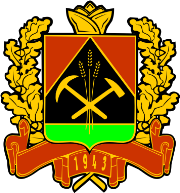 ПРАВИТЕЛЬСТВО КЕМЕРОВСКОЙ ОБЛАСТИ - КУЗБАССАПОСТАНОВЛЕНИЕот « 20 »  декабря 2019 г. № 729г. КемеровоО внесении изменений в постановление Коллегии Администрации Кемеровской области от 04.09.2013 № 367 «Об утверждении государственной программы Кемеровской области - Кузбасса«Развитие системы образования Кузбасса»на 2014-2025 годы»В соответствии c Законом Кемеровской области от 14.12.2018 
№ 107-ОЗ «Об областном бюджете на 2019 год и на плановый период 
2020 и 2021 годов» (в редакции законов Кемеровской области 
от 26.12.2018 № 124-ОЗ, от 26.03.2019 № 14-ОЗ, от 26.06.2019 № 41-ОЗ, законов Кемеровской области - Кузбасса от 01.10.2019 № 95-ОЗ, 
от 30.10.2019 № 111-ОЗ), Законом Кемеровской области - Кузбасса 
от 11.12.2019 № 137-ОЗ «Об областном бюджете на 2020 год и 
на плановый период 2021 и 2022 годов» Правительство Кемеровской области - Кузбасса постановляет:1. Внести в постановление Коллегии Администрации Кемеровской области от 04.09.2013 № 367 «Об утверждении государственной программы Кемеровской области - Кузбасса  «Развитие системы образования Кузбасса» на 2014-2025 годы» (в редакции постановлений Коллегии Администрации Кемеровской области от 25.03.2014 № 133, от 16.07.2014 № 278, от 16.09.2014 № 365, от 30.12.2014 № 562, от 21.04.2015 № 110, от 22.06.2015 № 195, от 09.09.2015 № 291, от 04.12.2015 № 397, 
от 10.02.2016 № 44, от 29.03.2016 № 104, от 21.06.2016 № 253, 
от 31.08.2016 № 342, от 28.12.2016 № 542, от 31.01.2017 № 35, 
от 17.03.2017 № 108, от 14.07.2017 № 366, от 11.08.2017 № 421, 
от 23.10.2017 № 559, от 22.12.2017 № 652, от 14.03.2018 № 81,
от 04.05.2018 № 161, от 02.08.2018 № 325, от 07.09.2018 № 369, 
от 24.10.2018 № 444, от 17.12.2018 № 579, от 27.12.2018 № 641, 
от 30.01.2019 № 42, постановлений Правительства Кемеровской области – Кузбасса от 27.06.2019 № 401, от 12.08.2019 № 474, от 30.09.2019 №561) следующие изменения:1.1. Пункт 3 после слов «Кемеровской области» дополнить словом 
« - Кузбасса».1.2. В государственной программе Кемеровской области - Кузбасса «Развитие системы образования Кузбасса» на 2014-2025 годы (далее - Государственная программа), утвержденной постановлением:1.2.1. Паспорт Государственной программы изложить в следующей редакции:«Паспорт государственной программы Кемеровской области – Кузбасса «Развитие системы образования Кузбасса» на 2014 - 2025 годы».1.2.2. Раздел 2 дополнить пунктом 9 следующего содержания:« 9. Поддержка инновационных, научных, образовательных, социальных, технологических проектов и программ в Кемеровской области.». 1.2.3. Подраздел «II этап 2019-2025 годы» раздела 3 изложить в новой редакции согласно приложению № 1 к настоящему постановлению.1.2.4. Подраздел «II этап 2019-2025 годы» раздела 4 изложить в новой редакции согласно приложению № 2 к настоящему постановлению.1.2.5. Подраздел «II этап 2019-2025 годы» раздела 5 изложить в новой редакции согласно приложению № 3 к настоящему постановлению.1.2.6. Приложения № 2 - 4 к Государственной программе изложить в новой редакции согласно приложению № 4 к настоящему постановлению.1.2.7. Дополнить Государственную программу приложением № 15 согласно приложению № 5 к настоящему постановлению.2. Настоящее постановление подлежит опубликованию на сайте «Электронный бюллетень Правительства Кемеровской области - Кузбасса».3. Контроль за исполнением настоящего постановления возложить на заместителя Губернатора Кемеровской области - Кузбасса (по вопросам образования и науки) Пахомову Е.А.4. Настоящее постановление вступает в силу со дня официального опубликования, но не ранее вступления в силу соответствующих изменений в Закон Кемеровской области от 14.12.2018 № 107-ОЗ «Об областном бюджете на 2019 год и на плановый период 2020 и 2021 годов».И.о. Губернатора Кемеровской области - Кузбасса					        В.Н. ТелегинПриложение №1к постановлению ПравительстваКемеровской области – Кузбассаот 20 декабря 2019 г. № 729 II этап 2019-2025 годы* Мероприятие реализуется в рамках соглашения с Министерством просвещения Российской Федерации.** Мероприятие реализуется в рамках государственной программы Кемеровской области «Жилищная и социальная инфраструктура Кузбасса» на 2014-2024 годы.Приложение №2к постановлению ПравительстваКемеровской области – Кузбассаот 20 декабря 2019 г. № 729 II этап - 2019-2025 годы* Мероприятие реализуется в рамках государственной программы Кемеровской области «Жилищная и социальная инфраструктура Кузбасса» на 2014-2024 годы.Приложение №3к постановлению ПравительстваКемеровской области – Кузбассаот 20 декабря 2019 г. № 729II этап - 2019-2025 годы* Мероприятие реализуется в рамках государственной программы Кемеровской области «Жилищная и социальная инфраструктура Кузбасса» на 2014-2024 годы. Приложение №4к постановлению ПравительстваКемеровской области – Кузбассаот 20 декабря 2019 г. № 729«Приложение №2к государственной программеКемеровской области – Кузбасса«Развитие системыобразования Кузбасса»на 2014-2025 годыПообъектный перечень капитального ремонта, строительства и реконструкции зданийобщеобразовательных организаций, расположенных на территории Кемеровской области2016-2025 годыПриложение №3к государственной программеКемеровской области - Кузбасса«Развитие системы образования Кузбасса»на 2014-2025 годыМероприятия «Содействие созданию в Кемеровской области новых мест в общеобразовательных организациях», «Оптимизация загруженности общеобразовательных организаций» подпрограммы 1 «Развитие дошкольного,общего образования и дополнительного образования детей», мероприятие «Создание новых  мест в общеобразовательных организациях» и мероприятия подпрограммы 5 «Финансовое обеспечение мероприятий государственной программы Российской Федерации «Развитие образования» 
(с учетом бюджетов муниципальных образований) 
2016 – 2020 годы Мероприятия «Содействие созданию в Кемеровской области новых мест в общеобразовательных организациях», «Оптимизация загруженности общеобразовательных организаций» подпрограммы 1 «Развитие дошкольного,общего образования и дополнительного образования детей», мероприятие «Создание новых  мест в общеобразовательных организациях» и мероприятия подпрограммы 5 «Финансовое обеспечение мероприятий государственной программы Российской Федерации «Развитие образования»
 (с учетом бюджетов муниципальных образований) 
2021 – 2025 годы Приложение №4к государственной программеКемеровской области - Кузбасса«Развитие системыобразования Кузбасса»на 2014-2025 годыОбъемы финансирования мероприятий «Содействие созданию в Кемеровской области новых мест в общеобразовательных организациях», «Оптимизация загруженности общеобразовательных организаций» 
подпрограммы 1 «Развитие дошкольного, общего образования и дополнительного образования детей», мероприятия «Создание новых  мест в общеобразовательных организациях» и мероприятий подпрограммы 5 «Финансовое обеспечение мероприятий государственной программы Российской Федерации«Развитие образования» (с учетом бюджетов муниципальных образований)2016 - 2025 годы* Объемы финансирования мероприятий ежегодно уточняются в соответствии с законом Кемеровской области об областном бюджете на финансовый год и плановый период.».Приложение №5к постановлению ПравительстваКемеровской области – Кузбассаот 20 декабря 2019 г. № 729«Приложение № 15к государственной программеКемеровской области - Кузбасса«Развитие системыобразования Кузбасса»на 2014 - 2025 годыПравила предоставления и распределения субсидий из бюджета Кемеровской области бюджетам муниципальных образованийКемеровской области на создание в рамках реализации федерального проекта «Цифровая образовательная среда» центра цифрового образования «IT-куб»1. Общие положения1.1. Настоящие Правила устанавливают порядок и условия предоставления субсидии из бюджета Кемеровской области, в том числе за счет средств федерального бюджета, в соответствии с Правилами предоставления и распределения субсидий из федерального бюджета бюджетам субъектов Российской Федерации на софинансирование расходных обязательств субъектов Российской Федерации, возникающих при реализации региональных проектов, обеспечивающих достижение целей, показателей и результатов отдельных мероприятий федеральных проектов, входящих в состав национального проекта «Образование», в рамках государственной программы Российской Федерации «Развитие образования», являющимися приложением №5 к государственной программе Российской Федерации «Развитие образования», утвержденной  постановлением Правительства Российской Федерации от 26.12.2017 № 1642, и Правилами формирования, предоставления и распределения субсидий из федерального бюджета бюджетам субъектов Российской Федерации, утвержденными постановлением Правительства Российской Федерации от 30.09.2014 № 999 «О формировании, предоставлении и распределении субсидий из федерального бюджета бюджетам субъектов Российской Федерации» (далее - Правила предоставления и распределения субсидий из федерального бюджета), бюджетам муниципальных образований Кемеровской области на создание в рамках федерального проекта «Цифровая образовательная среда» центра цифрового образования «IT-куб» (далее - субсидия из бюджета Кемеровской области) и ее распределения между бюджетами муниципальных образований Кемеровской области.1.2. Субсидия из бюджета Кемеровской области предоставляется бюджетам муниципальных образований Кемеровской области (далее - муниципальные образования) в целях софинансирования расходных обязательств, возникающих при реализации муниципальных программ, которые включают в себя одно или несколько мероприятий по созданию в рамках федерального проекта «Цифровая образовательная среда»  центра цифрового образования «IT-куб» (далее соответственно - мероприятия, расходные обязательства муниципальных образований).2. Определение размера субсидий из бюджетаКемеровской области муниципальным образованиям2.1. Размер субсидии из бюджета Кемеровской области 
i-му муниципальному образованию, необходимый для создания центра цифрового образования «IT-куб» в рамках федерального проекта «Цифровая образовательная среда» i-го муниципального образования, объекты которого вошли в заявку Кемеровской области и прошли отбор в Министерстве просвещения Российской Федерации, определяется по формуле:,где:Siti - размер субсидии из бюджета Кемеровской области 
i-му муниципальному образованию;- объем средств, предусмотренных i-му муниципальному образованию на создание центра цифрового образования «IT-куб»  в соответствующем финансовом году, объекты которого вошли в заявку Кемеровской области и прошли отбор в Министерстве просвещения Российской Федерации в порядке, установленном Министерством просвещения Российской Федерации (субсидия из федерального бюджета с учетом софинансирования из средств бюджета Кемеровской области); - количество центров цифрового образования «IT-куб», создание которых планируется осуществить в i-м муниципальном образовании с софинансированием из федерального бюджета в соответствии с заявкой субъекта Российской Федерации; - предельный уровень софинансирования расходного обязательства 
i-го муниципального образования;mn - число муниципальных образований - получателей субсидии;j - индекс суммирования; - количество центров цифрового образования «IT-куб», создание которых планируется осуществить в j-х муниципальных образованиях с софинансированием из федерального бюджета в соответствии с заявкой субъекта Российской Федерации;- предельный уровень софинансирования расходного обязательства 
j-х муниципальных образований.2.2. Объем средств, необходимый для создания центра цифрового образования «IT-куб» в рамках федерального проекта «Цифровая образовательная среда» i-го муниципального образования, объекты которого вошли в заявку Кемеровской области и прошли отбор в Министерстве просвещения Российской Федерации в порядке, установленном Министерством просвещения Российской Федерации, определяется по формуле: ,где: - объем средств, необходимый для создания в организациях 
i-го муниципального образования в рамках федерального проекта «Цифровая образовательная среда» центра цифрового образования «IT-куб»; - объем средств, выделяемых из федерального бюджета 
i-му муниципальному образованию на создание центра цифрового образования «IT-куб», объекты которого вошли в заявку Кемеровской области и прошли отбор в Министерстве просвещения Российской Федерации; - объем средств, выделяемых из областного бюджета 
i-му муниципальному образованию на создание центра цифрового образования «IT-куб»; - объем внебюджетных средств, выделяемых i-му муниципальному образованию на создание центра цифрового образования «IT-куб».3. Правила предоставления субсидий из бюджетаКемеровской области муниципальным образованиям3.1. Субсидия из бюджета Кемеровской области предоставляется департаментом образования и науки Кемеровской области и распределяется постановлениями Правительства Кемеровской области - Кузбасса в пределах лимитов бюджетных обязательств, утвержденных департаменту образования и науки Кемеровской области на цели, указанные в пункте 1.2 настоящих Правил.Субсидия из бюджета Кемеровской области предоставляется муниципальному образованию Кемеровской области, объекты которого вошли в заявку Кемеровской области и прошли отбор в Министерстве просвещения Российской Федерации в порядке, установленном Министерством просвещения Российской Федерации.3.2. Условиями предоставления субсидии из бюджета Кемеровской области являются:а) наличие утвержденных муниципальных программ, предусматривающих   перечень    мероприятий,    предусмотренных   пунктом 1.2 настоящих Правил, в целях софинансирования которых предоставляется субсидия из бюджета Кемеровской области;б) наличие в бюджете муниципального образования бюджетных ассигнований в объеме, достаточном для окончательного исполнения  расходных обязательств, предусмотренных пунктом 1.2 настоящих Правил.3.3. При заключении соглашения уполномоченный орган местного самоуправления муниципального образования представляет в департамент образования и науки Кемеровской области отчет об исполнении условий предоставления субсидий из бюджета Кемеровской области, предусмотренных пунктом 3.2 настоящих Правил, по форме, установленной Министерством просвещения Российской Федерации.3.4. Предоставление субсидии из бюджета Кемеровской области осуществляется в соответствии с пунктом 3.1 настоящих Правил и соглашением, заключенным в государственной интегрированной информационной системе управления общественными финансами «Электронный бюджет».Типовые формы соглашения и дополнительных соглашений утверждаются Министерством финансов Российской Федерации.3.5. В соглашении устанавливается предельный уровень софинансирования расходного обязательства муниципального образования из бюджета Кемеровской области (в том числе за счет средств субсидии из федерального бюджета) на текущий финансовый год и плановый период в размере 100%.3.6. Перечень мероприятий содержит следующие показатели результативности использования субсидии из бюджета Кемеровской области:а) создание центра цифрового образования «IT-куб»;б) ежегодное обучение по дополнительным профессиональным программам педагогических работников в сфере информационных технологий для детей и подростков центра цифрового образования «IT-куб»;в) увеличение охвата детей, обучающихся по дополнительным общеобразовательным программам, соответствующим приоритетным направлениям технологического развития Российской Федерации.3.7. Оценка эффективности использования субсидии из бюджета Кемеровской области осуществляется департаментом образования и науки Кемеровской области на основании сравнения планируемых и достигнутых значений показателя результативности использования субсидии из бюджета Кемеровской области, предусмотренных пунктом 3.6 настоящих Правил, а также сроков реализации перечня мероприятий, прилагаемого к соглашению.3.8. Внесение в соглашение изменений, предусматривающих ухудшение значений показателей результативности использования субсидии из бюджета Кемеровской области, а также увеличение сроков реализации предусмотренных соглашением мероприятий, не допускается, за исключением случаев, если выполнение условий предоставления субсидии из бюджета Кемеровской области оказалось невозможным вследствие обстоятельств непреодолимой силы, изменения значений целевых показателей и индикаторов муниципальных программ, а также в случае существенного (более чем на 20%) сокращения размера субсидии.3.9. В случае дополнительного выделения средств из бюджета муниципального образования, необходимых для создания центра цифрового образования «IT-куб», заключается отдельное соглашение с муниципальным образованием в общеустановленном порядке.Увеличение размера средств бюджета муниципального образования, направляемых на реализацию мероприятий, не влечет обязательств по увеличению размера предоставляемой субсидии из бюджета Кемеровской области.3.10. Перечисление субсидий из бюджета Кемеровской области осуществляется в установленном порядке на счета, открытые территориальным органам Федерального казначейства в учреждениях Центрального банка Российской Федерации для учета операций со средствами бюджетов муниципальных образований.3.11. В целях повышения эффективности реализации муниципальных программ в соглашении предусматривается обязательство муниципального образования размещать ежеквартально не позднее 10-го числа месяца, следующего за отчетным кварталом, в государственной интегрированной информационной системе управления общественными финансами «Электронный бюджет» отчет о расходах, в целях софинансирования которых предоставлена субсидия из бюджета Кемеровской области, а также отчет о достижении значений показателей результативности использования субсидии из бюджета Кемеровской области.3.12. В случае если муниципальным образованием по состоянию на 
31 декабря года предоставления субсидии из бюджета Кемеровской области допущены нарушения обязательств, предусмотренных соглашением в соответствии с подпунктом «б» пункта 10 Правил формирования, предоставления и распределения субсидий из федерального бюджета, и в срок до первой даты представления отчетности о достижении значений показателей результативности использования субсидии из бюджета Кемеровской области в соответствии с соглашением в году, следующем за годом предоставления субсидии из бюджета Кемеровской области, указанные нарушения не устранены, объем средств, подлежащий возврату из бюджета муниципального образования бюджету Кемеровской области, а затем в федеральный бюджет, определяется в соответствии с пунктом 
16 Правил формирования, предоставления и распределения субсидий из федерального бюджета. Срок возврата указанных средств устанавливается на 1 месяц раньше установленного.Освобождение муниципальных образований от применения мер ответственности, предусмотренных пунктом 16 Правил формирования, предоставления и распределения субсидий из федерального бюджета, в том числе возврата муниципальными образованиями средств в доход бюджета Кемеровской области, а затем в федеральный бюджет, осуществляется в соответствии с пунктом 20 Правил формирования, предоставления и распределения субсидий из федерального бюджета.4. Контроль за использованием субсидий из бюджетаКемеровской области муниципальным образованием4.1. В случае нецелевого использования субсидии из бюджета Кемеровской области и (или) нарушения муниципальным образованием условий ее предоставления, в том числе невозврата муниципальным образованием средств в бюджет Кемеровской области, а затем в федеральный бюджет, в соответствии с пунктом 16 Правил формирования, предоставления и распределения субсидий из федерального бюджета к муниципальному образованию применяются бюджетные меры принуждения, предусмотренные бюджетным законодательством Российской Федерации.Решение о приостановлении перечисления (сокращении объема) субсидии из бюджета Кемеровской области муниципальному образованию не принимается в случае, если условия предоставления субсидии были не выполнены вследствие обстоятельств непреодолимой силы.4.2. Контроль за соблюдением муниципальным образованием условий предоставления субсидии из бюджета Кемеровской области, предусмотренных пунктом 3.2 настоящих Правил и соглашением, осуществляется Министерством просвещения Российской Федерации, федеральным органом исполнительной власти, осуществляющим функции по контролю и надзору в финансово-бюджетной сфере, департаментом образования и науки Кемеровской области и органом исполнительной власти, осуществляющим функции по контролю и надзору в финансово-бюджетной сфере.».Наименование государственной программыГосударственная программа Кемеровской 
области – Кузбасса «Развитие системы образования Кузбасса» на 2014 - 2025 годы (далее - Государственная программа)Директор Государственной программыЗаместитель Губернатора Кемеровской области - Кузбасса (по вопросам образования и науки)Ответственный исполнитель (координатор) Государственной программыДепартамент образования и науки Кемеровской областиИсполнители Государственной программыДепартамент образования и науки Кемеровской области;Государственная служба по надзору и контролю в сфере образования Кемеровской области;департамент культуры и национальной политики Кемеровской области;главное финансовое управление Кемеровской области;департамент строительства Кемеровской областиНаименование подпрограмм Государственной программыПодпрограмма 1 «Развитие дошкольного, общего образования и дополнительного образования детей»;подпрограмма 2 «Развитие профессионального образования»;подпрограмма 3 «Социальные гарантии в системе образования»;подпрограмма 4 «Реализация государственной политики»;подпрограмма 5 «Финансовое обеспечение мероприятий государственной программы Российской Федерации «Развитие образования»;подпрограмма 6 «Содействие в реализации социальных научных, образовательных, технологических проектов и программ»Региональные проекты, реализуемые в рамках Государственной программыРегиональный проект «Содействие занятости 
женщин - создание условий дошкольного образования для детей в возрасте до 3 лет (Кемеровская область)»;региональный проект «Современная школа»;региональный проект «Успех каждого ребенка»;региональный проект «Цифровая образовательная среда»;региональный проект «Учитель будущего»;региональный проект «Молодые профессионалы (Повышение конкурентоспособности профессионального образования)»;региональный проект «Поддержка семей, имеющих детей»;региональный проект «Кадры для цифровой экономики»;региональный проект «Развитие научной и научно-производственной кооперации»;региональный проект «Информационная инфраструктура»Цели Государственной программыОбеспечение доступности качественного образования, отвечающего запросам населения и перспективным задачам инновационного социально ориентированного развития Кемеровской областиЗадачи Государственной программыМодернизация дошкольного, общего и дополнительного образования как институтов социального развития, направленная на достижение современного качества учебных результатов, создание равных возможностей для получения современного качественного образования;совершенствование системы выявления, развития и адресной поддержки талантливых детей и молодежи, обеспечение условий для их личностной самореализации и профессионального самоопределения, успешной социализации;создание необходимых условий для обучения детей с ограниченными возможностями здоровья;приведение содержания и структуры профессионального образования в соответствие с потребностями рынка труда;сохранение и развитие сложившейся в Кемеровской области системы социальной поддержки субъектов образовательного процесса;совершенствование условий для социальной адаптации и интеграции в общество детей-сирот и детей, оставшихся без попечения родителей;эффективная реализация государственной образовательной политики;создание в Кемеровской области новых мест в общеобразовательных организациях в соответствии с прогнозируемой потребностью и современными требованиями к условиям обучения;поддержка инновационных, научных, образовательных, социальных, технологических проектов и программ в Кемеровской областиСрок реализации Государственной программы2014 - 2025 годыI этап – 2014 - 2018 годыII этап – 2019 - 2025 годыОбъемы и источники финансирования Государственной  программы в целом и с разбивкой по годам ее реализацииВсего на 2014-2025 годы – 312809342,1 тыс. рублей, в том числе по годам: 2014 год – 29968889,51 тыс. рублей;2015 год – 29201302,5 тыс. рублей;2016 год – 30153668,5 тыс. рублей;2017 год – 28707567,11 тыс. рублей;2018 год – 32104203,7 тыс. рублей;2019 год – 39637018,8 тыс. рублей;2020 год – 40829138,5 тыс. рублей;2021 год – 40076154,9 тыс. рублей;2022 год – 39515158,6 тыс. рублей;2023 год – 920253,0 тыс. рублей;2024 год – 779814,0 тыс. рублей;2025 год – 916320,0 тыс. рублей,из них: средства областного бюджета – 
294539046,7 тыс. рублей, в том числе по годам: 2014 год – 28758456,1 тыс. рублей;2015 год – 28113852,3 тыс. рублей;2016 год – 28586597,5 тыс. рублей;2017 год – 27279308,2 тыс. рублей;2018 год – 30926208,7 тыс. рублей;2019 год – 36741548,1 тыс. рублей;2020 год – 38566388,7 тыс. рублей;2021 год – 37772618,2 тыс. рублей;2022 год –  37794068,9 тыс. рублей;2023 год – 0 тыс. рублей;2024 год – 0 тыс. рублей;2025 год – 0 тыс. рублей; иные не запрещенные законодательством источники:средства федерального бюджета – 14069398,0 тыс. рублей, в том числе по годам:2014 год – 866080,9 тыс. рублей;2015 год – 845220 тыс. рублей; 2016 год – 1354828,7 тыс. рублей;2017 год – 1221350,6 тыс. рублей; 2018 год – 980918,4 тыс. рублей; 2019 год – 2669742,2 тыс. рублей;2020 год – 2215272,8 тыс. рублей;2021 год – 2233713,7 тыс. рублей;2022 год – 1682417,7 тыс. рублей;2023 год – 0 тыс. рублей;2024 год – 0 тыс. рублей;2025 год – 0 тыс. рублей;средства местных бюджетов – 3907914,7 тыс. рублей, в том числе по годам:2014 год – 304352,51 тыс. рублей;2015 год – 196534,2 тыс. рублей;2016 год – 210569,9 тыс. рублей;2017 год – 206908,31 тыс. рублей;2018 год – 177076,6 тыс. рублей;2019 год – 49414,2 тыс. рублей;2020 год – 44377,0  тыс. рублей;2021 год – 66723,0 тыс. рублей;2022 год – 35572,0 тыс. рублей;2023 год – 920253,0 тыс. рублей;2024 год – 779814,0 тыс. рублей;2025 год – 916320,0 тыс. рублей;средства юридических и физических лиц – 292982,7 тыс. рублей, в том числе по годам:2014 год – 40000,0 тыс. рублей;2015 год – 45696,0 тыс. рублей;2016 год – 1672,4 тыс. рублей;2017 год – 0 тыс. рублей;2018 год – 20000,0 тыс. рублей;2019 год – 176314,3 тыс. рублей;2020 год – 3100 тыс. рублей;2021 год – 3100 тыс. рублей;2022 год – 3100 тыс. рублей;2023 год – 0 тыс. рублей;2024 год – 0 тыс. рублей;2025 год – 0 тыс. рублейОжидаемые конечные результаты реализации Государственной программыСоздание равных возможностей для получения современного качественного образования, отвечающего запросам населения и перспективным задачам инновационного социально ориентированного развития Кемеровской области:обеспечение равных стартовых возможностей воспитанникам дошкольных образовательных организаций для последующего обучения;обеспечение стопроцентной доступности дошкольного образования;создание условий для получения качественного общего образования каждым ребенком с ограниченными возможностями здоровья по выбору в форме дистанционного, специального или инклюзивного обучения, поддержка в профессиональной ориентации;расширение возможностей дополнительного образования;рост удовлетворенности населения качеством образовательных услуг;обеспечение в образовательных организациях условий, отвечающих современным требованиям к образовательному процессу, в соответствии с федеральными государственными образовательными стандартами;привлечение в отрасль высококвалифицированных кадров, а также молодых специалистов;формирование прочных социальных гарантий в сфере образования Кемеровской области;модернизация системы профессионального образования, обеспечивающей подготовку высококвалифицированных кадров по приоритетным направлениям экономики области и эффективное взаимодействие с рынком труда;по итогам реализации Государственной программы все обучающиеся в общеобразовательных организациях будут обучаться в одну смену, 
100 процентов обучающихся перейдут из зданий с износом 50 процентов и выше в новые здания общеобразовательных организаций№п/пНаименование подпрограммы, основного мероприятия /регионального проекта/ведомственного проекта, мероприятияКраткое описаниеподпрограммы, основного мероприятия /регионального проекта/ведомственного проекта, мероприятияНаименование целевого показателя (индикатора)Порядок определения (формула)12345Государственная программа Кемеровской области - Кузбасса «Развитие системы образования Кузбасса»  на 2014 - 2025 годыГосударственная программа Кемеровской области - Кузбасса «Развитие системы образования Кузбасса»  на 2014 - 2025 годыГосударственная программа Кемеровской области - Кузбасса «Развитие системы образования Кузбасса»  на 2014 - 2025 годыГосударственная программа Кемеровской области - Кузбасса «Развитие системы образования Кузбасса»  на 2014 - 2025 годыГосударственная программа Кемеровской области - Кузбасса «Развитие системы образования Кузбасса»  на 2014 - 2025 годыЦель: обеспечение доступности качественного образования, отвечающего запросам населения и перспективным задачам инновационного социально ориентированного развития Кемеровской областиЦель: обеспечение доступности качественного образования, отвечающего запросам населения и перспективным задачам инновационного социально ориентированного развития Кемеровской областиЦель: обеспечение доступности качественного образования, отвечающего запросам населения и перспективным задачам инновационного социально ориентированного развития Кемеровской областиЦель: обеспечение доступности качественного образования, отвечающего запросам населения и перспективным задачам инновационного социально ориентированного развития Кемеровской области1Задача: модернизация дошкольного, общего и дополнительного образования как институтов социального развития, направленная на достижение современного качества учебных результатов, создание равных возможностей для получения современного качественного образованияЗадача: модернизация дошкольного, общего и дополнительного образования как институтов социального развития, направленная на достижение современного качества учебных результатов, создание равных возможностей для получения современного качественного образованияЗадача: модернизация дошкольного, общего и дополнительного образования как институтов социального развития, направленная на достижение современного качества учебных результатов, создание равных возможностей для получения современного качественного образованияЗадача: модернизация дошкольного, общего и дополнительного образования как институтов социального развития, направленная на достижение современного качества учебных результатов, создание равных возможностей для получения современного качественного образования2Задача: совершенствование системы выявления, развития и адресной поддержки талантливых детей и молодежи, обеспечение условий для их личностной самореализации и профессионального самоопределения, успешной социализацииЗадача: совершенствование системы выявления, развития и адресной поддержки талантливых детей и молодежи, обеспечение условий для их личностной самореализации и профессионального самоопределения, успешной социализацииЗадача: совершенствование системы выявления, развития и адресной поддержки талантливых детей и молодежи, обеспечение условий для их личностной самореализации и профессионального самоопределения, успешной социализацииЗадача: совершенствование системы выявления, развития и адресной поддержки талантливых детей и молодежи, обеспечение условий для их личностной самореализации и профессионального самоопределения, успешной социализации3Задача: создание необходимых условий для обучения детей с ограниченными возможностями здоровьяЗадача: создание необходимых условий для обучения детей с ограниченными возможностями здоровьяЗадача: создание необходимых условий для обучения детей с ограниченными возможностями здоровьяЗадача: создание необходимых условий для обучения детей с ограниченными возможностями здоровья1Подпрограмма «Развитие дошкольного, общего образования и дополнительного образования детей»Создание в системе дошкольного, общего и дополнительного образования равных возможностей для современного качественного образования и позитивной социализации детейДоступность дошкольного образования (отношение численности детей в возрасте от 3 до 7 лет, получающих дошкольное образование в текущем году, к сумме численности детей в возрасте от 3 до 
7 лет, получающих дошкольное образование в текущем году, и численности детей в возрасте от 3 до 7 лет, находящихся в очереди на получение в текущем году дошкольного образования), процентов (Численность детей в возрасте от 3 до 7 лет, получающих дошкольное образование в текущем году/ [численность детей в возрасте от 3 до 7 лет, получающих дошкольное образование в текущем 
году + численность детей в возрасте от 3 до 7 лет, находящихся в очереди на получение в текущем году дошкольного образования]) *100%1.1Мероприятие «Обеспечение государственных гарантий реализации прав граждан на получение общедоступного и бесплатного дошкольного образования в муниципальных дошкольных образовательных организациях»Финансовое обеспечение реализации прав граждан на получение общедоступного и бесплатного дошкольного образования в дошкольных образовательных организациях, включая расходы на оплату труда, приобретение учебников и учебных пособий, средств обучения, игр, игрушек (за исключением расходов на содержание зданий и оплату коммунальных услуг)Охват детей в возрасте от 0 до 3 лет дошкольными образовательными организациями (отношение численности детей в возрасте от 0 до 3 лет, посещающих дошкольные образовательные организации, к общей численности детей в возрасте от 0 до 3 лет), процентов(Численность детей в возрасте от 0 до 3 лет, посещающих дошкольные образовательные организации / общая численность детей в возрасте от 0 до 3 лет) *100%1.1Мероприятие «Обеспечение государственных гарантий реализации прав граждан на получение общедоступного и бесплатного дошкольного образования в муниципальных дошкольных образовательных организациях»Финансовое обеспечение реализации прав граждан на получение общедоступного и бесплатного дошкольного образования в дошкольных образовательных организациях, включая расходы на оплату труда, приобретение учебников и учебных пособий, средств обучения, игр, игрушек (за исключением расходов на содержание зданий и оплату коммунальных услуг)Отношение среднемесячной заработной платы педагогических работников государственных (муниципальных) дошкольных образовательных организаций к среднемесячной заработной плате в общем образовании Кемеровской области, процентов(Среднемесячная заработная плата педагогических работников государственных (муниципальных) дошкольных образовательных организаций / среднемесячная заработная плата в общем образовании Кемеровской области) *100%1.1Мероприятие «Обеспечение государственных гарантий реализации прав граждан на получение общедоступного и бесплатного дошкольного образования в муниципальных дошкольных образовательных организациях»Финансовое обеспечение реализации прав граждан на получение общедоступного и бесплатного дошкольного образования в дошкольных образовательных организациях, включая расходы на оплату труда, приобретение учебников и учебных пособий, средств обучения, игр, игрушек (за исключением расходов на содержание зданий и оплату коммунальных услуг)Доля педагогических и руководящих работников государственных (муниципальных) дошкольных образовательных организаций, прошедших в течение последних 3 лет повышение квалификации или профессиональную подготовку, в общей численности педагогических и руководящих работников государственных (муниципальных) дошкольных образовательных организаций, процентов(Количество педагогических и руководящих работников государственных (муниципальных) дошкольных образовательных организаций, прошедших в течение последних 3 лет повышение квалификации или профессиональную подготовку / общая численность педагогических и руководящих работников государственных (муниципальных) дошкольных образовательных организаций) * 100%1.2Мероприятие «Компенсация части платы за присмотр и уход, взимаемой с родителей (законных представителей) детей, осваивающих образовательные программы дошкольного образования»Выплата компенсации части родительской платы, взимаемой с родителей (законных представителей) за присмотр и уход за детьми, осваивающими образовательные программы дошкольного образования1.3Мероприятие «Ежемесячные денежные выплаты отдельным категориям граждан, воспитывающих детей в возрасте от 1,5 до 
7 лет, в соответствии с Законом Кемеровской области от 10 декабря 
2007 г. №162-ОЗ «О ежемесячной денежной выплате отдельным категориям граждан, воспитывающих детей в возрасте от 1,5 до 7 лет»Назначение и предоставление ежемесячной денежной выплаты гражданам, воспитывающим детей в возрасте от 1,5 до 7 лет, в соответствии с Законом Кемеровской области от 10 декабря 2007 г. №162-ОЗ «О ежемесячной денежной выплате отдельным категориям граждан, воспитывающих детей в возрасте от 1,5 до 7 лет»1.4Мероприятие «Обеспечение государственных гарантий реализации прав граждан на получение общедоступного и бесплатного дошкольного, начального общего, основного общего, среднего (полного) общего образования и дополнительного образования детей в муниципальных общеобразовательных организациях»Финансовое обеспечение реализации прав граждан на получение общедоступного и бесплатного дошкольного, начального общего, основного общего, среднего (полного) общего образования и дополнительного образования детей в муниципальных общеобразовательных организациях, включая расходы на оплату труда, приобретение учебников и учебных пособий, средств обучения, игр, игрушек (кроме расходов на содержание зданий и оплату коммунальных услуг)Средний балл единого государственного экзамена в 10 процентах школ с худшими результатами единого государственного экзамена, балловСумма баллов единого государственного экзамена выпускников в 
10 процентах школ с худшими результатами единого государственного экзамена / общая численность выпускников, сдававших единый государственный экзамен, в 10 процентах школ с худшими результатами единого государственного экзамена1.4Мероприятие «Обеспечение государственных гарантий реализации прав граждан на получение общедоступного и бесплатного дошкольного, начального общего, основного общего, среднего (полного) общего образования и дополнительного образования детей в муниципальных общеобразовательных организациях»Финансовое обеспечение реализации прав граждан на получение общедоступного и бесплатного дошкольного, начального общего, основного общего, среднего (полного) общего образования и дополнительного образования детей в муниципальных общеобразовательных организациях, включая расходы на оплату труда, приобретение учебников и учебных пособий, средств обучения, игр, игрушек (кроме расходов на содержание зданий и оплату коммунальных услуг)Отношение среднего балла единого государственного экзамена (в расчете на 2 обязательных предмета) в 10 процентах школ с лучшими результатами единого государственного экзамена к среднему баллу единого государственного экзамена (в расчете на 
2 обязательных предмета) в 
10 процентах школ с худшими результатами единого государственного экзамена, процентовСредний балл единого государственного экзамена (в расчете на 2 обязательных предмета) в 10 процентах школ с лучшими результатами единого государственного экзамена / средний балл (в расчете на 
2 обязательных предмета) в 10 процентах школ с худшими результатами единого государственного экзамена1.4Мероприятие «Обеспечение государственных гарантий реализации прав граждан на получение общедоступного и бесплатного дошкольного, начального общего, основного общего, среднего (полного) общего образования и дополнительного образования детей в муниципальных общеобразовательных организациях»Финансовое обеспечение реализации прав граждан на получение общедоступного и бесплатного дошкольного, начального общего, основного общего, среднего (полного) общего образования и дополнительного образования детей в муниципальных общеобразовательных организациях, включая расходы на оплату труда, приобретение учебников и учебных пособий, средств обучения, игр, игрушек (кроме расходов на содержание зданий и оплату коммунальных услуг)Отношение среднемесячной заработной платы педагогических работников образовательных организаций общего образования к среднемесячной заработной плате в Кемеровской области, процентов(Среднемесячная заработная плата педагогических работников образовательных организаций общего образования / среднемесячная заработная плата в Кемеровской области) *100%1.4Мероприятие «Обеспечение государственных гарантий реализации прав граждан на получение общедоступного и бесплатного дошкольного, начального общего, основного общего, среднего (полного) общего образования и дополнительного образования детей в муниципальных общеобразовательных организациях»Финансовое обеспечение реализации прав граждан на получение общедоступного и бесплатного дошкольного, начального общего, основного общего, среднего (полного) общего образования и дополнительного образования детей в муниципальных общеобразовательных организациях, включая расходы на оплату труда, приобретение учебников и учебных пособий, средств обучения, игр, игрушек (кроме расходов на содержание зданий и оплату коммунальных услуг)Доля педагогических работников общеобразовательных организаций, которым при прохождении аттестации присвоена первая или высшая категория, в общей численности педагогических работников общеобразовательных организаций, процентов(Численность педагогических работников общеобразовательных организаций, которым при прохождении аттестации присвоена первая или высшая категория / общая численность педагогических работников общеобразовательных организаций) *100%1.5Мероприятие «Обеспечение образовательной деятельности образовательных организаций по адаптированным общеобразовательным программам»Финансовое обеспечение предоставления общедоступного и бесплатного образования в организациях, осуществляющих образовательную деятельность по адаптированным основным общеобразовательным программам, включая расходы на оплату труда, питание и обмундирование воспитанников1.6Мероприятие «Обеспечение образовательной деятельности организаций для детей-сирот и детей, оставшихся без попечения родителей»Финансовое обеспечение предоставления общедоступного и бесплатного образования по основным общеобразовательным программам в организациях для детей-сирот и детей, оставшихся без попечения родителей, осуществляющих образовательную деятельность, включая расходы на оплату труда, питание и обмундирование воспитанников, расходы, связанные с содержанием зданий и сооружений1.7Мероприятие «Обеспечение деятельности по содержанию организаций для детей-сирот и детей, оставшихся без попечения родителей»Финансовое обеспечение реализации государственных полномочий Кемеровской области по осуществлению присмотра и ухода, содержания детей-сирот и детей, оставшихся без попечения родителей, включая расходы на оплату труда, питание и обмундирование воспитанников, расходы, связанные с содержанием зданий и сооружений, приобретение учебников и учебных пособий, средств обучения, игр, игрушек, дополнительное профессиональное образование по профилю педагогической деятельности педагогических работниковОтношение среднемесячной заработной платы педагогических работников в организациях для  детей-сирот и детей, оставшихся без попечения родителей, к среднемесячному доходу от трудовой деятельности в Кемеровской области, процентов(Среднемесячная заработная плата педагогических работников в организациях для детей-сирот и детей, оставшихся без попечения родителей / среднемесячный доход от трудовой деятельности в Кемеровской области) * 100%1.8Мероприятие «Обеспечение деятельности государственных специальных учебно-воспитательных общеобразовательных организаций»Финансовое обеспечение деятельности  государственных специальных учебно-воспитательных организаций открытого и закрытого типов для обучающихся с девиантным поведением, включая расходы на оплату труда, услуги связи, транспортные и коммунальные услуги, расходы, связанные с арендной платой и содержанием имущества, и прочие расходы, связанные с выполнением  государственного заказа на оказание государственных услуг в сфере образования1.9Мероприятие «Обеспечение безопасных условий при организации образовательного пространства в государственных специальных учебно-воспитательных общеобразовательных организациях»Финансовое обеспечение деятельности  государственных специальных учебно-воспитательных организаций открытого и закрытого типов для обучающихся с девиантным поведением, включая расходы на обеспечение безопасных условий обучения, воспитания обучающихся, их содержание в соответствии с установленными нормами, обеспечивающими жизнь и здоровье обучающихся, работников образовательной организации1.10Мероприятие «Обеспечение деятельности государственных организаций, осуществляющих образовательную деятельность по адаптированным основным общеобразовательным программам для глухих и слабослышащих детей»Финансовое обеспечение деятельности государственных организаций, осуществляющих образовательную деятельность по адаптированным основным общеобразовательным программам для глухих и слабослышащих детей, включая расходы на оплату труда, услуги связи, транспортные и коммунальные услуги, расходы, связанные с арендной платой и содержанием имущества, и прочие расходы, связанные с выполнением государственного заказа на оказание государственных услуг в сфере образования1.11Мероприятие «Обеспечение безопасных условий при организации образовательного пространства в государственных организациях, осуществляющих образовательную деятельность по адаптированным основным общеобразовательным программам для глухих и слабослышащих детей»Финансовое обеспечение деятельности  государственных организаций, осуществляющих образовательную деятельность по адаптированным основным общеобразовательным программам для глухих и слабослышащих детей, включая расходы на обеспечение безопасных условий обучения, воспитания обучающихся, их содержание в соответствии с установленными нормами, обеспечивающими жизнь и здоровье обучающихся, работников образовательной организации1.12Мероприятие «Обеспечение деятельности государственных нетиповых образовательных организаций»Финансовое обеспечение деятельности государственных нетиповых образовательных организаций, включая расходы на оплату труда, услуги связи, транспортные и коммунальные услуги, расходы, связанные с арендной платой и содержанием имущества, и прочие расходы, связанные с выполнением государственного заказа на оказание государственных услуг в сфере образования1.13Мероприятие «Обеспечение безопасных условий при организации образовательного пространства в государственных нетиповых образовательных организациях»Финансовое обеспечение деятельности  государственных нетиповых образовательных организаций, включая расходы на обеспечение безопасных условий обучения, воспитания обучающихся, их содержание в соответствии с установленными нормами, обеспечивающими жизнь и здоровье обучающихся, работников образовательной организации1.14Мероприятие «Обеспечение деятельности государственных организаций дополнительного образования»Финансовое обеспечение деятельности государственных организаций дополнительного образования, включая расходы на оплату труда, услуги связи, транспортные и коммунальные услуги, расходы, связанные с арендной платой и содержанием имущества, и прочие расходы, связанные с выполнением государственного заказа на оказание государственных услуг в сфере образованияОтношение среднемесячной заработной платы педагогов государственных организаций дополнительного образования детей к среднемесячной заработной плате учителей в Кемеровской области, процентов(Среднемесячная заработная плата педагогов государственных организаций дополнительного образования детей / среднемесячная заработная плата учителей в Кемеровской области) *100%1.15Мероприятие «Обеспечение безопасных условий при организации образовательного пространства в государственных организациях дополнительного образования»Финансовое обеспечение деятельности  государственных организаций дополнительного образования, включая расходы на обеспечение безопасных условий обучения, воспитания обучающихся, их содержание в соответствии с установленными нормами, обеспечивающими жизнь и здоровье обучающихся, работников образовательной организации1.16Мероприятие «Обеспечение деятельности государственных организаций дополнительного профессионального  образования»Финансовое обеспечение деятельности государственных организаций дополнительного профессионального образования, включая расходы на оплату труда, услуги связи, транспортные и коммунальные услуги, расходы, связанные с арендной платой и содержанием имущества, и прочие расходы, связанные с выполнением  государственного заказа на оказание  государственных услуг в сфере общего образования1.17Мероприятие «Обеспечение безопасных условий при организации образовательного пространства в государственных организациях дополнительного профессионального образования»Финансовое обеспечение деятельности  государственных организаций дополнительного профессионального образования, включая расходы на обеспечение безопасных условий обучения, воспитания  обучающихся, их содержание в соответствии с установленными нормами, обеспечивающими жизнь и здоровье обучающихся, работников образовательной организации1.18Мероприятие «Обеспечение деятельности прочих государственных организаций, оказывающих услуги в сфере образования»Финансовое обеспечение деятельности прочих государственных организаций, оказывающих услуги в сфере образования, включая расходы на оплату труда, услуги связи, транспортные и коммунальные услуги, расходы, связанные с арендной платой и содержанием имущества, и прочие расходы, связанные с выполнением государственного заказа на оказание государственных услуг в сфере образования1.19Мероприятие «Обеспечение безопасных условий при организации образовательного пространства в прочих государственных организациях, оказывающих услуги в сфере образования»Финансовое обеспечение деятельности прочих государственных организаций, оказывающих услуги в сфере образования, включая расходы на обеспечение безопасных условий обучения, воспитания обучающихся, их содержание в соответствии с установленными нормами, обеспечивающими жизнь и здоровье обучающихся, работников образовательной организации1.20Мероприятие «Субсидии некоммерческим организациям, не являющимся государственными учреждениями Кемеровской области - Кузбасса, для финансового обеспечения получения дошкольного образования в частных дошкольных образовательных организациях, дошкольного, начального общего, основного общего, среднего общего образования в частных общеобразовательных организациях, осуществляющих образовательную деятельность по имеющим государственную аккредитацию основным общеобразовательным программам»Расширение возможностей получения услуг дошкольного и общего образования, возмещение затрат на получение дошкольного и общего образования в частных образовательных организациях, включая расходы на оплату труда, приобретение учебников и учебных пособий, средств обучения, игр, игрушек (за исключением расходов на содержание зданий и оплату коммунальных услуг)Удельный вес численности воспитанников негосударственных дошкольных образовательных организаций в общей численности воспитанников дошкольных образовательных организаций, процентов(Численность воспитанников негосударственных дошкольных образовательных организаций / общая численность воспитанников дошкольных образовательных организаций) *100%1.21Мероприятие «Развитие единого образовательного пространства, повышение качества образовательных результатов»Проведение мероприятий, направленных на повышение качества образовательных результатов. Поощрение и оказание государственной поддержки участникам образовательного процесса (обучающимся и педагогам, отличившимся в учебной или трудовой деятельности). Организация дистанционного обучения детей-инвалидов, материально-техническое оснащение центра дистанционного обучения детей-инвалидов.Доля организаций дошкольного, общего образования и дополнительного образования детей, имеющих доступ к информационно-телекоммуникационной сети «Интернет», в общем количестве организаций дошкольного, общего образования и дополнительного образования детей, процентов(Количество организаций дошкольного, общего образования и дополнительного образования детей, имеющих доступ к информационно-телекоммуникационной сети «Интернет»/ общее количество учреждений дошкольного, общего образования и дополнительного образования детей)*100%1.21Мероприятие «Развитие единого образовательного пространства, повышение качества образовательных результатов»Развитие инфраструктуры, материальной среды образовательных организаций в соответствии с современными требованиями к учебному процессу и требованиями безопасности, в том числе оснащение спортивных залов. Развитие единого образовательного информационного пространства, в том числе подключение образовательных организаций к информационно-телекоммуникационной сети «Интернет», освещение деятельности системы образования в средствах массовой информации. 
Организация и проведение губернаторских приемов, областных конкурсов педагогического мастерства, участие обучающихся в олимпиадах, конкурсах, соревнованиях, профильных сменах, состязаниях, научно-практических конференциях и т.д. Доля выпускников государственных (муниципальных) общеобразовательных организаций, не получивших аттестат о среднем (полном) общем образовании, в общей численности выпускников государственных (муниципальных) общеобразовательных организаций, процентов(Численность выпускников государственных (муниципальных) общеобразовательных организаций, не получивших аттестат о среднем (полном) общем образовании / общая численность выпускников государственных (муниципальных) общеобразовательных организаций)*100%1.21-1Мероприятие «Создание в дошкольных образовательных, общеобразовательных организациях, организациях дополнительного образования детей (в том числе в организациях, осуществляющих образовательную деятельность по адаптированным основным общеобразовательным программам) условий для получения детьми-инвалидами качественного образования»Создание в образовательных организациях (дошкольных, общеобразовательных, дополнительного образования) условий для инклюзивного образования детей-инвалидов, в том числе создание универсальной безбарьерной среды для беспрепятственного доступа детей-инвалидовДоля дошкольных образовательных организаций, в которых создана универсальная безбарьерная среда для инклюзивного образования детей-инвалидов, в общем количестве дошкольных  образовательных организаций(Количество дошкольных образовательных организаций, в которых создана универсальная безбарьерная среда для инклюзивного образования детей-инвалидов / общее количество дошкольных  образовательных организаций)*100%1.21-1Мероприятие «Создание в дошкольных образовательных, общеобразовательных организациях, организациях дополнительного образования детей (в том числе в организациях, осуществляющих образовательную деятельность по адаптированным основным общеобразовательным программам) условий для получения детьми-инвалидами качественного образования»Создание в образовательных организациях (дошкольных, общеобразовательных, дополнительного образования) условий для инклюзивного образования детей-инвалидов, в том числе создание универсальной безбарьерной среды для беспрепятственного доступа детей-инвалидовДоля общеобразовательных организаций, в которых создана универсальная безбарьерная среда для инклюзивного образования детей-инвалидов, в общем количестве общеобразовательных организаций(Количество общеобразовательных организаций, в которых создана универсальная безбарьерная среда для инклюзивного образования  детей-инвалидов / общее  количество общеобразовательных организаций)*100%1.21-1Мероприятие «Создание в дошкольных образовательных, общеобразовательных организациях, организациях дополнительного образования детей (в том числе в организациях, осуществляющих образовательную деятельность по адаптированным основным общеобразовательным программам) условий для получения детьми-инвалидами качественного образования»Создание в образовательных организациях (дошкольных, общеобразовательных, дополнительного образования) условий для инклюзивного образования детей-инвалидов, в том числе создание универсальной безбарьерной среды для беспрепятственного доступа детей-инвалидовДоля детей-инвалидов в возрасте от 1,5 до 7 лет, охваченных дошкольным образованием, в общей численности детей-инвалидов данного возраста(Численность детей-инвалидов  в  возрасте 
от 1,5 до 7 лет, охваченных дошкольным образованием / общая численность  детей-инвалидов данного возраста, нуждающихся в данных услугах) *100%1.21-1Мероприятие «Создание в дошкольных образовательных, общеобразовательных организациях, организациях дополнительного образования детей (в том числе в организациях, осуществляющих образовательную деятельность по адаптированным основным общеобразовательным программам) условий для получения детьми-инвалидами качественного образования»Создание в образовательных организациях (дошкольных, общеобразовательных, дополнительного образования) условий для инклюзивного образования детей-инвалидов, в том числе создание универсальной безбарьерной среды для беспрепятственного доступа детей-инвалидовДоля детей-инвалидов, которым созданы условия для получения качественного начального общего, основного общего, среднего общего образования, в общей численности детей-инвалидов школьного возраста(Численность детей-инвалидов, которым созданы условия для получения качественного начального общего, основного общего, среднего общего образования / общая численность детей-инвалидов школьного возраста)*100%1.21-1Мероприятие «Создание в дошкольных образовательных, общеобразовательных организациях, организациях дополнительного образования детей (в том числе в организациях, осуществляющих образовательную деятельность по адаптированным основным общеобразовательным программам) условий для получения детьми-инвалидами качественного образования»Создание в образовательных организациях (дошкольных, общеобразовательных, дополнительного образования) условий для инклюзивного образования детей-инвалидов, в том числе создание универсальной безбарьерной среды для беспрепятственного доступа детей-инвалидовДоля детей - инвалидов в возрасте от 5 до 18 лет, получающих дополнительное образование, от общей численности  детей - инвалидов данного возраста(Численность детей-инвалидов  в  возрасте 
от 5 до 18 лет, получающих дополнительное образование / общая численность детей-инвалидов данного возраста)*100%Доля выпускников-инвалидов 9-х и 
11-х классов, охваченных профориентационной работой, в общей численности выпускников-инвалидов(Численность выпускников-инвалидов 9-х и 
11-х классов, охваченных профориентационной работой / общая численность выпускников-инвалидов)*100%Доля образовательных организаций, в которых созданы условия для получения детьми-инвалидами качественного образования, в общем количестве образовательных организаций в Кемеровской области (Количество дошкольных, общеобразовательных организаций и организаций дополнительного образования, в которых созданы условия для получения детьми-инвалидами качественного образования / общее количество указанных образовательных организаций) * 100%1.21-2Мероприятие «Модернизация технологий и содержания обучения в соответствии с новым федеральным государственным образовательным стандартом посредством разработки концепций модернизации конкретных областей, поддержки региональных программ развития образования и поддержки сетевых методических объединений, в том числе сети информационно-библиотечных центров на базе общеобразовательных организаций»Реализация программ внедрения федерального государственного образовательного стандарта, совершенствования содержания и технологий общего образования, которые будут использоваться для обеспечения требований федерального государственного образовательного стандарта к кадровым, материально-техническим и информационно-методическим условиям реализации основной и адаптированной образовательных программДоля образовательных организаций, реализующих адаптированные образовательные программы, в которых созданы современные материально-технические условия в соответствии с федеральным государственным образовательным стандартом образования обучающихся с ограниченными возможностями здоровья, в общем количестве организаций, реализующих адаптированные образовательные программы(Количество образовательных организаций, реализующих адаптированные образовательные программы, в которых созданы современные материально-технические условия в соответствии с федеральным государственным образовательным стандартом образования обучающихся с ограниченными возможностями здоровья / общее количество организаций,  реализующих адаптированные образовательные программы)*100%1.21-2Мероприятие «Модернизация технологий и содержания обучения в соответствии с новым федеральным государственным образовательным стандартом посредством разработки концепций модернизации конкретных областей, поддержки региональных программ развития образования и поддержки сетевых методических объединений, в том числе сети информационно-библиотечных центров на базе общеобразовательных организаций»Реализация программ внедрения федерального государственного образовательного стандарта, совершенствования содержания и технологий общего образования, которые будут использоваться для обеспечения требований федерального государственного образовательного стандарта к кадровым, материально-техническим и информационно-методическим условиям реализации основной и адаптированной образовательных программДоля учителей, освоивших методику преподавания по межпредметным технологиям и реализующих ее в образовательном процессе, в общей численности учителей(Численность учителей, освоивших методику преподавания по межпредметным технологиям и реализующих ее в образовательном  процессе / общая численность учителей) * 100%1.21-3Мероприятие «Повышение качества образования в школах с низкими результатами обучения и в школах, функционирующих в неблагоприятных  социальных условиях, путем реализации региональных проектов и распространения их результатов»Выявление школ, показавших низкие образовательные результаты по итогам учебного года, и общеобразовательных  организаций, функционирующих в неблагоприятных социальных условиях. Разработка регионально-муниципальных программ повышения качества образования. Создание условий для индивидуального сопровождения деятельности  школ, показавших  низкие образовательные результаты по итогам учебного года, и общеобразовательных  организаций, функционирующих в неблагоприятных социальных условияхДоля муниципальных систем общего образования, в которых разработаны и реализуются мероприятия по повышению качества образования в общеобразовательных организациях, показавших низкие образовательные результаты по итогам учебного года, и в общеобразовательных организациях, функционирующих в неблагоприятных социальных условиях, в общем количестве муниципальных систем общего образования(Количество муниципальных систем общего образования, в которых разработаны и реализуются мероприятия по повышению качества образования в общеобразовательных организациях, показавших низкие образовательные результаты по итогам учебного года, и в общеобразовательных организациях, функционирующих в неблагоприятных социальных условиях/ общее количество муниципальных систем общего образования) * 100%1.21-4Мероприятие «Поддержка инноваций в области развития и модернизации образования»Создание регионального центра для учителей по формированию и развитию компетенций.Совершенствование физического воспитания и формирования культуры здоровья эмоционального благополучия школьников на основе реализации индивидуально-типологического подхода и использования компьютерных технологийКоличество стратегических инициатив и инновационных разработок, направленных на развитие региональных и муниципальных систем образования, поддержанных в рамках государственной программы Российской Федерации «Развитие образование», единицЧисло стратегических инициатив и инновационных разработок, направленных на развитие региональных и муниципальных систем образования, поддержанных в рамках государственной программы Российской Федерации «Развитие образование»1.22Мероприятие «Развитие кадрового потенциала педагогов по вопросам изучения русского языка»Развитие содержания, форм, методов повышения кадрового потенциала педагогов и специалистов по вопросам изучения русского языка (как родного, как неродного, как иностранного) в образовательных организациях Российской ФедерацииЧисленность педагогических работников, прошедших повышение квалификации и переподготовку по вопросам совершенствования норм и условий полноценного функционирования и развития русского языка как государственного языка в Российской Федерации, человекКоличество педагогических работников, прошедших повышение квалификации и переподготовку по вопросам совершенствования норм и условий полноценного функционирования и развития русского языка как государственного языка в Российской Федерации1.23Мероприятие «Организация круглогодичного отдыха, оздоровления и занятости обучающихся»Организация отдыха и оздоровления обучающихся муниципальных образовательных организаций, воспитанников организаций для детей-сирот и детей, оставшихся без попечения родителей, профессиональных образовательных организаций. Ремонт, реконструкция и оснащение областных загородных баз, центров отдыха, муниципальных загородных лагерейДоля обучающихся, охваченных организованными формами труда и отдыха, в общей численности обучающихся, процентов(Численность обучающихся, охваченных организованными формами труда и отдыха / общая численность обучающихся) * 100%1.24Мероприятие «Патриотическое воспитание граждан, допризывная подготовка молодежи, развитие физической культуры и детско-юношеского спорта»Организация и проведение спартакиад, спортивных игр, соревнований и мероприятий среди обучающихся с целью развития массовых физической культуры и спорта, привлечения школьников к здоровому образу жизни. Проведение слетов, конкурсов, фестивалей и других мероприятий патриотической направленности1.25Мероприятие «Создание и функционирование комиссий по делам несовершеннолетних и защите их прав»Финансовое обеспечение деятельности комиссий по делам несовершеннолетних и защите их прав, включая расходы на оплату труда, услуги связи, транспортные и коммунальные услуги и прочие расходы1.26Мероприятие «Профилактика безнадзорности и правонарушений несовершеннолетних»Реализация мероприятий, направленных на профилактику безнадзорности и правонарушений среди несовершеннолетнихУдельный вес преступлений, совершенных несовершеннолетними, в общем количестве преступлений, процентов(Количество преступлений, совершенных несовершеннолетними / общее количество преступлений) *100%1.27Мероприятие «Осуществление переданных органам государственной власти субъектов Российской Федерации в соответствии с пунктом 3 статьи 25 Федерального закона «Об основах системы профилактики безнадзорности и правонарушений несовершеннолетних» полномочий Российской Федерации по осуществлению деятельности, связанной с перевозкой между субъектами Российской Федерации, а также в пределах территорий 
государств – участников Содружества Независимых Государств несовершеннолетних, самовольно ушедших из семей, организаций для детей-сирот и детей, оставшихся без попечения родителей, образовательных организаций и иных организаций»Осуществление деятельности, связанной с перевозкой между субъектами Российской Федерации, а также в пределах территорий государств – участников Содружества Независимых Государств несовершеннолетних, самовольно ушедших из семей, детских домов, школ-интернатов, специальных учебно-воспитательных и иных детских учреждений1.28Мероприятие «Устройство многофункциональных игровых комплексов, спортивных площадок в образовательных организациях муниципальных образований Кемеровской области»Проведение работ по устройству многофункциональных игровых комплексов спортивных площадок в образовательных организациях муниципальных образований Кемеровской областиКоличество многофункциональных игровых комплексов (детских игровых и спортивных площадок), единицКоличество многофункциональных игровых комплексов (детских игровых и спортивных площадок)1.29Мероприятие «Обеспечение деятельности государственных организаций, осуществляющих образовательную деятельность по образовательным программам начального общего, основного общего образования в исправительных учреждениях уголовно-исправительной системы»Финансовое обеспечение деятельности государственных организаций, осуществляющих образовательную деятельность по образовательным программам начального общего, основного общего образования в исправительных учреждениях уголовно-исправительной системы, включая расходы на оплату труда, услуги связи, транспортные расходы, связанные с арендной платой и содержанием имущества, прочие расходы, связанные с выполнением государственного заказа на оказание государственных услуг в сфере образования1.30Мероприятие «Оказание услуг по реализации дополнительных общеобразовательных программ профессиональными образовательными организациями»Финансовое обеспечение деятельности профессиональных образовательных организаций на оказание услуг по реализации дополнительных общеобразовательных программ, включая расходы на оплату труда, услуги связи, транспортные и коммунальные услуги, расходы, связанные с арендной платой и содержанием имущества, и прочие расходы, связанные с выполнением государственного заказа на оказание государственных услуг в сфере профессионального образования1.31Мероприятие «Реализация мероприятий по капитальному ремонту и оснащению общеобразовательных организаций Кемеровской области»Проведение капитального ремонта и оснащение общеобразовательных организаций для создания современных условий обучения школьниковКоличество отремонтированных общеобразовательных организаций, единицКоличество отремонтированных общеобразовательных организаций1.32Мероприятие «Оптимизация загруженности общеобразовательных организаций»Эффективное использование имеющихся помещений (в том числе за счет сетевого взаимодействия), эффективное использование помещений образовательных организаций разных типов, включая образовательные организации дополнительного, профессионального и высшего образования, осуществление поддержки развития негосударственного сектора общего образования (целевые показатели (индикаторы) приведены в приложении №1 к Государственной программе)Удельный вес численности обучающихся по образовательным программам начального общего образования, занимающихся в одну смену, процентов(Численность обучающихся по программам начального общего образования, занимающихся в одну смену / общая численность обучающихся по программам начального общего образования) * 100%1.32Мероприятие «Оптимизация загруженности общеобразовательных организаций»Эффективное использование имеющихся помещений (в том числе за счет сетевого взаимодействия), эффективное использование помещений образовательных организаций разных типов, включая образовательные организации дополнительного, профессионального и высшего образования, осуществление поддержки развития негосударственного сектора общего образования (целевые показатели (индикаторы) приведены в приложении №1 к Государственной программе)Удельный вес численности обучающихся по образовательным программам основного общего образования, занимающихся в одну смену, процентов(Численность обучающихся по программам основного общего образования, занимающихся в одну смену / общая численность обучающихся по программам основного общего образования) * 100% 1.32Мероприятие «Оптимизация загруженности общеобразовательных организаций»Эффективное использование имеющихся помещений (в том числе за счет сетевого взаимодействия), эффективное использование помещений образовательных организаций разных типов, включая образовательные организации дополнительного, профессионального и высшего образования, осуществление поддержки развития негосударственного сектора общего образования (целевые показатели (индикаторы) приведены в приложении №1 к Государственной программе)Удельный вес численности обучающихся по образовательным программам среднего общего образования, занимающихся в одну смену, процентов(Численность обучающихся по программам среднего общего образования, занимающихся в одну смену / общая численность обучающихся по программам среднего общего образования) * 100% 1.33Региональный проект «Содействие занятости женщин - создание условий дошкольного образования для детей в возрасте до 3 лет (Кемеровская область)»Создание в субъектах Российской Федерации дополнительных мест для детей в возрасте до 3 лет в организациях, реализующих программы дошкольного образования1.33.1Мероприятие «Создание в субъектах Российской Федерации дополнительных мест для детей в возрасте от 
2 месяцев до 
3 лет в образовательных организациях, осуществляющих образовательную деятельность по образовательным программам дошкольного образования» **Реализация мероприятий государственной программы Российской Федерации «Развитие образования» по созданию дополнительных мест для детей в возрасте от 2 месяцев 
до 3 лет в образовательных организациях, осуществляющих образовательную деятельность по образовательным программам дошкольного образования1.33.2Мероприятие «Создание в субъектах Российской Федерации дополнительных мест для детей в возрасте 
от 2 месяцев до 3 лет в организациях, реализующих программы дошкольного образования, на 2018 - 2020 годы путем перепрофилирования»Создание в субъектах Российской Федерации дополнительных мест для детей в возрасте от 2 месяцев до 3 лет в организациях, реализующих программы дошкольного образования, на 2018 - 2020 годы путем перепрофилирования помещений дошкольных образовательных организаций: капитальный ремонт, создание дошкольных групп кратковременного пребывания, семейных дошкольных групп, поддержка негосударственных форм дошкольного образования 
и иные формыДоступность дошкольного образования для детей в возрасте от 2 месяцев до 
3 лет, процентов(Численность детей в возрасте от 2 месяцев до 3 лет, получающих дошкольное образование в текущем 
году / [численность детей в возрасте от 2 месяцев до 
3 лет, получающих дошкольное образование в текущем году + численность детей в возрасте от 2 месяцев до 
3 лет, находящихся в очереди на получение в текущем году дошкольного образования]) *100%1.33.2Мероприятие «Создание в субъектах Российской Федерации дополнительных мест для детей в возрасте 
от 2 месяцев до 3 лет в организациях, реализующих программы дошкольного образования, на 2018 - 2020 годы путем перепрофилирования»Создание в субъектах Российской Федерации дополнительных мест для детей в возрасте от 2 месяцев до 3 лет в организациях, реализующих программы дошкольного образования, на 2018 - 2020 годы путем перепрофилирования помещений дошкольных образовательных организаций: капитальный ремонт, создание дошкольных групп кратковременного пребывания, семейных дошкольных групп, поддержка негосударственных форм дошкольного образования 
и иные формыЧисленность детей в возрасте от 2 месяцев до 
3 лет, нуждающихся в получении места в муниципальных организациях, осуществляющих образовательную деятельность по общеобразовательным программам дошкольного образования, человекЧисленность детей в возрасте от 2 месяцев до 3 лет, нуждающихся в получении места в муниципальных организациях, осуществляющих общеобразовательную деятельность по образовательным программам дошкольного образования, с начала текущего учебного года1.33.2Мероприятие «Создание в субъектах Российской Федерации дополнительных мест для детей в возрасте 
от 2 месяцев до 3 лет в организациях, реализующих программы дошкольного образования, на 2018 - 2020 годы путем перепрофилирования»Создание в субъектах Российской Федерации дополнительных мест для детей в возрасте от 2 месяцев до 3 лет в организациях, реализующих программы дошкольного образования, на 2018 - 2020 годы путем перепрофилирования помещений дошкольных образовательных организаций: капитальный ремонт, создание дошкольных групп кратковременного пребывания, семейных дошкольных групп, поддержка негосударственных форм дошкольного образования 
и иные формыКоличество дополнительных мест для детей в возрасте от 
2 месяцев до 3 лет в дошкольных образовательных организациях Кемеровской области, созданных  путем перепрофилирования помещений дошкольных образовательных организаций, единицКоличество дополнительных мест для детей в возрасте от 
2 месяцев до 3 лет в дошкольных образовательных организациях Кемеровской области, созданных  путем перепрофилирования помещений дошкольных образовательных организаций: капитальный ремонт, создание дошкольных групп кратковременного пребывания, семейных дошкольных групп, поддержка негосударственных форм дошкольного образования и иные формы1.33.3Мероприятие «Содействие занятости женщин – создание условий дошкольного образования для детей в возрасте до 
3 лет на 2019-
2021 годы»**Реализация мероприятий государственной программы Российской Федерации «Развитие образования» по созданию дополнительных мест для детей в возрасте до 3 лет в образовательных организациях, осуществляющих образовательную деятельность по образовательным программам дошкольного образования1.33.4Мероприятие «Содействие занятости женщин – создание условий дошкольного образования для детей в возрасте до 3 лет 
на 2019 - 2021 годы путем перепрофилирования»Создание в субъектах Российской Федерации дополнительных мест для детей в возрасте до 3 лет в организациях, реализующих программы дошкольного образования на 2019 - 2021 годы, путем перепрофилирования помещений дошкольных образовательных организацийЧисленность воспитанников в возрасте до 3 лет, посещающих государственные и муниципальные образовательные организации, осуществляющие образовательную деятельность по образовательным программам дошкольного образования, присмотр и уход за детьми, человекЧисленность воспитанников в организациях, осуществляющих образовательную деятельность по образовательным программам дошкольного образования, присмотр и уход за детьми –численность воспитанников в возрасте 3-7 лет в организациях, осуществляющих образовательную деятельность по образовательным программам дошкольного образования, присмотр и уход за детьми 1.33.4Мероприятие «Содействие занятости женщин – создание условий дошкольного образования для детей в возрасте до 3 лет 
на 2019 - 2021 годы путем перепрофилирования»Создание в субъектах Российской Федерации дополнительных мест для детей в возрасте до 3 лет в организациях, реализующих программы дошкольного образования на 2019 - 2021 годы, путем перепрофилирования помещений дошкольных образовательных организацийЧисленность воспитанников в возрасте до 3 лет, посещающих частные организации, осуществляющие образовательную деятельность по образовательным программам дошкольного образования, присмотр и уход за детьми, человекЧисленность воспитанников в возрасте до 3 лет в организациях, осуществляющих образовательную деятельность по образовательным программам дошкольного образования и присмотр и уход за детьми, - численность воспитанников в возрасте до 3 лет в государственных и муниципальных организациях, осуществляющих образовательную деятельность по образовательным программам дошкольного образования, присмотр и уход за детьми1.33.4Мероприятие «Содействие занятости женщин – создание условий дошкольного образования для детей в возрасте до 3 лет 
на 2019 - 2021 годы путем перепрофилирования»Создание в субъектах Российской Федерации дополнительных мест для детей в возрасте до 3 лет в организациях, реализующих программы дошкольного образования на 2019 - 2021 годы, путем перепрофилирования помещений дошкольных образовательных организацийУдельный вес численности детей в возрасте до 3 лет, получающих дошкольное образование в частных организациях, осуществляющих образовательную деятельность по образовательным программам дошкольного образования и присмотр и уход, в общей численности детей в возрасте до 3 лет, получающих дошкольное образование в организациях, осуществляющих образовательную деятельность по образовательным программам дошкольного образования, присмотр и уход за детьми, процентовЧисленность воспитанников в возрасте до 3 лет, посещающих частные организации, осуществляющие образовательную деятельность по образовательным программам дошкольного образования и присмотр и уход / численность воспитанников в возрасте до 3 лет в организациях, осуществляющих образовательную деятельность по образовательным программам дошкольного образования, присмотр и уход за детьми * 100%1.33.4Мероприятие «Содействие занятости женщин – создание условий дошкольного образования для детей в возрасте до 3 лет 
на 2019 - 2021 годы путем перепрофилирования»Создание в субъектах Российской Федерации дополнительных мест для детей в возрасте до 3 лет в организациях, реализующих программы дошкольного образования на 2019 - 2021 годы, путем перепрофилирования помещений дошкольных образовательных организацийДоступность дошкольного образования для детей в возрасте от 1,5 до 3 лет, процентов(Численность воспитанников в возрасте от 1,5 до 3 лет дошкольных образовательных организаций в текущем году / сумма численности воспитанников в возрасте от 1,5 до 3 лет дошкольных образовательных организаций и численности детей в возрасте от 1,5 до 3 лет, стоящих в актуальной очереди в текущем году)*100%1.33.4Мероприятие «Содействие занятости женщин – создание условий дошкольного образования для детей в возрасте до 3 лет 
на 2019 - 2021 годы путем перепрофилирования»Создание в субъектах Российской Федерации дополнительных мест для детей в возрасте до 3 лет в организациях, реализующих программы дошкольного образования на 2019 - 2021 годы, путем перепрофилирования помещений дошкольных образовательных организацийОхват детей в возрасте до 
3 лет, получающих дошкольное образование в государственных, муниципальных и частных организациях, осуществляющих образовательную деятельность по образовательным программам дошкольного образования и присмотр и уход, в общей численности детей в возрасте до 3 лет, процентов(Численность воспитанников в возрасте 0-2 лет, состоящих на конец года (по состоянию на 31 декабря) в списках организаций, осуществляющих образовательную деятельность по образовательным программам дошкольного образования, присмотр и уход за детьми / [численность детей в возрасте от 
2 месяцев до 1 года (принимается как 10/12 численности детей в возрасте до 1 года на 1 января года, следующего за отчетным, по годовой оценке возрастно-полового состава населения на основе переписи населения и текущего учета рождений, смерти и миграции населения) + численность детей в возрасте от 1 года до 2 лет на 1 января года, следующего за отчетным, по годовой оценке возрастно-полового состава населения на основе переписи населения и текущего учета рождений, смерти и миграции населения]) * 100%1.33.4Мероприятие «Содействие занятости женщин – создание условий дошкольного образования для детей в возрасте до 3 лет 
на 2019 - 2021 годы путем перепрофилирования»Создание в субъектах Российской Федерации дополнительных мест для детей в возрасте до 3 лет в организациях, реализующих программы дошкольного образования на 2019 - 2021 годы, путем перепрофилирования помещений дошкольных образовательных организацийКоличество дополнительных мест для детей в возрасте до 3 лет в дошкольных образовательных организациях Кемеровской области, созданных  путем перепрофилирования помещений дошкольных образовательных организаций, единицКоличество дополнительных мест для детей в возрасте до 3 лет в дошкольных образовательных организациях Кемеровской области, созданных  путем перепрофилирования помещений дошкольных образовательных организаций: капитальный ремонт, создание дошкольных групп кратковременного пребывания, семейных дошкольных групп, поддержка негосударственных форм дошкольного образования и иные формы1.33.5Мероприятие «Создание дополнительных мест (групп) для детей в возрасте от 1,5 до 3 лет любой направленностив организациях, осуществляющих образовательную деятельность (за исключением государственных и муниципальных), и у индивидуальных предпринимателей, осуществляющих образовательную деятельность по образовательным программам дошкольного образования, в том числе адаптированным, и присмотр и уход за детьми» Создание дополнительных мест для детей в возрасте от 1,5  до 3 лет в организациях, осуществляющих образовательную деятельность 
(за исключением государственных, муниципальных), и у индивидуальных предпринимателей, осуществляющих образовательную деятельность по образовательным программам дошкольного образования, в том числе адаптированным, и присмотр и уход за детьмиКоличество дополнительных мест для детей в возрасте от 1,5  до 3 лет в организациях, осуществляющих образовательную деятельность 
(за исключением государственных, муниципальных), и у индивидуальных предпринимателей, осуществляющих образовательную деятельность по образовательным программам дошкольного образования, в том числе адаптированным, и присмотр и уход за детьми, единицЧисло дополнительных мест для детей в возрасте от 1,5  до 3 лет в организациях, осуществляющих образовательную деятельность 
(за исключением государственных, муниципальных), и у индивидуальных предпринимателей, осуществляющих образовательную деятельность по образовательным программам дошкольного образования, в том числе адаптированным, и присмотр и уход за детьми1.34Региональный проект «Современная школа»Внедрение в Кемеровской области новых методов обучения и воспитания, образовательных технологий, обеспечивающих повышение мотивации к обучению  и вовлеченности в образовательный процесс, обновление содержания и технологий преподавания общеобразовательных программ, создание новых мест в образовательных организациях, обновление материально-технической базы в соответствии с современными требованиями к условиям обучения1.34.1Мероприятие  «Создание новых  мест в общеобразовательных организациях»Создание в Кемеровской области новых мест в общеобразовательных организациях в соответствии с прогнозируемой потребностью и современными требованиями к условиям обучения путем проведения капитального ремонта, строительства зданий общеобразовательных организаций, реконструкции зданий общеобразовательных организаций, пристроя к зданиям общеобразовательных организаций, возврата в систему общего образования зданий, используемых не по назначению, приобретения (выкупа) зданий и помещений (пообъектный перечень приведен в приложении № 2 к Государственной программе)Число новых мест в общеобразовательных организациях Кемеровской области, единиц Количество новых мест в общеобразовательных организациях Кемеровской области1.34.1Мероприятие  «Создание новых  мест в общеобразовательных организациях»Создание в Кемеровской области новых мест в общеобразовательных организациях в соответствии с прогнозируемой потребностью и современными требованиями к условиям обучения путем проведения капитального ремонта, строительства зданий общеобразовательных организаций, реконструкции зданий общеобразовательных организаций, пристроя к зданиям общеобразовательных организаций, возврата в систему общего образования зданий, используемых не по назначению, приобретения (выкупа) зданий и помещений (пообъектный перечень приведен в приложении № 2 к Государственной программе)Удельный вес численности обучающихся, занимающихся в одну смену, в общей численности обучающихся в общеобразовательных организациях (всего), процентов (Численность обучающихся, занимающихся в одну смену / общая численность обучающихся  в общеобразовательных организациях) *100% 1.34.1-1Мероприятие «Создание новых  мест в общеобразовательных организациях»Создание в Кемеровской области новых мест в общеобразовательных организациях в соответствии с прогнозируемой потребностью и современными требованиями к условиям обучения путем проведения капитального ремонта, строительства зданий общеобразовательных организаций, реконструкции зданий общеобразовательных организаций, пристроя к зданиям общеобразовательных организаций, возврата в систему общего образования зданий, используемых не по назначению, приобретения (выкупа) зданий и помещений (пообъектный перечень приведен в приложении № 2 к Государственной программе)Удельный вес численности обучающихся, занимающихся в одну смену, в общей численности обучающихся в общеобразовательных организациях (всего), процентов (Численность обучающихся, занимающихся в одну смену / общая численность обучающихся  в общеобразовательных организациях) *100% 1.34.1-1Мероприятие «Создание новых  мест в общеобразовательных организациях»Создание в Кемеровской области новых мест в общеобразовательных организациях в соответствии с прогнозируемой потребностью и современными требованиями к условиям обучения путем проведения капитального ремонта, строительства зданий общеобразовательных организаций, реконструкции зданий общеобразовательных организаций, пристроя к зданиям общеобразовательных организаций, возврата в систему общего образования зданий, используемых не по назначению, приобретения (выкупа) зданий и помещений (пообъектный перечень приведен в приложении № 2 к Государственной программе)Удельный вес численности обучающихся, занимающихся в зданиях, требующих капитального ремонта или реконструкции, процентов(Численность обучающихся, занимающихся в зданиях, требующих капитального ремонта или реконструкции / общая численность обучающихся  в общеобразовательных организациях) *100% 1.34.2Мероприятие «Создание (обновление) материально-техническойбазы для реализации основных и дополнительных общеобразовательных программ цифрового и гуманитарного профилей в общеобразовательных организациях, расположенных в сельской местности и малых городах»Создание центров образования цифрового и гуманитарного профилей, способствующих формированию современных компетенций и навыков у детей, в том числе по предметным областям «Технология», «Информатика», «Основы безопасности жизнедеятельности», другим предметным областям, а также внеурочной деятельности, и в рамках реализации дополнительных общеобразовательных программЧисло общеобразовательных организаций, расположенных в сельской местности и малых городах, обновивших материально-техническую базу для реализации основных и дополнительных общеобразовательных программ цифрового, естественнонаучного и гуманитарного профилей, тыс. единиц Число общеобразовательных организаций, расположенных в сельской местности и малых городах, обновивших материально-техническую базу для реализации основных и дополнительных общеобразовательных программ цифрового, естественнонаучного и гуманитарного профилей1.34.2Мероприятие «Создание (обновление) материально-техническойбазы для реализации основных и дополнительных общеобразовательных программ цифрового и гуманитарного профилей в общеобразовательных организациях, расположенных в сельской местности и малых городах»Создание центров образования цифрового и гуманитарного профилей, способствующих формированию современных компетенций и навыков у детей, в том числе по предметным областям «Технология», «Информатика», «Основы безопасности жизнедеятельности», другим предметным областям, а также внеурочной деятельности, и в рамках реализации дополнительных общеобразовательных программЧисленность обучающихся, охваченных основными и дополнительными общеобразовательными программами цифрового, естественнонаучного и гуманитарного профилей, тыс. человекЧисло обучающихся, охваченных основными и дополнительными общеобразовательными программами цифрового, естественнонаучного и гуманитарного профилей1.34.3Мероприятие «Модернизация инфраструктуры общего образования в отдельных субъектах Российской Федерации»Создание в Кемеровской области новых мест в общеобразовательных организациях путем строительства зданий общеобразовательных организаций (пообъектный перечень приведен в приложении 
№ 11 к Государственной программе)Число новых мест в общеобразовательных организациях Кемеровской области, единиц Количество новых мест в общеобразовательных организациях Кемеровской области1.34.4Мероприятие «Создание новых мест в общеобразовательных организациях, расположенных в сельской местности и поселках городского типа»Создание в Кемеровской области новых мест в общеобразовательных организациях,  расположенных в сельской местности, в соответствии с прогнозируемой потребностью и современными требованиями к условиям обучения путем проведения капитального ремонта, строительства зданий общеобразовательных организаций, реконструкции зданий общеобразовательных организаций, пристроя к зданиям общеобразовательных организаций, возврата в систему общего образования зданий, используемых не по назначению, приобретения (выкупа) зданий и помещений (пообъектный перечень приведен в приложении № 12 к Государственной программе)Число новых мест в общеобразовательных организациях Кемеровской области, расположенных в сельской местности, единиц Количество новых мест в общеобразовательных организациях Кемеровской области, расположенных в сельской местности1.34.5Мероприятие «Обновление материально-технической базы в организациях, осуществляющих образовательную деятельность исключительно по адаптированным основным общеобразовательным программам»Внедрение современных программ трудового и профессионально-трудового обучения по востребованным на рынке труда профессиям, в том числе с учетом концепции преподавания учебного предмета «Технология». Обновление оборудования, оснащение учебных мастерских отдельных общеобразовательных организаций, реализующих   адаптированные основные общеобразовательные программы. Создание условий для организации психолого-педагогического сопровождения и коррекционно-развивающей работы с обучающимися с ограниченными возможностями здоровья и инвалидностью. Повышение квалификации педагогических работников общеобразовательных организаций, реализующих   адаптированные основные общеобразовательные программы, по вопросам работы с детьми с ограниченными возможностями здоровья, в том числе по предмету «Технология»Численность детей, осваивающих предметную область «Технология» по обновленным  образовательным  программам общего образования и на обновленной материально-технической базе, человекЧисло детей, осваивающих предметную область «Технология» по обновленным  образовательным  программам общего образования и на обновленной материально-технической базе1.34.5Мероприятие «Обновление материально-технической базы в организациях, осуществляющих образовательную деятельность исключительно по адаптированным основным общеобразовательным программам»Внедрение современных программ трудового и профессионально-трудового обучения по востребованным на рынке труда профессиям, в том числе с учетом концепции преподавания учебного предмета «Технология». Обновление оборудования, оснащение учебных мастерских отдельных общеобразовательных организаций, реализующих   адаптированные основные общеобразовательные программы. Создание условий для организации психолого-педагогического сопровождения и коррекционно-развивающей работы с обучающимися с ограниченными возможностями здоровья и инвалидностью. Повышение квалификации педагогических работников общеобразовательных организаций, реализующих   адаптированные основные общеобразовательные программы, по вопросам работы с детьми с ограниченными возможностями здоровья, в том числе по предмету «Технология»Численность детей с ограниченными возможностями здоровья, обучающихся в отдельных общеобразовательных организациях, реализующих   адаптированные основные общеобразовательные программы в условиях современной здоровьесберегающей образовательной среды, обеспечивающей индивидуальный образовательный маршрут с учетом особых образовательных потребностей, человекЧисло детей с ограниченными возможностями здоровья, обучающихся в отдельных общеобразовательных организациях, реализующих   адаптированные основные общеобразовательные программы, в которых созданы условия современной здоровьесберегающей образовательной среды, обеспечивающей индивидуальный образовательный маршрут с учетом особых образовательных потребностей1.34.5Мероприятие «Обновление материально-технической базы в организациях, осуществляющих образовательную деятельность исключительно по адаптированным основным общеобразовательным программам»Внедрение современных программ трудового и профессионально-трудового обучения по востребованным на рынке труда профессиям, в том числе с учетом концепции преподавания учебного предмета «Технология». Обновление оборудования, оснащение учебных мастерских отдельных общеобразовательных организаций, реализующих   адаптированные основные общеобразовательные программы. Создание условий для организации психолого-педагогического сопровождения и коррекционно-развивающей работы с обучающимися с ограниченными возможностями здоровья и инвалидностью. Повышение квалификации педагогических работников общеобразовательных организаций, реализующих   адаптированные основные общеобразовательные программы, по вопросам работы с детьми с ограниченными возможностями здоровья, в том числе по предмету «Технология»Повышение квалификации педагогов по вопросам работы с детьми с ограниченными возможностями здоровья, в том числе по предмету «Технология», процентов(Число педагогов повысивших квалификацию по вопросам работы с детьми с ограниченными возможностями здоровья, в том числе по предмету «Технология» / общее число педагогических работников общеобразовательных организаций, реализующих  адаптированные основные общеобразовательные программы) * 100%1.35Региональный проект «Успех каждого ребенка»Обеспечение доступных и качественных условий для воспитания гармонично развитой и социально ответственной личности, увеличение охвата занятости детей дополнительным образованием, обновление содержания и методов дополнительного образования детей, развитие кадрового потенциала и модернизация инфраструктуры системы дополнительного образования детей1.35.1Мероприятие «Создание в общеобразовательных организациях, расположенных в сельской местности и малых городах, условий для занятий физической культурой и спортом»Реализация мероприятий, направленных на создание в общеобразовательных организациях, расположенных в сельской местности, условий для занятия физической культурой и спортом Количество общеобразова-тельных организаций, расположенных в сельской местности, в которых отремонтированы спортивные залы, единицЧисло общеобразовательных организаций, расположенных в сельской местности, в которых отремонтированы спортивные залы1.35.2Мероприятие «Создание детских технопарков «Кванториум»Создание стационарных детских технопарков «Кванториум». Приобретение средств обучения 
(в т. ч. высокотехнологического оборудования) для оснащения детских технопарков «Кванториум»Доля детей в возрасте 
от 5 до 18 лет, охваченных дополнительным образованием, процентов(Численность детей, получающих услуги дополнительного образования /общая численность детей в возрасте от 5 до 18 лет) *100%1.35.3Мероприятие «Создание мобильных технопарков «Кванториум»Создание мобильных технопарков «Кванториум» (для детей, проживающих в сельской местности и малых городах). Приобретение средств обучения для оснащения мобильных технопарков «Кванториум» и перевозных автомобильных станцийЧисло детей, охваченных деятельностью детских технопарков «Кванториум» (мобильных технопарков «Кванториум») и других проектов, направленных на обеспечение доступности дополнительных общеобра-зовательных программ есте-ственнонаучной и техниче-ской направленностей, соот-ветствующих приоритетным направлениям технологи-ческого развития Российской Федерации, тыс. человекЧисло детей в возрасте             от 5 до 18 лет, прошедших обучение и (или) принявших участие в мероприятиях детских технопарков «Кванториум» (мобильных технопарков «Кванториум»)1.35.4Мероприятие «Создание центров выявления и поддержки одаренных детей»Создание регионального центра выявления, поддержки и развития способностей и талантов у детей и молодежиЧисло региональных цен-тров выявления, поддержки и развития способностей и талантов у детей и молодежи, создаваемых и реализующих программы с учетом опыта Образовательного фонда «Талант и успех», участни-ками которых стали не менее 5% обучающихся по образо-вательным программам основного и среднего общего образования в соответствую-щих субъектах Российской Федерации, единицЧисло созданных региональных центров выявления, поддержки и развития способностей и талантов у детей и молодежи, создаваемых и реализующих программы с учетом опыта Образовательного фонда «Талант и успех» 1.35.5Мероприятие «Формирование современных управленческих и организационно-экономических механизмов в системе дополнительного образования детей в Кемеровской области - Кузбассе»Реализация мероприятий по внедрению целевой модели развития региональной системы дополнительного образования детей, в том числе по обеспечению деятельности региональных модельных центров дополнительного образования детей и муниципальных опорных центровЧисло участников открытых онлайн-уроков, реализу-емых с учетом опыта цикла открытых уроков «Проекто-рия», «Уроки настоящего» или иных аналогичных по возможностям, функциям и результатам проектов, направленных на раннюю профориентацию, млн. человекЧисло обучающихся по общеобразовательным программам, принявших участие в открытом онлайн-уроке, реализуемом с учетом опыта цикла открытых уроков «Проектория», «Уроки настоящего» или иных аналогичных по возможностям, функциям и результатам проектов1.35.6Мероприятие «Создание ключевых центров дополнительного образования детей, реализующих дополнительные общеобразовательные программы, в организациях, осуществляющих образовательную деятельность по образовательным программам высшего образования, в том числе участвующих в создании научных и научно-образовательных центров мирового уровня или обеспечивающих деятельность центров компетенций Национальной технологической инициативы» Создание центров в форме «Дом научной коллаборации», реализующих дополнительные общеобразовательные программы Численность детей в возрасте от 5 до 18 лет, обучающихся за счет средств областного и местного бюджетов по дополнительным общеобразовательным программам на базе новых мест, единицРазница между количеством детей, охваченных программами дополнительного образования, в текущем году и количеством детей, охваченных программами дополнительного образования, в предыдущем году1.35.7Мероприятие «Создание новых мест в образователь-ных организациях различных типов для реализации дополнительных общеразвивающих программ всех направленностей»Создание новых мест дополнительного образования детей в образовательных организациях различных типов для реализации дополнительных общеразвивающих программ всех направленностейЧисленность детей в возрасте от 5 до 18 лет, обучающихся за счет средств областного и местного бюджетов по дополнительным общеобразовательным программам на базе новых мест, единицРазница между количеством детей, охваченных программами дополнительного образования, в текущем году и количеством детей, охваченных программами дополнительного образования, в предыдущем году1.35.8Мероприятие «Построение индивидуального учебного плана в соответствии с выбранными профессиональными компетенциями (профессиональными областями деятельности) с учетом реализации проекта «Билет в будущее»Создание и функционирование системы мер ранней профориентации, которая обеспечивает ознакомление обучающихся 6 - 11-х классов с современными профессиями, позволяет определить профессиональные интересы детей, получить рекомендации по построению индивидуального учебного планаЧисло детей, получивших рекомендации по построению индивидуаль-ного учебного плана в соответствии с выбран-ными профессиональными компетенциями (профессиональными областями деятельности), в том числе по итогам участия в проекте «Билет в будущее», тыс. человекЧисло детей, получивших рекомендации по построению индивидуального плана в соответствии с выбранными профессиональными компетенциями (профессиональными областями деятельности) с учетом реализации проекта «Билет в будущее»1.36Региональный проект «Цифровая образовательная среда»Создание современной и безопасной цифровой образовательной среды,  обеспечивающей формирование ценности к саморазвитию и самообразованию у обучающихся образовательных организаций всех видов и уровней, путем обновления информационно-коммуникационной инфраструктуры, подготовки кадров, использования федеральной цифровой платформы1.36.1Мероприятие 
«Внедрение целевой модели цифровой образовательной среды в общеобразовательных организациях и профессиональных образовательных организациях»Внедрение целевой модели цифровой образовательной среды в образовательных организациях.Приобретение средств вычислительной техники, программного обеспечения и презентационного оборудования, позволяющего обеспечить доступ обучающихся, сотрудников и педагогических работников к цифровой образовательной инфраструктуре и контенту, а также автоматизировать и повысить эффективность организационно-управленческих процессов в образовательных организацияхДоля обучающихся по программам общего образования, дополнительного образования для детей и среднего профессионального образования, для которых формируется цифровой образовательный профиль и индивидуальный план обучения с использованием федеральной информационно-сервисной платформы цифровой  образовательной среды, в общем числе обучающихся по указанным программам, процентов(Число обучающихся по программам общего образования, дополнительного образования для детей и среднего профессионального образования, для которых формируется цифровой образовательный профиль и индивидуальный план обучения с использованием федеральной информационно-сервисной платформы цифровой  образовательной среды / общее число обучающихся по указанным 
программам) * 100%1.36.2Мероприятие «Создание центров цифрового образования детей»Создание центров цифрового образования детей «IТ-куб»Доля образовательных организаций, реализующих программы общего образования, дополнительного образования детей и среднего профессионального образования, осуществляющих образовательную деятельность с использованием федеральной информационно-сервисной платформы цифровой образовательной среды, в общем числе образовательных организаций, процентов(Число образовательных организаций, реализующих программы общего образования, дополнительного образования детей и среднего профессионального образования, осуществляющих образовательную деятельность с использованием федеральной информационно-сервисной платформы цифровойобразовательной среды/ общее число образовательных организаций) *100%1.37Региональный проект «Учитель будущего»Обеспечение возможности для непрерывного и планомерного повышения квалификации педагогических работников1.37.1Мероприятие «Создание центров непрерывного повышения профессионального мастерства педагогических работников и центров оценки профессионального мастерства и квалификаций педагогов»Создание центров непрерывного повышения профессионального мастерства педагогических работников и центров оценки профессионального мастерства и квалификаций педагогов. Обеспечение возможности для непрерывного и планомерного повышения профессионального мастерства и квалификации педагогических работников, в том числе на основе использования современных цифровых технологий, формирования и участия в профессиональных ассоциациях, программах обмена опытом и лучшими практиками, введение национальной системы профессионального роста педагогических работниковДоля учителей общеобразовательных организаций,вовлеченных в национальную систему профессиональногороста педагогических работников, процентов(Число учителей образовательных организаций, вовлеченных в национальную систему профессионального роста педагогических работников / общее число учителей образовательных организаций) * 100%1.37.1Мероприятие «Создание центров непрерывного повышения профессионального мастерства педагогических работников и центров оценки профессионального мастерства и квалификаций педагогов»Создание центров непрерывного повышения профессионального мастерства педагогических работников и центров оценки профессионального мастерства и квалификаций педагогов. Обеспечение возможности для непрерывного и планомерного повышения профессионального мастерства и квалификации педагогических работников, в том числе на основе использования современных цифровых технологий, формирования и участия в профессиональных ассоциациях, программах обмена опытом и лучшими практиками, введение национальной системы профессионального роста педагогических работниковДоля педагогических работников, прошедшихдобровольную независимую оценку квалификации, процентов(Число педагогических работников образовательных организаций, прошедших добровольную независимую оценку профессиональной квалификации / общее число педагогических работников образовательных организаций)* 100%1.38Региональный проект «Поддержка семей, имеющих детей»Создание условий для повышения компетентности родителей обучающихся в вопросах образования и воспитания, в том числе для раннего развития детей в возрасте до 3 лет, путем предоставления услуг психолого-педагогической, методической и консультативной помощи родителям (законным представителям) детей, а также гражданам, желающим принять на воспитание в свои семьи детей, оставшихся без попечения родителей1.38.1Мероприятие «Государственная поддержка некоммерческих организаций в целях оказания психолого-педагогической, методической и консультативной помощи гражданам, имеющим детей»Создание условий для раннего развития детей в возрасте до 3 лет путем предоставления услуг психолого-педагогической, методической и консультативной помощи родителям детей, получающих дошкольное образование в семьеКоличество услуг психолого-педагогической, методической и консультативной помощи родителям (законным представителям) детей, а также гражданам, желающим принять на воспитание в свои семьи детей, оставшихся без попечения родителей, в том числе с привлечением некоммерческих организаций, млн. единицЧисло услуг психолого-педагогической, методической и консультативной помощи родителям (законным представителям) детей, а также гражданам, желающим принять на воспитание в свои семьи детей, оставшихся без попечения родителей, в том числе с привлечением некоммерческих организаций 1.38.1Мероприятие «Государственная поддержка некоммерческих организаций в целях оказания психолого-педагогической, методической и консультативной помощи гражданам, имеющим детей»Создание условий для раннего развития детей в возрасте до 3 лет путем предоставления услуг психолого-педагогической, методической и консультативной помощи родителям детей, получающих дошкольное образование в семьеДоля граждан, положительно оценивших качество услуг психолого-педагогической, методической и консультативной помощи, от общего числа обратившихся за получением услуги, процентов(Число граждан, положительно оценивших качество услуг психолого-педагогической, методической и консультативной помощи / общее число обратившихся за получением услуги) * 100%1.39Мероприятие «Обеспечение двухразовым бесплатным питанием обучающихся с ограниченными возможностями здоровья в муниципальных общеобразовательных организациях» Финансовое обеспечение реализации  прав обучающихся  с ограниченными возможностями здоровья на получение двухразового бесплатного  питания в муниципальных общеобразовательных организацияхЧисленность обучающихся  с ограниченными возможностями здоровья,  получающих двухразовое бесплатное  питание в муниципальных общеобразовательных организациях, человекЧисло обучающихся с ограниченными возможностями здоровья, получающих двухразовое бесплатное  питание в муниципальных общеобразовательных организациях1.40Региональный проект «Информационная инфраструктура»Создание глобальной конкурентоспособной инфраструктуры передачи, обработки и хранения данных, а также решение технологических вопросов обеспечения комплексной безопасности общеобразовательных организаций1.40.1Мероприятие «Обеспечено развитие информационно-телекоммуникационной инфраструктуры объектов общеобразовательных организаций»Модернизация существующих структурированных кабельных систем и локальных вычислительных сетей внутри объектов общеобразовательных организаций, а также решение технологических вопросов обеспечения комплексной безопасности общеобразовательных организаций, а именно системы видеонаблюдения, контроля доступа и источники бесперебойного обеспеченияКоличество объектов (зданий) общеобразовательных организаций, в которых осуществлено развитие информационно-телекоммуникационной инфраструктуры объектов общеобразовательных организаций, единицЧисло объектов (зданий) общеобразовательных организаций, в которых осуществлено развитие информационно-телекоммуникационной инфраструктуры объектов общеобразовательных организаций1.41Мероприятие «Единовременные компенсационные выплаты учителям, прибывшим (переехавшим) на работу в сельские населенные пункты, либо рабочие поселки, либо поселки городского типа, либо города с населением до 
50 тысяч человек»Назначение и выплата единовременных компенсационных выплат в размере 1 млн. рублей учителям, прибывшим (переехавшим) на работу в сельские населенные пункты, либо рабочие поселки, либо поселки городского типа, либо города с населением до 50 тысяч человекКоличество компенсационных выплат, единицЧисло компенсационных выплат1.42Мероприятие «Благоустройство зданий государственных и муниципальных общеобразовательных организаций в целях соблюдения требований к воздушно-тепловому режиму, водоснабжению и канализации»Обеспечение зданий государственных и муниципальных общеобразовательных организаций  системами отопления, водоснабжения, канализацииКоличество зданий, в которых выполнены мероприятия по благоустройству, единицЧисло зданий, в которых выполнены мероприятия по благоустройству4Задача: приведение содержания и структуры профессионального образования в соответствие с потребностями рынка трудаЗадача: приведение содержания и структуры профессионального образования в соответствие с потребностями рынка трудаЗадача: приведение содержания и структуры профессионального образования в соответствие с потребностями рынка трудаЗадача: приведение содержания и структуры профессионального образования в соответствие с потребностями рынка труда2Подпрограмма «Развитие профессионального образования»Увеличение вклада профессионального образования в социально-экономическое развитие региона, обеспечение востребованности экономикой и обществом каждого обучающегосяУдельный вес численности выпускников образовательных организаций профессионального образования очной формы обучения, трудоустроившихся в течение 1 года после окончания обучения по полученной специальности (профессии), в общей численности выпускников профессиональных образовательных организаций очной формы обучения соответствующего года, процентов(Численность выпускников образовательных организаций профессионального образования очной формы обучения, трудоустроившихся в течение 1 года после окончания обучения по полученной специальности (профессии) / общая численность выпускников образовательных организаций профессионального образования очной формы обучения) *100%2.1Мероприятие «Повышение качества профессионального образования»Развитие инфраструктуры, материальной среды профессионального образования, обновление методов и технологий обучения. Применение мер стимулирования проведения научно-исследовательских работ (грантовая поддержка). Организация и проведение губернаторских приемов, конкурсов профессионального мастерства, олимпиад, соревнований и т.п. обучающихся и студентовОтношение среднемесячной заработной платы преподавателей и мастеров производственного обучения образовательных организаций профессионального образования к средней заработной плате в Кемеровской области, процентов(Среднемесячная заработная плата преподавателей и мастеров производственного обучения образовательных организаций профессионального образования/ средняя заработная плата в Кемеровской области)*100%2.1-1Мероприятие «Создание базовых профессиональных образовательных организаций, обеспечивающих поддержку региональных систем инклюзивного профессионального образования инвалидов в Кемеровской области»Повышение доступности и улучшение качества образовательных услуг среднего профессионального образования для лиц, относящихся к категории инвалидов и лиц с ограниченными возможностями здоровьяДоля инвалидов, принятых на обучение по программам среднего профессионального образования (по отношению к предыдущему году)(Численность инвалидов, принятых на обучение в текущем учебном году/ численность инвалидов и лиц с ограниченными возможностями здоровья, принятых на обучение в предыдущем учебном году)*100%2.1-1Мероприятие «Создание базовых профессиональных образовательных организаций, обеспечивающих поддержку региональных систем инклюзивного профессионального образования инвалидов в Кемеровской области»Повышение доступности и улучшение качества образовательных услуг среднего профессионального образования для лиц, относящихся к категории инвалидов и лиц с ограниченными возможностями здоровьяДоля студентов из числа инвалидов, обучавшихся по программам среднего профессионального образования, выбывших по причине академической неуспеваемости(Численность инвалидов, выбывших по причине академической неуспеваемости в текущем учебном году/ численность инвалидов и лиц с ограниченными возможностями здоровья, обучающихся в текущем учебном году) *100%2.1-1Мероприятие «Создание базовых профессиональных образовательных организаций, обеспечивающих поддержку региональных систем инклюзивного профессионального образования инвалидов в Кемеровской области»Повышение доступности и улучшение качества образовательных услуг среднего профессионального образования для лиц, относящихся к категории инвалидов и лиц с ограниченными возможностями здоровьяДоля образовательных организаций среднего профессионального образования, здания которых приспособлены для обучения лиц с ограниченными возможностями здоровья, в общем числе соответствующих организаций(Количество образовательных организаций среднего профессионального образования, здания которых приспособлены для обучения лиц с ограниченными возможностями здоровья / общее количество соответствующих организаций) *100%2.1-2Мероприятие «Создание условий для получения среднего профессионального образования людьми с ограниченными возможностями здоровья  посредством разработки нормативно-методической базы и поддержки инициативных проектов»Модернизация региональной системы инклюзивного профессионального образования посредством совершенствования образовательной, инновационной, методической деятельности в процессе консолидации  базовых профессиональных образовательных организаций и образовательных организаций, реализующих программы среднего профессионального образованияДоля образовательных организаций среднего профессионального и высшего образования, в которых обеспечены условия для получения среднего профессионального и высшего образования инвалидами  и лицами с ограниченными возможностями здоровья, в том числе с использованием дистанционных образовательных технологий, в общем количестве таких организаций(Количество образовательных организаций среднего профессионального и высшего образования, в которых обеспечены условия для получения среднего профессионального и высшего образования инвалидами и лицами с ограниченными возможностями здоровья, в том числе с использованием дистанционных образовательных технологий/ общее количество образовательных организаций среднего профессионального и высшего образования)*100%2.1-2Мероприятие «Создание условий для получения среднего профессионального образования людьми с ограниченными возможностями здоровья  посредством разработки нормативно-методической базы и поддержки инициативных проектов»Модернизация региональной системы инклюзивного профессионального образования посредством совершенствования образовательной, инновационной, методической деятельности в процессе консолидации  базовых профессиональных образовательных организаций и образовательных организаций, реализующих программы среднего профессионального образованияДоля студентов средних профессиональных образовательных организаций, обучающихся по образовательным программам, в реализации которых участвуют работодатели (включая организацию учебной и производственной практики, предоставление оборудования и материалов, участие в разработке образовательных программ и оценке результатов их освоения, проведении учебных занятий), в общей численности студентов профессиональных образовательных организаций(Численность студентов средних профессиональных образовательных организаций, обучающихся по образовательным программам, в реализации которых участвуют работодатели (включая организацию учебной и производственной практики, предоставление оборудования и материалов, участие в разработке образовательных программ и оценке результатов их освоения, проведении учебных занятий) / общая численность студентов профессиональных образовательных организаций)*100%2.1-3Мероприятие «Разработка и распространение в системах среднего профессионального и высшего образования новых образовательных технологий, форм организации образовательного процесса»Отработка современных подходов, обеспечивающих формирование новой модели конкурентоспособной системы среднего профессионального и высшего образования, соответствующей задачам инновационного развития экономики и социальной сферы. Внедрение актуальных методик и образовательных технологий, предусмотренных новыми федеральными государственными образовательными стандартами среднего профессионального образования (ФГОС СПО)Доля образовательных организаций среднего профессионального и высшего образования, в которых обеспечены условия для получения среднего профессионального и высшего образования инвалидами  и лицами с ограниченными возможностями здоровья, в том числе с использованием дистанционных образовательных технологий, в общем количестве таких организаций(Количество образовательных организаций среднего профессионального и высшего образования, в которых обеспечены условия для получения среднего профессионального и высшего образования инвалидами  и лицами с ограниченными возможностями здоровья, в том числе с использованием дистанционных образовательных технологий/общее количество образовательных организаций среднего профессионального и высшего образования)*100%2.1-3Мероприятие «Разработка и распространение в системах среднего профессионального и высшего образования новых образовательных технологий, форм организации образовательного процесса»Отработка современных подходов, обеспечивающих формирование новой модели конкурентоспособной системы среднего профессионального и высшего образования, соответствующей задачам инновационного развития экономики и социальной сферы. Внедрение актуальных методик и образовательных технологий, предусмотренных новыми федеральными государственными образовательными стандартами среднего профессионального образования (ФГОС СПО)Доля профессиональных образовательных организаций, в которых осуществляется подготовка кадров по 
50 наиболее перспективным и востребованным на рынке труда профессиям и специальностям, требующим среднего профессионального образования, в общем количестве профессиональных образовательных организаций(Количество профессиональных образовательных организаций, в которых осуществляется подготовка кадров по 50 наиболее перспективным и востребованным на рынке труда профессиям и специальностям, требующим среднего профессионального образования/ общее количество профессиональных образовательных организаций)*100%2.1-3Мероприятие «Разработка и распространение в системах среднего профессионального и высшего образования новых образовательных технологий, форм организации образовательного процесса»Отработка современных подходов, обеспечивающих формирование новой модели конкурентоспособной системы среднего профессионального и высшего образования, соответствующей задачам инновационного развития экономики и социальной сферы. Внедрение актуальных методик и образовательных технологий, предусмотренных новыми федеральными государственными образовательными стандартами среднего профессионального образования (ФГОС СПО)Доля студентов профессиональных образовательных организаций, обучающихся по образовательным программам, в реализации которых участвуют работодатели (включая организацию учебной и производственной практики, предоставление оборудования и материалов, участие в разработке образовательных программ и оценке результатов их освоения, проведении учебных занятий), в общей численности студентов профессиональных образовательных организаций(Численность студентов профессиональных образовательных организаций, обучающихся по образовательным программам, в реализации которых участвуют работодатели (включая организацию учебной и производственной практики, предоставление оборудования и материалов, участие в разработке образовательных программ и оценке результатов их освоения, проведении учебных занятий)/ общая численность студентов профессиональных образовательных организаций)*100%2.1-4Мероприятие «Создание условий для обеспечения соответствия квалификаций выпускников требованиям современной экономики»Создание конкурентоспособной системы среднего профессионального образования, обеспечивающей подготовку высококвалифицированных специалистов и рабочих кадров в соответствии с современными стандартами и передовыми технологиями, способных продемонстрировать уровень подготовки, соответствующий стандартам Ворлдскиллс РоссияЧисленность  выпускников образовательных организаций, реализующих программы среднего профессионального образования, продемонстрировавших уровень подготовки, соответствующий стандартам Ворлдскиллс Россия, тыс. человекОбщая численность выпускников образовательных организаций, реализующих программы среднего профессионального образования, продемонстрировавших в ходе демонстрационного экзамена и /или участия в чемпионатах и конкурсах профессионального мастерства «Молодые профессионалы»уровень подготовки, соответствующий стандартам Ворлдскиллс Россия2.1-4Мероприятие «Создание условий для обеспечения соответствия квалификаций выпускников требованиям современной экономики»Создание конкурентоспособной системы среднего профессионального образования, обеспечивающей подготовку высококвалифицированных специалистов и рабочих кадров в соответствии с современными стандартами и передовыми технологиями, способных продемонстрировать уровень подготовки, соответствующий стандартам Ворлдскиллс РоссияЧисло созданных специализированных центров компетенций, аккредитованных по стандартам Ворлдскиллс РоссияОбщее количество специализированных центров компетенций, созданных на базе профессиональных образовательных организаций, аккредитованных по стандартам Ворлдскиллс Россия2.1-5Мероприятие «Создание условий по поддержке профессиональных образовательных организаций, осуществляющих подготовку кадров для агропромышленного комплекса»Модернизация материально-технической базы профессиональных образовательных организаций для обеспечения высокого уровня формирования компетенций выпускников.Обеспечение объективной и достоверной информацией обучающихся профессиональных образовательных организаций о возможностях образовательно-профессиональных траекторий в агропромышленном комплексе, популяризация имиджа аграрного образованияОбновление материально-технической базы профессиональных образовательных организаций аграрного профиля, процентов(Количество образовательных организаций среднего профессионального образования, которым были выделены средства для обновления материально-технической базы/общее количество образовательных организаций среднего профессионального образования аграрного профиля)*100%2.1-5Мероприятие «Создание условий по поддержке профессиональных образовательных организаций, осуществляющих подготовку кадров для агропромышленного комплекса»Модернизация материально-технической базы профессиональных образовательных организаций для обеспечения высокого уровня формирования компетенций выпускников.Обеспечение объективной и достоверной информацией обучающихся профессиональных образовательных организаций о возможностях образовательно-профессиональных траекторий в агропромышленном комплексе, популяризация имиджа аграрного образованияОбеспечение доступности профессионального образования по наиболее востребованным профессиям и специальностям для молодежи, процентов(Количество образовательных организаций среднего профессионального образования, в которых имеются общежития для расселения иногородних обучающихся/общее количество образовательных организаций среднего профессионального образования)*100%2.2Мероприятие «Обеспечение деятельности профессиональных образовательных организаций»Финансовое обеспечение деятельности профессиональных образовательных организаций, включая расходы на оплату труда, услуги связи, транспортные и коммунальные услуги, расходы, связанные с арендной платой, содержанием имущества, и прочие расходы, связанные с выполнением государственного заказа на оказание государственных услуг в сфере образованияУдельный расход электрической энергии на снабжение государственных учреждений (в расчете на 
1 кв.м общей площади)Объем потребления электрической энергии государственными учреждениями / площадь, занимаемая государственными учреждениями с централизованным электроснабжением (кВт. ч / кв.м)2.2Мероприятие «Обеспечение деятельности профессиональных образовательных организаций»Финансовое обеспечение деятельности профессиональных образовательных организаций, включая расходы на оплату труда, услуги связи, транспортные и коммунальные услуги, расходы, связанные с арендной платой, содержанием имущества, и прочие расходы, связанные с выполнением государственного заказа на оказание государственных услуг в сфере образованияУдельный расход тепловой энергии на снабжение государственных учреждений  (в расчете на 1 кв.м общей площади)Объем потребления тепловой энергии  государственными учреждениями / площадь, занимаемая государственными учреждениями с централизованным теплоснабжением (Гкал/кв.м)2.3Мероприятие «Обеспечение безопасных условий при организации образовательного пространства в профессиональных образовательных организациях»Финансовое обеспечение деятельности профессиональных образовательных организаций, включая расходы на обеспечение безопасных условий обучения, воспитания обучающихся, их содержание в соответствии с установленными нормами, обеспечивающими жизнь и здоровье обучающихся, работников образовательной организацииУдельный расход холодной воды на снабжение государственных учреждений (в расчете на 
1 человека)Объем потребления холодной воды государственными учреждениями / численность сотрудников и контингента государственных учреждений с централизованным водоснабжением (куб. м / чел.)2.3Мероприятие «Обеспечение безопасных условий при организации образовательного пространства в профессиональных образовательных организациях»Финансовое обеспечение деятельности профессиональных образовательных организаций, включая расходы на обеспечение безопасных условий обучения, воспитания обучающихся, их содержание в соответствии с установленными нормами, обеспечивающими жизнь и здоровье обучающихся, работников образовательной организацииУдельный расход горячей воды на снабжение государственных учреждений (в расчете на 
1 человека)Объем потребления горячей воды государственными учреждениями / численность  сотрудников и контингента государственных учреждений с централизованным горячим водоснабжением (куб. м / чел.)2.3Мероприятие «Обеспечение безопасных условий при организации образовательного пространства в профессиональных образовательных организациях»Финансовое обеспечение деятельности профессиональных образовательных организаций, включая расходы на обеспечение безопасных условий обучения, воспитания обучающихся, их содержание в соответствии с установленными нормами, обеспечивающими жизнь и здоровье обучающихся, работников образовательной организацииУдельный расход природного газа на снабжение государственных учреждений (в расчете на 
1 человека)Объем потребления природного газа государственными учреждениями / численность  сотрудников и контингента государственных учреждений с централизованным газоснабжением (куб. м / чел.)2.4Мероприятие «Подготовка управленческих кадров для организаций народного хозяйства Российской Федерации»Организация обучения управленческих кадров на курсах профессиональной переподготовки по направлениям: «Менеджмент», «Маркетинг», «Финансовый менеджмент» с целью повышения качества управления предприятиями и роста их конкурентоспособности и эффективностиЧисло управленцев, подготовленных для организаций народного хозяйства Российской ФедерацииКоличество управленцев, подготовленных для организаций народного хозяйства Российской Федерации2.5Мероприятие «Обеспечение деятельности государственных организаций дополнительного профессионального образования»Финансовое обеспечение деятельности государственных организаций дополнительного профессионального образования, включая расходы на оплату труда, услуги связи, транспортные и коммунальные услуги, расходы, связанные с арендной платой и содержанием имущества, и прочие расходы, связанные с выполнением государственного заказа на оказание государственных услуг в сфере профессионального образования2.6Мероприятие «Обеспечение безопасных условий при организации образовательного пространства в государственных организациях дополнительного профессионального образования»Финансовое обеспечение деятельности государственных организаций дополнительного профессионального образования, включая расходы на обеспечение безопасных условий обучения, воспитания  обучающихся, их содержание в соответствии с установленными нормами, обеспечивающими жизнь и здоровье обучающихся, работников образовательной организации2.7Мероприятие «Стипендии Президента Российской Федерации и Правительства Российской Федерации для обучающихся по направлениям подготовки (специальностям), соответствующим приоритетным направлениям модернизации и технологического развития экономики Российской Федерации»Выплата стипендий Президента Российской Федерации и Правительства Российской Федерации обучающимся по направлениям подготовки (специальностям), соответствующим приоритетным направлениям модернизации и технологического  развития экономики2.8Мероприятие «Обеспечение государственных гарантий реализации прав граждан на получение общедоступного и бесплатного начального общего, основного общего, среднего (полного) общего образования в государственных профессиональных образовательных организациях»Финансовое обеспечение реализации прав граждан на получение общедоступного и бесплатного начального общего, основного общего, среднего (полного) общего образования в государственных профессиональных образовательных организациях, включая расходы на оплату труда, приобретение учебников и учебных пособий, средств обучения и другие расходы, связанные с выполнением государственного заказа2.9Мероприятие «Субсидии некоммерческим организациям, не являющимся государственными учреждениями Кемеровской области - Кузбасса, для финансового обеспечения получения среднего профессионального образования в частных профессиональных образовательных организациях, реализующих образовательные программы среднего профессионального образования»Расширение возможностей получения среднего профессионального образования в частных профессиональных образовательных организациях, реализующих образовательные программы среднего профессионального образованияВыполнение установленных контрольных цифр приема на обучение за счет бюджетных ассигнований областного бюджетаФактическая численность обучающихся в частных профессиональных образовательных организациях, принятых на обучение за счет бюджетных ассигнований областного бюджета / установленная численность обучающихся в частных образовательных организациях, принятых на обучение за счет бюджетных ассигнований областного бюджета * 100%2.10Региональный проект «Молодые профессионалы (Повышение конкурентоспособности профессионального образования)»Модернизация профессионального образования  путем внедрения адаптированных, практико-ориентированных и гибких образовательных программ2.10.1Мероприятие «Разработка и распространение в системе среднего профессионального образования новых образовательных технологий и формы опережающей профессиональной подготовки»Создание центров опережающей профессиональной подготовкиЧисло центров опережающей профессиональной подготовки, единицЧисло созданных и функционирующих центров опережающей профессиональной подготовки2.10.2Мероприятие «Государственная поддержка профессиональных образовательных организаций в целях обеспечения соответствия их материально-технической базы современным требованиям»Создание мастерских, оснащенных современной материально-технической базой по одной из компетенцийЧисло мастерских, оснащенных современной материально-технической базой по одной из компетенций, единицЧисло мастерских, оснащенных современной материально-технической базой по одной из компетенций, в организациях, осуществляющих образовательную деятельность по образовательным программам среднего профессионального образования2.11Региональный проект «Кадры для цифровой экономики»Подготовка высококвалифицированных кадров. Создание и развитие системы поддержки талантливых школьников и студентов в области математики и информатики. Формирование и развитие системы опережающей профессиональной подготовки, повышение уровня цифровой грамотности населения Кемеровской областиКоличество выпускников организаций профессионального образования государственной собственности Кемеровской области и муниципальной собственности с ключевыми компетенциями цифровой экономики, человекЧисло выпускников организаций профессионального образования, расположенных в Кемеровской области, прошедших независимое оценивание на владение ключевыми компетенциями цифровой экономики2.11Региональный проект «Кадры для цифровой экономики»Подготовка высококвалифицированных кадров. Создание и развитие системы поддержки талантливых школьников и студентов в области математики и информатики. Формирование и развитие системы опережающей профессиональной подготовки, повышение уровня цифровой грамотности населения Кемеровской областиКоличество трудоспособных жителей Кемеровской области, прошедших переобучение по компетенциям цифровой экономики в рамках дополнительного образования, человекЧисло трудоспособных жителей Кемеровской области, прошедших переобучение по компетенциям цифровой экономики в рамках дополнительного образования2.11.1Мероприятие «Создание условий по поддержке профессиональных образовательных организаций, осуществляющих подготовку кадров по компетенциям цифровой экономики»Модернизация материально-технической базы профессиональных образовательных организаций для обеспечения формирования у обучающихся компетенций, связанных с информационно-телекоммуникационными технологиями (компетенции цифровой экономики)Обновление материально-технической базы профессиональных образовательных организаций(Количество образовательных организаций среднего профессионального образования, которым были выделены средства для обновления материально-технической базы/общее количество образовательных организаций среднего профессионального образования)*100%Обеспечение доступности профессионального образования по компетенциям, связанным с информационно-телекоммуникационными технологиями (компетенции цифровой экономики)(Количество образовательных организаций среднего профессионального образования, в которых ведется подготовка по компетенциям, связанным с информационно-телекоммуникационными технологиями (компетенции цифровой экономики) /общее количество образовательных организаций среднего профессионального образования)*100%2.12Региональный проект «Развитие научной и научно-производственной кооперации»Создание и развитие научно-образовательного центра мирового уровня «Кузбасс». Подготовка и переподготовка конкурентоспособных кадров мирового уровня, обеспечение высокой динамики внедрения новых знаний и технологий  Количество созданных научно-образовательных центров мирового уровня на территории Кемеровской области Число созданных научно-образовательных центров мирового уровня на территории Кемеровской области 2.12Региональный проект «Развитие научной и научно-производственной кооперации»Создание и развитие научно-образовательного центра мирового уровня «Кузбасс». Подготовка и переподготовка конкурентоспособных кадров мирового уровня, обеспечение высокой динамики внедрения новых знаний и технологий  Создание центра развития компетенций руководителей научных, научно-технических проектов и лабораторийЧисло созданных центров развития компетенций руководителей научных, научно-технических проектов и лабораторий2.12.1Мероприятие «Разработка плана деятельности Центра развития компетенций руководителей научных, научно-технических проектов и лабораторий»Разработка программ, направленных на подготовку кадров для научных, научно-технических проектов и лабораторий Количество лиц, прошедших обучение по программам дополнительного профессионального образования, человек  Число лиц, прошедших обучение по программам дополнительного профессионального образования  5Задача: сохранение и развитие сложившейся в Кемеровской области системы социальной поддержки субъектов образовательного процессаЗадача: сохранение и развитие сложившейся в Кемеровской области системы социальной поддержки субъектов образовательного процессаЗадача: сохранение и развитие сложившейся в Кемеровской области системы социальной поддержки субъектов образовательного процессаЗадача: сохранение и развитие сложившейся в Кемеровской области системы социальной поддержки субъектов образовательного процесса6Задача: совершенствование условий для социальной адаптации и интеграции в общество детей-сирот и детей, оставшихся без попечения родителейЗадача: совершенствование условий для социальной адаптации и интеграции в общество детей-сирот и детей, оставшихся без попечения родителейЗадача: совершенствование условий для социальной адаптации и интеграции в общество детей-сирот и детей, оставшихся без попечения родителейЗадача: совершенствование условий для социальной адаптации и интеграции в общество детей-сирот и детей, оставшихся без попечения родителей3Подпрограмма «Социальные гарантии в системе образования»Сохранение и развитие сложившейся в Кемеровской области системы социальной поддержки субъектов образовательного процесса, создание условий для успешной социализации детей-сирот и детей, оставшихся без попечения родителейДоля участников образовательного процесса, получивших социальную поддержку, в общей численности участников образовательного процесса, нуждающихся в социальной поддержке, процентов(Численность участников образовательного процесса, получивших социальную поддержку / общая численность участников образовательного процесса, нуждающихся в социальной поддержке)*100%3.1Мероприятие «Адресная социальная поддержка участников образовательного процесса»Реализация мер социальной поддержки участников образовательного процесса3.2Мероприятие «Предоставление бесплатного проезда  отдельным категориям обучающихся»Предоставление бесплатного проезда на городском общественном транспорте отличникам учебы, обучающимся во 2-11-х классах общеобразовательных организаций, студентам-отличникам, обучающимся в профессиональных образовательных организациях и образовательных организациях высшего образования3.3Мероприятие «Социальная поддержка работников образовательных организаций и участников образовательного процесса»Оказание государственной поддержки работникам образовательных организаций и участникам образовательного процессаУдельный вес численности учителей в возрасте до 
35 лет в общей численности учителей общеобразовательных организаций, процентов(Численность учителей в возрасте до 35 лет / общая численность учителей общеобразовательных организаций)*100%3.3-1Мероприятие «Губернаторские стипендии обучающимся образовательных организаций - отличникам учебы и победителям и призерам регионального этапа Всероссийской олимпиады школьников»Оказание государственной поддержки участникам образовательного процесса в виде стипендии учащимся - отличникам (2 раза в год), ежемесячной стипендии победителям и призерам регионального этапа Всероссийской олимпиады школьников3.3-2Мероприятие «Меры социальной поддержки педагогических и иных работников образовательных организаций»Оказание мер социальной поддержки педагогическим работникам - ветеранам труда, имеющим почетные звания Российской Федерации, СССР, РСФСР, почетное звание «Народный учитель» либо удостоенным звания Героя Социалистического Труда, в виде ежемесячного социального пособия3.3-3Мероприятие «Социальная поддержка молодых специалистов, приехавших в сельскую местность»Оказание мер социальной поддержки молодым 
специалистам, окончившим образовательные организации высшего образования, профессиональные образовательные организации 
или организации дополнительного профессионального образования, заключившим до 20 сентября года окончания указанных образовательных организаций трудовые договоры с государственными и муниципальными образовательными организациями, расположенными в сельской местности3.4Мероприятие «Предоставление жилых помещений детям-сиротам и детям, оставшимся без попечения родителей, лицам из их числа по договорам найма специализированных жилых помещений»Обеспечение жилыми помещениями детей-сирот и детей, оставшихся без попечения родителей, а также лиц из их числаЧисленность детей-сирот и детей, оставшихся без попечения родителей, которым в текущем году предоставлены жилые помещения по договорам найма специализированных жилых помещений, в том числе численность детей-сирот и детей, оставшихся без попечения родителей, которым в текущем году предоставлены жилые помещения по договорам найма специализированных жилых помещений в рамках исполнения соглашения о предоставлении субсидии из федерального бюджета, человекЧисло детей-сирот и детей, оставшихся без попечения родителей, которым в текущем году предоставлены жилые помещения по договорам найма специализированных жилых помещений3.4Мероприятие «Предоставление жилых помещений детям-сиротам и детям, оставшимся без попечения родителей, лицам из их числа по договорам найма специализированных жилых помещений»Обеспечение жилыми помещениями детей-сирот и детей, оставшихся без попечения родителей, а также лиц из их числаЧисленность детей-сирот и детей, оставшихся без попечения родителей, которым в текущем году предоставлены жилые помещения по договорам найма специализированных жилых помещений, в том числе численность детей-сирот и детей, оставшихся без попечения родителей, которым в текущем году предоставлены жилые помещения по договорам найма специализированных жилых помещений в рамках исполнения соглашения о предоставлении субсидии из федерального бюджета, человекЧисло детей-сирот и детей, оставшихся без попечения родителей, которым в текущем году предоставлены жилые помещения по договорам найма специализированных жилых помещений в рамках исполнения соглашения о предоставлении субсидии из федерального бюджета3.4Мероприятие «Предоставление жилых помещений детям-сиротам и детям, оставшимся без попечения родителей, лицам из их числа по договорам найма специализированных жилых помещений»Обеспечение жилыми помещениями детей-сирот и детей, оставшихся без попечения родителей, а также лиц из их числаЧисленность детей-сирот, детей, оставшихся без попечения родителей, и лиц из их числа, у которых право на обеспечение жилыми помещениями наступило и не реализовано, по состоянию на конец соответствующего года, человекЧисло детей-сирот и детей, оставшихся без попечения родителей, и лиц из их числа, у которых право на обеспечение жилыми помещениями наступило и не реализовано, по состоянию на конец соответствующего года3.5Мероприятие «Обеспечение детей-сирот и детей, оставшихся без попечения родителей, одеждой, обувью, единовременным денежным пособием при выпуске из общеобразовательных организаций»Реализация государственных полномочий Кемеровской области по обеспечению одеждой, обувью, мягким инвентарем, оборудованием и единовременным денежным пособием детей-сирот, детей, оставшихся без попечения родителей, лиц из их числа, являющихся выпускниками организаций, осуществляющих образовательную деятельность по имеющим государственную аккредитацию образовательным программам за счет средств областного бюджета или местных бюджетовДоля детей-сирот и детей, оставшихся без попечения родителей, охваченных мерами социальной поддержки, в общей численности детей-сирот и детей, оставшихся без попечения родителей, процентов(Численность детей-сирот и детей, оставшихся без попечения родителей, охваченных мерами социальной поддержки / общая численность детей-сирот и детей, оставшихся без попечения родителей)*100%3.6Мероприятие «Обеспечение детей-сирот и детей, оставшихся без попечения родителей, а также лиц из их числа одеждой, обувью, мягким инвентарем, единовременным денежным пособием при выпуске из государственных организаций профессионального образования»Реализация государственных полномочий Кемеровской области по обеспечению одеждой, обувью, мягким инвентарем, оборудованием и единовременным денежным пособием детей-сирот, детей, оставшихся без попечения родителей, лиц из их числа, являющихся выпускниками организаций, осуществляющих образовательную деятельность по имеющим государственную аккредитацию образовательным программам за счет средств областного бюджета или местных бюджетов3.7Мероприятие «Выплата пособия на приобретение учебной литературы и письменных принадлежностей детям-сиротам и детям, оставшимся без попечения родителей, а также лицам из их числа, обучающимся в государственных организациях профессионального образования»Назначение и выплата пособий на приобретение учебной литературы и письменных принадлежностей детям-сиротам и детям, оставшимся без попечения родителей, а также лицам из их числа, обучающимся в государственных организациях профессионального образования3.8Мероприятие «Обеспечение зачисления денежных средств для детей-сирот и детей, оставшихся без попечения родителей, на специальные накопительные банковские счета»Открытие и ежемесячное зачисление денежных средств для детей-сирот и детей, оставшихся без попечения родителей, на специальные накопительные банковские счета3.9Мероприятие «Осуществление назначения и выплаты денежных средств семьям, взявшим на воспитание детей-сирот и детей, оставшихся  без попечения родителей, предоставление им мер социальной поддержки, осуществление назначения и выплаты денежных средств лицам,  находившимся под попечительством, лицам, являвшимся приемными родителями,  в соответствии с Законом Кемеровской области 
от 14 декабря 2010 г. 
№ 124-ОЗ «О некоторых вопросах в сфере опеки и попечительства несовершеннолетних»Назначение и выплата денежных средств на содержание ребенка, находящегося под опекой (попечительством), вознаграждения приемному родителю, ежемесячной выплаты в связи с проживанием приемной семьи в сельском населенном пункте, денежного поощрения лицу, являющемуся приемным родителемДоля детей, оставшихся без попечения родителей, в том числе переданных неродственникам (в приёмные семьи, на усыновление [удочерение]), под опеку (попечительство), охваченных другими формами семейного устройства (семейные детские дома, патронатные семьи), находящихся в государственных (муниципальных) учреждениях всех типов, процентов(1-[Численность детей, оставшихся без попечения родителей, в том числе переданных неродственникам (в приёмные семьи, на усыновление [удочерение]), под опеку (попечительство), охваченных другими формами семейного устройства (семейные детские дома, патронатные семьи), находящихся в государственных (муниципальных) учреждениях всех типов / общая численность детского населения в возрасте от 0 до 
17 лет])*100%3.10Мероприятие «Выплата единовременного пособия при всех формах устройства детей, лишенных родительского попечения, в семью»Назначение и выплата единовременного социального пособия приемным семьям за каждого приемного ребенка3.11Мероприятие «Организация и осуществление деятельности по опеке и попечительству, осуществление контроля за использованием и сохранностью жилых помещений, нанимателями или членами семей нанимателей по договорам социального найма либо собственниками которых являются дети-сироты и дети, оставшиеся без попечения родителей, за обеспечением надлежащего санитарного и технического состояния жилых помещений, а также осуществление контроля за распоряжением ими»Создание организационных условий для реализации и осуществления деятельности по опеке и попечительству3.12Мероприятие «Осуществление назначения и выплаты единовременного пособия гражданам, усыновившим (удочерившим) детей-сирот и детей, оставшихся без попечения родителей, установленного Законом Кемеровской области от 
13 марта 2008 г. № 5-ОЗ «О предоставлении меры социальной поддержки гражданам, усыновившим (удочерившим) детей-сирот и детей, оставшихся без попечения родителей»Назначение и выплата единовременного пособия гражданам, усыновившим (удочерившим) детей-сирот и детей, оставшихся без попечения родителей, единовременного пособия при передаче ребенка на воспитание в семью (усыновлении, установлении опеки (попечительства), передаче в приемную семью)7Задача: эффективная реализация государственной образовательной политикиЗадача: эффективная реализация государственной образовательной политикиЗадача: эффективная реализация государственной образовательной политикиЗадача: эффективная реализация государственной образовательной политики4Подпрограмма «Реализация государственной политики»Создание организационных условий для реализации государственной политики в сфере образованияУдельный вес численности обучающихся организаций общего образования, обучающихся по новым федеральным государственным образовательным стандартам, в общей численности обучающихся общеобразовательных организаций, процентов(Численность обучающихся организаций общего образования, обучающихся по новым федеральным государственным образовательным стандартам / общая численность обучающихся общеобразовательных организаций)*100%Мероприятие «Обеспечение деятельности органов государственной власти»Финансовое обеспечение деятельности органов государственной власти9Задача: поддержка инновационных, научных, образовательных, социальных, технологических проектов и программ в Кемеровской областиЗадача: поддержка инновационных, научных, образовательных, социальных, технологических проектов и программ в Кемеровской областиЗадача: поддержка инновационных, научных, образовательных, социальных, технологических проектов и программ в Кемеровской областиЗадача: поддержка инновационных, научных, образовательных, социальных, технологических проектов и программ в Кемеровской области6Подпрограмма «Содействие в реализации социальных, научных, образовательных, технологических проектов и программ»Повышение конкурентоспособности образовательных и научных организаций Кузбасса6.1Мероприятие «Субсидии некоммерческим организациям, не являющимся государственными учреждениями Кемеровской области - Кузбасса, для финансового обеспечения содействия в реализации социальных проектов и программ на территории Кемеровской области - Кузбасса»Содействие в разработке учебно-методических и публицистических материалов в рамках реализации социальных программ и проектов, содействие в организации проведения общественно значимых региональных, межрегиональных, всероссийских и международных мероприятий Количество заключенных соглашений о привлечении спонсоров и партнеров проекта, единицЧисло заключенных соглашений о привлечении спонсоров и партнеров проекта6.2Мероприятие «Субсидии некоммерческим организациям, не являющимся государственными учреждениями Кемеровской области - Кузбасса, для финансового обеспечения содействия в реализации научных, образовательных, технологических проектов и программ»Содействие в кооперации научно-образовательных организаций Кузбасса с ведущими российскими и зарубежными научно- исследовательскими и производственными центрами, организациями, действующими в реальном секторе экономики, для повышения скорости доступа к мировым рынкам и компетенциям  Количество заключенных соглашений о сотрудничестве научно-образовательных организаций Кузбасса с ведущими российскими и зарубежными научно- исследовательскими и производственными центрами, организациями, единицЧисло заключенных соглашений о сотрудничестве научно-образовательных организаций Кузбасса с ведущими российскими и зарубежными научно - исследовательскими и производственными центрами, организациями6.3Мероприятие «Субсидия некоммерческим организациям, не являющимся государственными учреждениями Кемеровской области, для финансового обеспечения выполнения мероприятий по поддержке инноваций в области развития и модернизации образования»Совершенствование образовательных технологий путем создания мультимедийных комплексов и ее внедрение в образовательную деятельностьКоличество стратегических инициатив и инновационных разработок, направленных на развитие региональных и муниципальных систем образования, поддержанных в рамках государственной программы Российской Федерации «Развитие образования», единицЧисло стратегических инициатив и инновационных разработок, направленных на развитие региональных и муниципальных систем образования, поддержанных в рамках государственной программы Российской Федерации «Развитие образования»№п/пНаименование Государственной программы, подпрограммы, основного мероприятия/регионально-го проекта/ведомственного проекта, мероприятияИсточник финансированияОбъем финансовых ресурсов,тыс. рублейОбъем финансовых ресурсов,тыс. рублейОбъем финансовых ресурсов,тыс. рублейОбъем финансовых ресурсов,тыс. рублейОбъем финансовых ресурсов,тыс. рублейОбъем финансовых ресурсов,тыс. рублейОбъем финансовых ресурсов,тыс. рублей№п/пНаименование Государственной программы, подпрограммы, основного мероприятия/регионально-го проекта/ведомственного проекта, мероприятияИсточник финансирования2019 год2020 год2021 год2022 год2023 год2024 год2025 год12345678910Государственная программа Кемеровской области - Кузбасса «Развитие системы образования Кузбасса»  
на  2014 – 2025 годыВсего39637018,840829138,540076154,939515158,6920253779814916320916320Государственная программа Кемеровской области - Кузбасса «Развитие системы образования Кузбасса»  
на  2014 – 2025 годыобластной бюджет 36741548,138566388,737772618,237794068,90000Государственная программа Кемеровской области - Кузбасса «Развитие системы образования Кузбасса»  
на  2014 – 2025 годыиные не запрещенные законодательством источники:Государственная программа Кемеровской области - Кузбасса «Развитие системы образования Кузбасса»  
на  2014 – 2025 годыфедеральный бюджет2669742,22215272,82233713,71682417,70000Государственная программа Кемеровской области - Кузбасса «Развитие системы образования Кузбасса»  
на  2014 – 2025 годыместный бюджет49414,2443776672335572920253779814916320916320Государственная программа Кемеровской области - Кузбасса «Развитие системы образования Кузбасса»  
на  2014 – 2025 годысредства юридических и физических лиц176314,331003100310000001Подпрограмма «Развитие дошкольного, общего образования и дополнительного образования  детей»Всего30391910,131517415,931518279,430953952,69202537798149163209163201Подпрограмма «Развитие дошкольного, общего образования и дополнительного образования  детей»областной бюджет28170777,829714567,429719476,529721817,500001Подпрограмма «Развитие дошкольного, общего образования и дополнительного образования  детей»иные не запрещенные законодательством источники:1Подпрограмма «Развитие дошкольного, общего образования и дополнительного образования  детей»федеральный бюджет2142772,41766371,51739979,91204463,100001Подпрограмма «Развитие дошкольного, общего образования и дополнительного образования  детей»местный бюджет37956,63337755723245729202537798149163209163201Подпрограмма «Развитие дошкольного, общего образования и дополнительного образования  детей»средства юридических и физических лиц40403,331003100310000001.1Мероприятие «Обеспечение государственных гарантий реализации прав граждан на получение общедоступного и бесплатного дошкольного образования в муниципальных дошкольных образовательных организациях»Всего 8406295,08924278,38924278,38924278,300001.1Мероприятие «Обеспечение государственных гарантий реализации прав граждан на получение общедоступного и бесплатного дошкольного образования в муниципальных дошкольных образовательных организациях»областной бюджет 8406295,08924278,38924278,38924278,300001.2Мероприятие «Компенсация части платы за присмотр и уход, взимаемой с родителей (законных представителей) детей, осваивающих образовательные программы дошкольного образования» Всего 39367,140000400004000000001.2Мероприятие «Компенсация части платы за присмотр и уход, взимаемой с родителей (законных представителей) детей, осваивающих образовательные программы дошкольного образования» областной бюджет 39367,140000400004000000001.3Мероприятие «Ежемесячные денежные выплаты отдельным категориям граждан, воспитывающих детей в возрасте от 1,5 до 7 лет, в соответствии с Законом Кемеровской области 
от  10 декабря 2007 г. № 162-ОЗ «О ежемесячной денежной выплате отдельным категориям граждан, воспитывающих детей в возрасте от 1,5 до 7 лет» Всего 25427,230000300003000000001.3Мероприятие «Ежемесячные денежные выплаты отдельным категориям граждан, воспитывающих детей в возрасте от 1,5 до 7 лет, в соответствии с Законом Кемеровской области 
от  10 декабря 2007 г. № 162-ОЗ «О ежемесячной денежной выплате отдельным категориям граждан, воспитывающих детей в возрасте от 1,5 до 7 лет» областной бюджет 25427,230000300003000000001.4Мероприятие «Обеспечение государственных гарантий реализации прав граждан на получение общедоступного и бесплатного дошкольного, начального общего, основного общего, среднего (полного) общего образования и дополнительного образования детей в муниципальных общеобразовательных организациях»Всего 1477036815903412,615903412,615903412,600001.4Мероприятие «Обеспечение государственных гарантий реализации прав граждан на получение общедоступного и бесплатного дошкольного, начального общего, основного общего, среднего (полного) общего образования и дополнительного образования детей в муниципальных общеобразовательных организациях»областной бюджет 1477036815903412,,615903412,615903412,600001.5Мероприятие «Обеспечение образовательной деятельности образовательных организаций по адаптированным общеобразовательным программам»Всего 132365,8134126,1134126,1134126,100001.5Мероприятие «Обеспечение образовательной деятельности образовательных организаций по адаптированным общеобразовательным программам»областной бюджет 132365,8134126,1134126,1134126,100001.6Мероприятие «Обеспечение образовательной деятельности организаций для детей-сирот и детей, оставшихся без попечения родителей»Всего 403048,7403669,1403669,1403669,100001.6Мероприятие «Обеспечение образовательной деятельности организаций для детей-сирот и детей, оставшихся без попечения родителей»областной бюджет 403048,7403669,1403669,1403669,100001.7Мероприятие «Обеспечение деятельности по содержанию организаций для детей-сирот и детей, оставшихся без попечения родителей»Всего 1103999,411163261116326111632600001.7Мероприятие «Обеспечение деятельности по содержанию организаций для детей-сирот и детей, оставшихся без попечения родителей»областной бюджет 1103999,411163261116326111632600001.8 Мероприятие «Обеспечение деятельности государственных специальных учебно-воспитательных общеобразовательных организаций»Всего 98760,6105076,3105076,3105076,300001.8 Мероприятие «Обеспечение деятельности государственных специальных учебно-воспитательных общеобразовательных организаций»областной бюджет 98760,6105076,3105076,3105076,300001.9Мероприятие «Обеспечение безопасных условий при организации образовательного пространства в государственных специальных учебно-воспитательных  общеобразовательных организациях»Всего 109459017,99017,99017,900001.9Мероприятие «Обеспечение безопасных условий при организации образовательного пространства в государственных специальных учебно-воспитательных  общеобразовательных организациях»областной бюджет 109459017,99017,99017,900001.9Мероприятие «Обеспечение безопасных условий при организации образовательного пространства в государственных специальных учебно-воспитательных  общеобразовательных организациях»1.10Мероприятие «Обеспечение деятельности государственных организаций, осуществляющих образовательную деятельность по адаптированным основным общеобразовательным программам для глухих и слабослышащих детей»Всего 39115,243090,143090,143090,100001.10Мероприятие «Обеспечение деятельности государственных организаций, осуществляющих образовательную деятельность по адаптированным основным общеобразовательным программам для глухих и слабослышащих детей»областной бюджет 39115,243090,143090,143090,100001.11Мероприятие «Обеспечение безопасных условий при организации образовательного пространства в государственных организациях, осуществляющих образовательную деятельность по адаптированным основным общеобразовательным программам для глухих и слабослышащих детей»Всего 1591,8644,4644,4644,400001.11Мероприятие «Обеспечение безопасных условий при организации образовательного пространства в государственных организациях, осуществляющих образовательную деятельность по адаптированным основным общеобразовательным программам для глухих и слабослышащих детей»областной бюджет 1591,8644,4644,4644,400001.11Мероприятие «Обеспечение безопасных условий при организации образовательного пространства в государственных организациях, осуществляющих образовательную деятельность по адаптированным основным общеобразовательным программам для глухих и слабослышащих детей»1.12Мероприятие «Обеспечение деятельности государственных нетиповых образовательных организаций» Всего 381792,2428099,7428099,7428099,700001.12Мероприятие «Обеспечение деятельности государственных нетиповых образовательных организаций» областной бюджет 381792,2428099,7428099,7428099,700001.13Мероприятие «Обеспечение безопасных условий при организации образовательного пространства в государственных нетиповых образовательных организациях» Всего 108465,945353,545353,545353,500001.13Мероприятие «Обеспечение безопасных условий при организации образовательного пространства в государственных нетиповых образовательных организациях» областной бюджет 108465,945353,545353,545353,500001.13Мероприятие «Обеспечение безопасных условий при организации образовательного пространства в государственных нетиповых образовательных организациях» 1.14Мероприятие «Обеспечение деятельности государственных организаций дополнительного образования»Всего 20756424479024479024479000001.14Мероприятие «Обеспечение деятельности государственных организаций дополнительного образования»областной бюджет 20756424479024479024479000001.15Мероприятие «Обеспечение безопасных условий при организации образовательного пространства в государственных организациях дополнительного образования»Всего 28176,912302,812302,812302,800001.15Мероприятие «Обеспечение безопасных условий при организации образовательного пространства в государственных организациях дополнительного образования»областной бюджет 28176,912302,812302,812302,800001.15Мероприятие «Обеспечение безопасных условий при организации образовательного пространства в государственных организациях дополнительного образования»1.16Мероприятие «Обеспечение деятельности государственных организаций дополнительного профессионального образования» Всего 90939,895508,195508,195508,100001.16Мероприятие «Обеспечение деятельности государственных организаций дополнительного профессионального образования» областной бюджет 90939,895508,195508,195508,100001.17Мероприятие «Обеспечение безопасных условий при организации образовательного пространства в государственных организациях дополнительного профессионального образования» Всего 172750050050000001.17Мероприятие «Обеспечение безопасных условий при организации образовательного пространства в государственных организациях дополнительного профессионального образования» областной бюджет 172750050050000001.17Мероприятие «Обеспечение безопасных условий при организации образовательного пространства в государственных организациях дополнительного профессионального образования» 1.18Мероприятие «Обеспечение деятельности прочих государственных организаций, оказывающих услуги в сфере образования»Всего 314633,933961933961933961900001.18Мероприятие «Обеспечение деятельности прочих государственных организаций, оказывающих услуги в сфере образования»областной бюджет 314633,933961933961933961900001.18Мероприятие «Обеспечение деятельности прочих государственных организаций, оказывающих услуги в сфере образования»1.19Мероприятие «Обеспечение безопасных условий при организации образовательного пространства в прочих государственных организациях, оказывающих услуги в сфере образования»Всего 2880,100000001.19Мероприятие «Обеспечение безопасных условий при организации образовательного пространства в прочих государственных организациях, оказывающих услуги в сфере образования»областной бюджет 2880,100000001.19Мероприятие «Обеспечение безопасных условий при организации образовательного пространства в прочих государственных организациях, оказывающих услуги в сфере образования»1.20Мероприятие «Субсидии некоммерческим организациям, не являющимся государственными учреждениями Кемеровской области - Кузбасса, для финансового обеспечения получения дошкольного образования в частных дошкольных образовательных организациях, дошкольного, начального общего, основного общего, среднего общего образования в частных общеобразовательных организациях, осуществляющих образовательную деятельность по имеющим государственную аккредитацию основным общеобразовательным программам»Всего 85341,5102792,9102792,9102792,900001.20Мероприятие «Субсидии некоммерческим организациям, не являющимся государственными учреждениями Кемеровской области - Кузбасса, для финансового обеспечения получения дошкольного образования в частных дошкольных образовательных организациях, дошкольного, начального общего, основного общего, среднего общего образования в частных общеобразовательных организациях, осуществляющих образовательную деятельность по имеющим государственную аккредитацию основным общеобразовательным программам»областной бюджет 85341,5102792,9102792,9102792,900001.20Мероприятие «Субсидии некоммерческим организациям, не являющимся государственными учреждениями Кемеровской области - Кузбасса, для финансового обеспечения получения дошкольного образования в частных дошкольных образовательных организациях, дошкольного, начального общего, основного общего, среднего общего образования в частных общеобразовательных организациях, осуществляющих образовательную деятельность по имеющим государственную аккредитацию основным общеобразовательным программам»1.21Мероприятие «Развитие единого образовательного пространства, повышение качества образовательных результатов»Всего 137289,9120842,610683210683200001.21Мероприятие «Развитие единого образовательного пространства, повышение качества образовательных результатов»областной бюджет 110541,597213,8948329483200001.21Мероприятие «Развитие единого образовательного пространства, повышение качества образовательных результатов»иные не запрещенные законодательством источники:1.21Мероприятие «Развитие единого образовательного пространства, повышение качества образовательных результатов»федеральный бюджет11688,811628,80000001.21Мероприятие «Развитие единого образовательного пространства, повышение качества образовательных результатов»местный бюджет15059,612000120001200000001.21-1Мероприятие «Создание в дошкольных образовательных, общеобразовательных организациях, организациях дополнительного образования детей (в том числе в организациях, осуществляющих образовательную деятельность по адаптированным основным общеобразовательным программам) условий для получения детьми-инвалидами качественного образования»Всего 14082,914010,60000001.21-1Мероприятие «Создание в дошкольных образовательных, общеобразовательных организациях, организациях дополнительного образования детей (в том числе в организациях, осуществляющих образовательную деятельность по адаптированным основным общеобразовательным программам) условий для получения детьми-инвалидами качественного образования»областной бюджет 2394,12381,80000001.21-1Мероприятие «Создание в дошкольных образовательных, общеобразовательных организациях, организациях дополнительного образования детей (в том числе в организациях, осуществляющих образовательную деятельность по адаптированным основным общеобразовательным программам) условий для получения детьми-инвалидами качественного образования»иные не запрещенные законодательством источники:1.21-1Мероприятие «Создание в дошкольных образовательных, общеобразовательных организациях, организациях дополнительного образования детей (в том числе в организациях, осуществляющих образовательную деятельность по адаптированным основным общеобразовательным программам) условий для получения детьми-инвалидами качественного образования»федеральный бюджет11688,811628,80000001.21-2Мероприятие «Модернизация технологий и содержания обучения в соответствии с новым федеральным государственным образовательным стандартом посредством разработки концепций модернизации конкретных областей, поддержки региональных программ развития образования и поддержки сетевых методических объединений, в том числе сети информационно-библиотечных центров на базе общеобразовательных организаций»Всего 000000001.21-2Мероприятие «Модернизация технологий и содержания обучения в соответствии с новым федеральным государственным образовательным стандартом посредством разработки концепций модернизации конкретных областей, поддержки региональных программ развития образования и поддержки сетевых методических объединений, в том числе сети информационно-библиотечных центров на базе общеобразовательных организаций»областной бюджет 000000001.21-3Мероприятие «Повышение качества образования в школах с низкими результатами обучения и в школах, функционирующих в неблагоприятных социальных условиях, путем реализации региональных проектов и распространения их результатов»Всего 000000001.21-3Мероприятие «Повышение качества образования в школах с низкими результатами обучения и в школах, функционирующих в неблагоприятных социальных условиях, путем реализации региональных проектов и распространения их результатов»областной бюджет 000000001.21-4Мероприятие «Поддержка инноваций в области развития и модернизации образования»Всего 945,600000001.21-4Мероприятие «Поддержка инноваций в области развития и модернизации образования»областной бюджет 945,600000001.22Мероприятие «Развитие кадрового потенциала педагогов по вопросам изучения русского языка»Всего 000000001.22Мероприятие «Развитие кадрового потенциала педагогов по вопросам изучения русского языка»областной бюджет  000000001.22Мероприятие «Развитие кадрового потенциала педагогов по вопросам изучения русского языка»иные не запрещенные законодательством источники:федеральный бюджет000000001.23Мероприятие «Организация круглогодичного отдыха, оздоровления и занятости обучающихся»Всего 298057,329980629980629980600001.23Мероприятие «Организация круглогодичного отдыха, оздоровления и занятости обучающихся»областной бюджет 298057,329980629980629980600001.23Мероприятие «Организация круглогодичного отдыха, оздоровления и занятости обучающихся»иные не запрещенные законодательством источники:местный бюджет000000001.24Мероприятие «Патриотическое воспитание граждан, допризывная подготовка молодежи, развитие физической культуры и детско-юношеского спорта»Всего 292016201620162000001.24Мероприятие «Патриотическое воспитание граждан, допризывная подготовка молодежи, развитие физической культуры и детско-юношеского спорта»областной бюджет 292016201620162000001.24Мероприятие «Патриотическое воспитание граждан, допризывная подготовка молодежи, развитие физической культуры и детско-юношеского спорта»1.25Мероприятие «Создание и функционирование комиссий по делам несовершеннолетних и защите их прав»Всего 27909,529002,729002,729002,700001.25Мероприятие «Создание и функционирование комиссий по делам несовершеннолетних и защите их прав»областной бюджет 27909,529002,729002,729002,700001.25Мероприятие «Создание и функционирование комиссий по делам несовершеннолетних и защите их прав»1.26Мероприятие «Профилактика безнадзорности и правонарушений несовершеннолетних»Всего 5050505000001.26Мероприятие «Профилактика безнадзорности и правонарушений несовершеннолетних»областной бюджет 5050505000001.27Мероприятие «Осуществление переданных органам государственной власти субъектов Российской Федерации в соответствии с пунктом 3 статьи 25 Федерального закона «Об основах системы профилактики безнадзорности и правонарушений несовершеннолетних» полномочий Российской Федерации по осуществлению деятельности, связанной с перевозкой между субъектами Российской Федерации, а также в пределах территорий государств – участников Содружества Независимых Государств несовершеннолетних, самовольно ушедших из семей, организаций для детей-сирот и детей, оставшихся без попечения родителей, образовательных организаций и иных организаций»Всего 6060606000001.27Мероприятие «Осуществление переданных органам государственной власти субъектов Российской Федерации в соответствии с пунктом 3 статьи 25 Федерального закона «Об основах системы профилактики безнадзорности и правонарушений несовершеннолетних» полномочий Российской Федерации по осуществлению деятельности, связанной с перевозкой между субъектами Российской Федерации, а также в пределах территорий государств – участников Содружества Независимых Государств несовершеннолетних, самовольно ушедших из семей, организаций для детей-сирот и детей, оставшихся без попечения родителей, образовательных организаций и иных организаций»областной бюджет 000000001.27Мероприятие «Осуществление переданных органам государственной власти субъектов Российской Федерации в соответствии с пунктом 3 статьи 25 Федерального закона «Об основах системы профилактики безнадзорности и правонарушений несовершеннолетних» полномочий Российской Федерации по осуществлению деятельности, связанной с перевозкой между субъектами Российской Федерации, а также в пределах территорий государств – участников Содружества Независимых Государств несовершеннолетних, самовольно ушедших из семей, организаций для детей-сирот и детей, оставшихся без попечения родителей, образовательных организаций и иных организаций»иные не запрещенные законодательством источники:федеральный бюджет 6060606000001.28Мероприятие «Устройство многофункциональных игровых комплексов, спортивных площадок в образовательных организациях муниципальных образований Кемеровской области»Всего224255,200000001.28Мероприятие «Устройство многофункциональных игровых комплексов, спортивных площадок в образовательных организациях муниципальных образований Кемеровской области»областной бюджет 224255,200000001.28Мероприятие «Устройство многофункциональных игровых комплексов, спортивных площадок в образовательных организациях муниципальных образований Кемеровской области»иные не запрещенные законодательством источники:1.28Мероприятие «Устройство многофункциональных игровых комплексов, спортивных площадок в образовательных организациях муниципальных образований Кемеровской области»федеральный бюджет000000001.29Мероприятие «Обеспечение деятельности государственных организаций, осуществляющих образовательную деятельность по образовательным программам начального общего, основного общего образования в исправительных учреждениях уголовно-исправительной системы»Всего97693,4107933,5107933,5107933,500001.29Мероприятие «Обеспечение деятельности государственных организаций, осуществляющих образовательную деятельность по образовательным программам начального общего, основного общего образования в исправительных учреждениях уголовно-исправительной системы»областной бюджет 97693,4107933,5107933,5107933,500001.29Мероприятие «Обеспечение деятельности государственных организаций, осуществляющих образовательную деятельность по образовательным программам начального общего, основного общего образования в исправительных учреждениях уголовно-исправительной системы»иные не запрещенные законодательством источники:1.29Мероприятие «Обеспечение деятельности государственных организаций, осуществляющих образовательную деятельность по образовательным программам начального общего, основного общего образования в исправительных учреждениях уголовно-исправительной системы»федеральный бюджет000000001.29Мероприятие «Обеспечение деятельности государственных организаций, осуществляющих образовательную деятельность по образовательным программам начального общего, основного общего образования в исправительных учреждениях уголовно-исправительной системы»местный бюджет000000001.30Мероприятие «Оказание услуг по реализации дополнительных общеобразовательных программ профессиональными образовательными организациями»Всего1777816739,116739,116739,100001.30Мероприятие «Оказание услуг по реализации дополнительных общеобразовательных программ профессиональными образовательными организациями»областной бюджет 1777816739,116739,116739,100001.30Мероприятие «Оказание услуг по реализации дополнительных общеобразовательных программ профессиональными образовательными организациями»иные не запрещенные законодательством источники:1.30Мероприятие «Оказание услуг по реализации дополнительных общеобразовательных программ профессиональными образовательными организациями»федеральный бюджет000000001.31Мероприятие «Реализация мероприятий по капитальному ремонту и оснащению общеобразовательных организаций Кемеровской области»Всего93300010000001000000100000000001.31Мероприятие «Реализация мероприятий по капитальному ремонту и оснащению общеобразовательных организаций Кемеровской области»областной бюджет93300010000001000000100000000001.31Мероприятие «Реализация мероприятий по капитальному ремонту и оснащению общеобразовательных организаций Кемеровской области»иные не запрещенные законодательством источники:1.31Мероприятие «Реализация мероприятий по капитальному ремонту и оснащению общеобразовательных организаций Кемеровской области»федеральный бюджет000000001.32Мероприятие «Оптимизация загруженности общеобразовательных организаций»Всего9453,012810,012518,012572,012753,09814,08820,08820,01.32Мероприятие «Оптимизация загруженности общеобразовательных организаций»областной бюджет000000001.32Мероприятие «Оптимизация загруженности общеобразовательных организаций»иные не запрещенные законодательством источники:1.32Мероприятие «Оптимизация загруженности общеобразовательных организаций»федеральный бюджет000000001.32Мероприятие «Оптимизация загруженности общеобразовательных организаций»местный бюджет9453,012810,012518,012572,012753,09814,08820,08820,01.33Региональный проект «Содействие занятости женщин - создание условий дошкольного образования для детей в возрасте до 3 лет (Кемеровская область)»Всего723714735,92155000001.33Региональный проект «Содействие занятости женщин - создание условий дошкольного образования для детей в возрасте до 3 лет (Кемеровская область)»областной бюджет 0185,10000001.33Региональный проект «Содействие занятости женщин - создание условий дошкольного образования для детей в возрасте до 3 лет (Кемеровская область)»иные не запрещенные законодательством источники:1.33Региональный проект «Содействие занятости женщин - создание условий дошкольного образования для детей в возрасте до 3 лет (Кемеровская область)»федеральный бюджет05983,80000001.33Региональный проект «Содействие занятости женщин - создание условий дошкольного образования для детей в возрасте до 3 лет (Кемеровская область)»местный бюджет723785672155000001.33.1Мероприятие «Создание 
в субъектах Российской Федерации дополнительных мест для детей в возрасте 
от 2 месяцев до 3 лет в образовательных организациях, осуществляющих образовательную деятельность по образовательным программам дошкольного образования» *Всего000000001.33.1Мероприятие «Создание 
в субъектах Российской Федерации дополнительных мест для детей в возрасте 
от 2 месяцев до 3 лет в образовательных организациях, осуществляющих образовательную деятельность по образовательным программам дошкольного образования» *областной бюджет 000000001.33.1Мероприятие «Создание 
в субъектах Российской Федерации дополнительных мест для детей в возрасте 
от 2 месяцев до 3 лет в образовательных организациях, осуществляющих образовательную деятельность по образовательным программам дошкольного образования» *иные не запрещенные законодательством источники:1.33.1Мероприятие «Создание 
в субъектах Российской Федерации дополнительных мест для детей в возрасте 
от 2 месяцев до 3 лет в образовательных организациях, осуществляющих образовательную деятельность по образовательным программам дошкольного образования» *федеральный бюджет000000001.33.1Мероприятие «Создание 
в субъектах Российской Федерации дополнительных мест для детей в возрасте 
от 2 месяцев до 3 лет в образовательных организациях, осуществляющих образовательную деятельность по образовательным программам дошкольного образования» *местный бюджет000000001.33.2Мероприятие «Создание в субъектах Российской Федерации дополнительных мест для детей в возрасте от 
2 месяцев до 3 лет в организациях, реализующих программы дошкольного образования, на 2018 - 2020 годы путем перепрофилирования»Всего340217820000001.33.2Мероприятие «Создание в субъектах Российской Федерации дополнительных мест для детей в возрасте от 
2 месяцев до 3 лет в организациях, реализующих программы дошкольного образования, на 2018 - 2020 годы путем перепрофилирования»областной бюджет 000000001.33.2Мероприятие «Создание в субъектах Российской Федерации дополнительных мест для детей в возрасте от 
2 месяцев до 3 лет в организациях, реализующих программы дошкольного образования, на 2018 - 2020 годы путем перепрофилирования»иные не запрещенные законодательством источники:1.33.2Мероприятие «Создание в субъектах Российской Федерации дополнительных мест для детей в возрасте от 
2 месяцев до 3 лет в организациях, реализующих программы дошкольного образования, на 2018 - 2020 годы путем перепрофилирования»федеральный бюджет000000001.33.2Мероприятие «Создание в субъектах Российской Федерации дополнительных мест для детей в возрасте от 
2 месяцев до 3 лет в организациях, реализующих программы дошкольного образования, на 2018 - 2020 годы путем перепрофилирования»местный бюджет340217820000001.33.3Мероприятие «Содействие занятости женщин – создание условий дошкольного образования для детей в возрасте 
до 3 лет на 2019 -
2021 годы» *Всего000000001.33.3Мероприятие «Содействие занятости женщин – создание условий дошкольного образования для детей в возрасте 
до 3 лет на 2019 -
2021 годы» *областной бюджет 000000001.33.3Мероприятие «Содействие занятости женщин – создание условий дошкольного образования для детей в возрасте 
до 3 лет на 2019 -
2021 годы» *иные не запрещенные законодательством источники:1.33.3Мероприятие «Содействие занятости женщин – создание условий дошкольного образования для детей в возрасте 
до 3 лет на 2019 -
2021 годы» *федеральный бюджет000000001.33.3Мероприятие «Содействие занятости женщин – создание условий дошкольного образования для детей в возрасте 
до 3 лет на 2019 -
2021 годы» *местный бюджет000000001.33.4Мероприятие «Содействие занятости женщин – создание условий дошкольного образования для детей в возрасте 
до 3 лет на 2019 - 
2021 годы путем перепрофилирования»Всего383567852155000001.33.4Мероприятие «Содействие занятости женщин – создание условий дошкольного образования для детей в возрасте 
до 3 лет на 2019 - 
2021 годы путем перепрофилирования»областной бюджет 000000001.33.4Мероприятие «Содействие занятости женщин – создание условий дошкольного образования для детей в возрасте 
до 3 лет на 2019 - 
2021 годы путем перепрофилирования»иные не запрещенные законодательством источники:1.33.4Мероприятие «Содействие занятости женщин – создание условий дошкольного образования для детей в возрасте 
до 3 лет на 2019 - 
2021 годы путем перепрофилирования»федеральный бюджет000000001.33.4Мероприятие «Содействие занятости женщин – создание условий дошкольного образования для детей в возрасте 
до 3 лет на 2019 - 
2021 годы путем перепрофилирования»местный бюджет383567852155000001.33.5Мероприятие «Создание дополнительных мест (групп) для детей в возрасте от 1,5 до 3 лет любой направленностив организациях, осуществляющих образовательную деятельность (за исключением государственных и муниципальных), и у индивидуальных предпринимателей, осуществляющих образовательную деятельность по образовательным программам дошкольного образования, в том числе адаптированным, и присмотр и уход за детьми» Всего06168,9000001.33.5Мероприятие «Создание дополнительных мест (групп) для детей в возрасте от 1,5 до 3 лет любой направленностив организациях, осуществляющих образовательную деятельность (за исключением государственных и муниципальных), и у индивидуальных предпринимателей, осуществляющих образовательную деятельность по образовательным программам дошкольного образования, в том числе адаптированным, и присмотр и уход за детьми» областной бюджет 0185,10000001.33.5Мероприятие «Создание дополнительных мест (групп) для детей в возрасте от 1,5 до 3 лет любой направленностив организациях, осуществляющих образовательную деятельность (за исключением государственных и муниципальных), и у индивидуальных предпринимателей, осуществляющих образовательную деятельность по образовательным программам дошкольного образования, в том числе адаптированным, и присмотр и уход за детьми» иные не запрещенные законодательством источники:1.33.5Мероприятие «Создание дополнительных мест (групп) для детей в возрасте от 1,5 до 3 лет любой направленностив организациях, осуществляющих образовательную деятельность (за исключением государственных и муниципальных), и у индивидуальных предпринимателей, осуществляющих образовательную деятельность по образовательным программам дошкольного образования, в том числе адаптированным, и присмотр и уход за детьми» федеральный бюджет05983,80000001.33.5Мероприятие «Создание дополнительных мест (групп) для детей в возрасте от 1,5 до 3 лет любой направленностив организациях, осуществляющих образовательную деятельность (за исключением государственных и муниципальных), и у индивидуальных предпринимателей, осуществляющих образовательную деятельность по образовательным программам дошкольного образования, в том числе адаптированным, и присмотр и уход за детьми» местный бюджет000000001.34Региональный проект «Современная школа»Всего1503862,11522386,11392493,7835150,49075007700009075009075001.34Региональный проект «Современная школа»областной бюджет120702,4124622,6112044,5117510,400001.34Региональный проект «Современная школа»иные не запрещенные законодательством источники:1.34Региональный проект «Современная школа»федеральный бюджет1383159,71397763,51280449,271764000001.34Региональный проект «Современная школа»местный бюджет00009075007700009075009075001.34.1Мероприятие «Создание новых мест в общеобразовательных организациях»Всего507745,4513740,1451730,6474602,99075007700009075009075001.34.1Мероприятие «Создание новых мест в общеобразовательных организациях»областной бюджет86316,787335,876794,299666,600001.34.1Мероприятие «Создание новых мест в общеобразовательных организациях»иные не запрещенные законодательством источники:1.34.1Мероприятие «Создание новых мест в общеобразовательных организациях»федеральный бюджет421428,7426404,3374936,4374936,300001.34.1Мероприятие «Создание новых мест в общеобразовательных организациях»местный бюджет00009075007700009075009075001.34.1-1Мероприятие «Создание новых мест в общеобразовательных организациях», в том числеВсего507745,4513740,1451730,6474602,99075007700009075009075001.34.1-1Мероприятие «Создание новых мест в общеобразовательных организациях», в том числеобластной бюджет86316,787335,876794,299666,600001.34.1-1Мероприятие «Создание новых мест в общеобразовательных организациях», в том числеиные не запрещенные законодательством источники:1.34.1-1Мероприятие «Создание новых мест в общеобразовательных организациях», в том числефедеральный бюджет421428,7426404,3374936,4374936,300001.34.1-1Мероприятие «Создание новых мест в общеобразовательных организациях», в том числеместный бюджет0000907500770000907500907500Иные закупки товаров, работ и услуг для обеспечения государственных (муниципальных) нуждВсего6079,618690002180500000Иные закупки товаров, работ и услуг для обеспечения государственных (муниципальных) нуждобластной бюджет1033,531773045790,50000Иные закупки товаров, работ и услуг для обеспечения государственных (муниципальных) нуждиные не запрещенные законодательством источники:Иные закупки товаров, работ и услуг для обеспечения государственных (муниципальных) нуждфедеральный бюджет5046,11551270172259,50000Иные закупки товаров, работ и услуг для обеспечения государственных (муниципальных) нуждместный бюджет00000000Субсидия местным бюджетам Всего501665,8326840,1451730,6256552,90000Субсидия местным бюджетам областной бюджет85283,255562,876794,253876,10000Субсидия местным бюджетам иные не запрещенные законодательством источники:Субсидия местным бюджетам федеральный бюджет416382,6271277,3374936,4202676,80000Субсидия местным бюджетам местный бюджет000000001.34.2Мероприятие «Создание (обновление) материально-техническойбазы для реализации основных и дополнительных общеобразовательных программ цифрового и гуманитарного профилей в общеобразовательных организациях, расположенных в сельской местности и малых городах»Всего48848,25416161338,336510,600001.34.2Мероприятие «Создание (обновление) материально-техническойбазы для реализации основных и дополнительных общеобразовательных программ цифрового и гуманитарного профилей в общеобразовательных организациях, расположенных в сельской местности и малых городах»областной бюджет 5967,68652,28867,58122,700001.34.2Мероприятие «Создание (обновление) материально-техническойбазы для реализации основных и дополнительных общеобразовательных программ цифрового и гуманитарного профилей в общеобразовательных организациях, расположенных в сельской местности и малых городах»иные не запрещенные законодательством источники:1.34.2Мероприятие «Создание (обновление) материально-техническойбазы для реализации основных и дополнительных общеобразовательных программ цифрового и гуманитарного профилей в общеобразовательных организациях, расположенных в сельской местности и малых городах»федеральный бюджет42880,645508,852470,828387,900001.34.3Мероприятие «Модернизация инфраструктуры общего образования в отдельных субъектах Российской Федерации»Всего947268,5938854,8864820,7000001.34.3Мероприятие «Модернизация инфраструктуры общего образования в отдельных субъектах Российской Федерации»областной бюджет 28418,128165,725944,7000001.34.3Мероприятие «Модернизация инфраструктуры общего образования в отдельных субъектах Российской Федерации»иные не запрещенные законодательством источники:1.34.3Мероприятие «Модернизация инфраструктуры общего образования в отдельных субъектах Российской Федерации»федеральный бюджет918850,4910689,1838876000001.34.3Мероприятие «Модернизация инфраструктуры общего образования в отдельных субъектах Российской Федерации»местный бюджет00000000Иные закупки товаров, работ и услуг для обеспечения государственных (муниципальных) нуждВсего2937023674017800000000Иные закупки товаров, работ и услуг для обеспечения государственных (муниципальных) нуждобластной бюджет 881,17102,2534000000Иные закупки товаров, работ и услуг для обеспечения государственных (муниципальных) нуждиные не запрещенные законодательством источники:Иные закупки товаров, работ и услуг для обеспечения государственных (муниципальных) нуждфедеральный бюджет28488,9229637,817266000000Иные закупки товаров, работ и услуг для обеспечения государственных (муниципальных) нуждфедеральный бюджетСубсидия местным бюджетамВсего917898,5702114,8686820,700000Субсидия местным бюджетамобластной бюджет 2753721063,520604,700000Субсидия местным бюджетаминые не запрещенные законодательством источники:Субсидия местным бюджетамфедеральный бюджет890361,5681051,366621600000Субсидия местным бюджетамместный бюджет000000001.34.4Мероприятие «Создание новых мест в общеобразовательных организациях, расположенных в сельской местности и поселках городского типа»Всего000308262,700001.34.4Мероприятие «Создание новых мест в общеобразовательных организациях, расположенных в сельской местности и поселках городского типа»областной бюджет 0009247,900001.34.4Мероприятие «Создание новых мест в общеобразовательных организациях, расположенных в сельской местности и поселках городского типа»иные не запрещенные законодательством источники:1.34.4Мероприятие «Создание новых мест в общеобразовательных организациях, расположенных в сельской местности и поселках городского типа»федеральный бюджет000299014,80000Иные закупки товаров, работ и услуг для обеспечения государственных (муниципальных) нуждВсего000445000000Иные закупки товаров, работ и услуг для обеспечения государственных (муниципальных) нуждобластной бюджет 00013350000Иные закупки товаров, работ и услуг для обеспечения государственных (муниципальных) нуждиные не запрещенные законодательством источники:0000Иные закупки товаров, работ и услуг для обеспечения государственных (муниципальных) нуждфедеральный бюджет00043165Субсидия местным бюджетамВсего000263762,70000Субсидия местным бюджетамобластной бюджет 0007912,90000Субсидия местным бюджетаминые не запрещенные законодательством источники:Субсидия местным бюджетамфедеральный бюджет000255849,800001.34.5Мероприятие «Обновление материально-технической базы в организациях, осуществляющих образовательную деятельность исключительно по адаптированным основным общеобразовательным программам»Всего015630,214604,115774,200001.34.5Мероприятие «Обновление материально-технической базы в организациях, осуществляющих образовательную деятельность исключительно по адаптированным основным общеобразовательным программам»областной бюджет 0468,9438,1473,200001.34.5Мероприятие «Обновление материально-технической базы в организациях, осуществляющих образовательную деятельность исключительно по адаптированным основным общеобразовательным программам»иные не запрещенные законодательством источники:00001.34.5Мероприятие «Обновление материально-технической базы в организациях, осуществляющих образовательную деятельность исключительно по адаптированным основным общеобразовательным программам»федеральный бюджет015161,3141661530100001.35Региональный проект «Успех каждого ребенка»Всего399048,8123232,6315849,5240910,300001.35Региональный проект «Успех каждого ребенка»областной бюджет 43328,842106,743683,741643,600001.35Региональный проект «Успех каждого ребенка»иные не запрещенные законодательством источники:1.35Региональный проект «Успех каждого ребенка»федеральный бюджет316613,178025,9269065,8196166,700001.35Региональный проект «Успех каждого ребенка»местный бюджет6206,900000001.35Региональный проект «Успех каждого ребенка»средства юридических и физических лиц3290031003100310000001.35.1Мероприятие «Создание в общеобразовательных организациях, расположенных в сельской местности и малых городах, условий для занятий физической культурой и спортом»Всего12089,813723,113723,11183000001.35.1Мероприятие «Создание в общеобразовательных организациях, расположенных в сельской местности и малых городах, условий для занятий физической культурой и спортом»областной бюджет 2055,32332,92332,92484,300001.35.1Мероприятие «Создание в общеобразовательных организациях, расположенных в сельской местности и малых городах, условий для занятий физической культурой и спортом»иные не запрещенные законодательством источники:1.35.1Мероприятие «Создание в общеобразовательных организациях, расположенных в сельской местности и малых городах, условий для занятий физической культурой и спортом»федеральный бюджет10034,511390,211390,29345,700001.35.2Мероприятие «Создание детских технопарков «Кванториум»Всего99254,9073170,7147083,700001.35.2Мероприятие «Создание детских технопарков «Кванториум»областной бюджет 2191,402195,14412,500001.35.2Мероприятие «Создание детских технопарков «Кванториум»иные не запрещенные законодательством источники:1.35.2Мероприятие «Создание детских технопарков «Кванториум»федеральный бюджет70856,5070975,6142671,200001.35.2Мероприятие «Создание детских технопарков «Кванториум»местный бюджет6206,900000001.35.2Мероприятие «Создание детских технопарков «Кванториум»средства юридических и физических лиц2000000000001.35.3Мероприятие «Создание мобильных технопарков «Кванториум»Всего24696,428037,96772,54168700001.35.3Мероприятие «Создание мобильных технопарков «Кванториум»областной бюджет 6952,4116126772,57819,900001.35.3Мероприятие «Создание мобильных технопарков «Кванториум»иные не запрещенные законодательством источники:1.35.3Мероприятие «Создание мобильных технопарков «Кванториум»федеральный бюджет1624416425,9033867,100001.35.3Мероприятие «Создание мобильных технопарков «Кванториум»средства юридических и физических лиц150000000001.35.4Мероприятие «Создание центров выявления и поддержки одаренных детей» Всего233066,314008,914008,914008,900001.35.4Мероприятие «Создание центров выявления и поддержки одаренных детей» областной бюджет 19813,514008,914008,914008,900001.35.4Мероприятие «Создание центров выявления и поддержки одаренных детей» иные не запрещенные законодательством источники:1.35.4Мероприятие «Создание центров выявления и поддержки одаренных детей» федеральный бюджет209252,800000001.35.4Мероприятие «Создание центров выявления и поддержки одаренных детей» средства юридических и физических лиц40000000001.35.5Мероприятие «Формирование современных управленческих и организационно-экономических механизмов в системе дополнительного образования детей в Кемеровской области - Кузбассе»Всего26841,512600126001260000001.35.5Мероприятие «Формирование современных управленческих и организационно-экономических механизмов в системе дополнительного образования детей в Кемеровской области - Кузбассе»областной бюджет 12316,212600126001260000001.35.5Мероприятие «Формирование современных управленческих и организационно-экономических механизмов в системе дополнительного образования детей в Кемеровской области - Кузбассе»иные не запрещенные законодательством источники:1.35.5Мероприятие «Формирование современных управленческих и организационно-экономических механизмов в системе дополнительного образования детей в Кемеровской области - Кузбассе»федеральный бюджет10225,300000001.35.5Мероприятие «Формирование современных управленческих и организационно-экономических механизмов в системе дополнительного образования детей в Кемеровской области - Кузбассе»средства юридических и физических лиц430000000001.35.6Мероприятие «Создание ключевых центров дополнительного образования детей, реализующих дополнительные общеобразовательные программы, в организациях, осуществляющих образовательную деятельность по образовательным программам высшего образования, в том числе участвующих в создании научных и научно-образовательных центров мирового уровня или обеспечивающих деятельность центров компетенций Национальной технологической инициативы» Всего010578,310775,910600,700001.35.6Мероприятие «Создание ключевых центров дополнительного образования детей, реализующих дополнительные общеобразовательные программы, в организациях, осуществляющих образовательную деятельность по образовательным программам высшего образования, в том числе участвующих в создании научных и научно-образовательных центров мирового уровня или обеспечивающих деятельность центров компетенций Национальной технологической инициативы» областной бюджет 0317,4323,331800001.35.6Мероприятие «Создание ключевых центров дополнительного образования детей, реализующих дополнительные общеобразовательные программы, в организациях, осуществляющих образовательную деятельность по образовательным программам высшего образования, в том числе участвующих в создании научных и научно-образовательных центров мирового уровня или обеспечивающих деятельность центров компетенций Национальной технологической инициативы» иные не запрещенные законодательством источники:1.35.6Мероприятие «Создание ключевых центров дополнительного образования детей, реализующих дополнительные общеобразовательные программы, в организациях, осуществляющих образовательную деятельность по образовательным программам высшего образования, в том числе участвующих в создании научных и научно-образовательных центров мирового уровня или обеспечивающих деятельность центров компетенций Национальной технологической инициативы» федеральный бюджет010260,910452,610282,700001.35.7Мероприятие «Создание новых мест в образовательных организациях различных типов для реализации дополнительных общеразвивающих программ всех направленностей»Всего041184,4181698,4000001.35.7Мероприятие «Создание новых мест в образовательных организациях различных типов для реализации дополнительных общеразвивающих программ всех направленностей»областной бюджет 01235,55451000001.35.7Мероприятие «Создание новых мест в образовательных организациях различных типов для реализации дополнительных общеразвивающих программ всех направленностей»иные не запрещенные законодательством источники:1.35.7Мероприятие «Создание новых мест в образовательных организациях различных типов для реализации дополнительных общеразвивающих программ всех направленностей»федеральный бюджет039948,9176247,4000001.35.7Мероприятие «Создание новых мест в образовательных организациях различных типов для реализации дополнительных общеразвивающих программ всех направленностей»местный бюджет000000001.35.7Мероприятие «Создание новых мест в образовательных организациях различных типов для реализации дополнительных общеразвивающих программ всех направленностей»средства юридических и физических лиц1.35.8Мероприятие «Построение индивидуального учебного плана в соответствии с выбранными профессиональными компетенциями (профессиональными областями деятельности) с учетом реализации проекта «Билет в будущее»Всего310031003100310000001.35.8Мероприятие «Построение индивидуального учебного плана в соответствии с выбранными профессиональными компетенциями (профессиональными областями деятельности) с учетом реализации проекта «Билет в будущее»областной бюджет 000000001.35.8Мероприятие «Построение индивидуального учебного плана в соответствии с выбранными профессиональными компетенциями (профессиональными областями деятельности) с учетом реализации проекта «Билет в будущее»иные не запрещенные законодательством источники:1.35.8Мероприятие «Построение индивидуального учебного плана в соответствии с выбранными профессиональными компетенциями (профессиональными областями деятельности) с учетом реализации проекта «Билет в будущее»федеральный бюджет000000001.35.8Мероприятие «Построение индивидуального учебного плана в соответствии с выбранными профессиональными компетенциями (профессиональными областями деятельности) с учетом реализации проекта «Билет в будущее»местный бюджет000000001.35.8Мероприятие «Построение индивидуального учебного плана в соответствии с выбранными профессиональными компетенциями (профессиональными областями деятельности) с учетом реализации проекта «Билет в будущее»средства юридических и физических лиц310031003100310000001.36Региональный проект «Цифровая образовательная среда»Всего110222,2245390,6109703,3275427,800001.36Региональный проект «Цифровая образовательная среда»областной бюджет 4747,19001,14731,69703,300001.36Региональный проект «Цифровая образовательная среда»иные не запрещенные законодательством источники:1.36Региональный проект «Цифровая образовательная среда»федеральный бюджет105475,1236389,5104971,7265724,500001.36.1Мероприятие «Внедрение целевой модели цифровой образовательной среды в общеобразовательных организациях и профессиональных образовательных организациях»Всего110222,2232125,7109703,3256917,600001.36.1Мероприятие «Внедрение целевой модели цифровой образовательной среды в общеобразовательных организациях и профессиональных образовательных организациях»областной бюджет 4747,18603,14731,6914800001.36.1Мероприятие «Внедрение целевой модели цифровой образовательной среды в общеобразовательных организациях и профессиональных образовательных организациях»иные не запрещенные законодательством источники:1.36.1Мероприятие «Внедрение целевой модели цифровой образовательной среды в общеобразовательных организациях и профессиональных образовательных организациях»федеральный бюджет105475,1223522,6104971,7247769,600001.36.2Мероприятие «Создание центров цифрового образования детей»Всего013264,9018510,200001.36.2Мероприятие «Создание центров цифрового образования детей»областной бюджет 03980555,300001.36.2Мероприятие «Создание центров цифрового образования детей»иные не запрещенные законодательством источники:1.36.2Мероприятие «Создание центров цифрового образования детей»федеральный бюджет012866,9017954,900001.37Региональный проект «Учитель будущего»Всего0080859,84924200001.37Региональный проект «Учитель будущего»областной бюджет 0024476,624370,100001.37Региональный проект «Учитель будущего»иные не запрещенные законодательством источники:1.37Региональный проект «Учитель будущего»федеральный бюджет0056383,224871,900001.37.1Мероприятие «Создание центров непрерывного повышения профессионального мастерства педагогических работников и центров оценки профессионального мастерства и  квалификации педагогов»Всего0080859,84924200001.37.1Мероприятие «Создание центров непрерывного повышения профессионального мастерства педагогических работников и центров оценки профессионального мастерства и  квалификации педагогов»областной бюджет 0024476,624370,100001.37.1Мероприятие «Создание центров непрерывного повышения профессионального мастерства педагогических работников и центров оценки профессионального мастерства и  квалификации педагогов»иные не запрещенные законодательством источники:1.37.1Мероприятие «Создание центров непрерывного повышения профессионального мастерства педагогических работников и центров оценки профессионального мастерства и  квалификации педагогов»федеральный бюджет0056383,224871,900001.38Региональный проект «Поддержка семей, имеющих детей»Всего 7753,32000000001.38Региональный проект «Поддержка семей, имеющих детей»областной бюджет 2502000000001.38Региональный проект «Поддержка семей, имеющих детей»иные не запрещенные законодательством источники:1.38Региональный проект «Поддержка семей, имеющих детей»федеральный бюджет000000001.38Региональный проект «Поддержка семей, имеющих детей»местный бюджет000000001.38Региональный проект «Поддержка семей, имеющих детей»средства юридических и физических лиц7503,300000001.38.1Мероприятие «Государственная поддержка некоммерческих организаций в целях оказания психолого-педагогической, методической и консультативной помощи гражданам, имеющим детей»Всего 7753,32000000001.38.1Мероприятие «Государственная поддержка некоммерческих организаций в целях оказания психолого-педагогической, методической и консультативной помощи гражданам, имеющим детей»областной бюджет 2502000000001.38.1Мероприятие «Государственная поддержка некоммерческих организаций в целях оказания психолого-педагогической, методической и консультативной помощи гражданам, имеющим детей»иные не запрещенные законодательством источники:1.38.1Мероприятие «Государственная поддержка некоммерческих организаций в целях оказания психолого-педагогической, методической и консультативной помощи гражданам, имеющим детей»федеральный бюджет000000001.38.1Мероприятие «Государственная поддержка некоммерческих организаций в целях оказания психолого-педагогической, методической и консультативной помощи гражданам, имеющим детей»местный бюджет000000001.38.1Мероприятие «Государственная поддержка некоммерческих организаций в целях оказания психолого-педагогической, методической и консультативной помощи гражданам, имеющим детей»средства юридических и физических лиц7503,300000001.39Мероприятие «Обеспечение двухразовым бесплатным питанием обучающихся с ограниченными возможностями здоровья в муниципальных общеобразовательных организациях»Всего2666400000001.39Мероприятие «Обеспечение двухразовым бесплатным питанием обучающихся с ограниченными возможностями здоровья в муниципальных общеобразовательных организациях»областной бюджет 2666400000001.39Мероприятие «Обеспечение двухразовым бесплатным питанием обучающихся с ограниченными возможностями здоровья в муниципальных общеобразовательных организациях»иные не запрещенные законодательством источники:1.39Мероприятие «Обеспечение двухразовым бесплатным питанием обучающихся с ограниченными возможностями здоровья в муниципальных общеобразовательных организациях»федеральный бюджет000000001.39Мероприятие «Обеспечение двухразовым бесплатным питанием обучающихся с ограниченными возможностями здоровья в муниципальных общеобразовательных организациях»местный бюджет000000001.40Региональный проект «Информационная инфраструктура»Всего335851,200000001.40Региональный проект «Информационная инфраструктура»областной бюджет 10075,500000001.40Региональный проект «Информационная инфраструктура»иные не запрещенные законодательством источники:1.40Региональный проект «Информационная инфраструктура»федеральный бюджет325775,700000001.40Региональный проект «Информационная инфраструктура»местный бюджет000000001.40.1Мероприятие «Обеспечено развитие информационно-телекоммуникационной инфраструктуры объектов общеобразовательных организаций»Всего335851,200000001.40.1Мероприятие «Обеспечено развитие информационно-телекоммуникационной инфраструктуры объектов общеобразовательных организаций»областной бюджет 10075,500000001.40.1Мероприятие «Обеспечено развитие информационно-телекоммуникационной инфраструктуры объектов общеобразовательных организаций»иные не запрещенные законодательством источники:1.40.1Мероприятие «Обеспечено развитие информационно-телекоммуникационной инфраструктуры объектов общеобразовательных организаций»федеральный бюджет325775,700000001.40.1Мероприятие «Обеспечено развитие информационно-телекоммуникационной инфраструктуры объектов общеобразовательных организаций»местный бюджет000000001.41Мероприятие «Единовременные компенсационные выплаты учителям, прибывшим (переехавшим) на работу в сельские населенные пункты, либо рабочие поселки, либо поселки городского типа, либо города с населением до 
50 тысяч человек»Всего 03900035000000001.41Мероприятие «Единовременные компенсационные выплаты учителям, прибывшим (переехавшим) на работу в сельские населенные пункты, либо рабочие поселки, либо поселки городского типа, либо города с населением до 
50 тысяч человек»областной бюджет 066305950000001.41Мероприятие «Единовременные компенсационные выплаты учителям, прибывшим (переехавшим) на работу в сельские населенные пункты, либо рабочие поселки, либо поселки городского типа, либо города с населением до 
50 тысяч человек»иные не запрещенные законодательством источники:1.41Мероприятие «Единовременные компенсационные выплаты учителям, прибывшим (переехавшим) на работу в сельские населенные пункты, либо рабочие поселки, либо поселки городского типа, либо города с населением до 
50 тысяч человек»федеральный бюджет03237029050000001.42Мероприятие «Благоустройство зданий государственных и муниципальных общеобразовательных организаций в целях соблюдения требований к воздушно-тепловому режиму, водоснабжению и канализации»Всего050000000001.42Мероприятие «Благоустройство зданий государственных и муниципальных общеобразовательных организаций в целях соблюдения требований к воздушно-тепловому режиму, водоснабжению и канализации»областной бюджет 08500000001.42Мероприятие «Благоустройство зданий государственных и муниципальных общеобразовательных организаций в целях соблюдения требований к воздушно-тепловому режиму, водоснабжению и канализации»иные не запрещенные законодательством источники:1.42Мероприятие «Благоустройство зданий государственных и муниципальных общеобразовательных организаций в целях соблюдения требований к воздушно-тепловому режиму, водоснабжению и канализации»федеральный бюджет041500000001.42Мероприятие «Благоустройство зданий государственных и муниципальных общеобразовательных организаций в целях соблюдения требований к воздушно-тепловому режиму, водоснабжению и канализации»местный бюджет000000002Подпрограмма «Развитие профессионального образования»Всего 5294595,94980191,64628451,14624114,600002Подпрограмма «Развитие профессионального образования»областной бюджет 50951824972296,54625547,74621313,100002Подпрограмма «Развитие профессионального образования»иные не запрещенные законодательством источники:2Подпрограмма «Развитие профессионального образования»федеральный бюджет63502,97895,12903,42801,500002Подпрограмма «Развитие профессионального образования»местный бюджет2Подпрограмма «Развитие профессионального образования»средства юридических и физических лиц13591100000002.1Мероприятие «Повышение качества профессионального образования»Всего234402,7236541,110052710052700002.1Мероприятие «Повышение качества профессионального образования»областной бюджет 228011,9231549,410052710052700002.1Мероприятие «Повышение качества профессионального образования»иные не запрещенные законодательством источники:2.1Мероприятие «Повышение качества профессионального образования»федеральный бюджет6390,84991,70000002.1-1Мероприятие «Создание базовых профессиональных образовательных организаций, обеспечивающих поддержку региональных систем инклюзивного профессионального образования инвалидов  в Кемеровской области» Всего3789,903000000002.1-1Мероприятие «Создание базовых профессиональных образовательных организаций, обеспечивающих поддержку региональных систем инклюзивного профессионального образования инвалидов  в Кемеровской области» областной бюджет644,303000000002.1-1Мероприятие «Создание базовых профессиональных образовательных организаций, обеспечивающих поддержку региональных систем инклюзивного профессионального образования инвалидов  в Кемеровской области» иные не запрещенные законодательством источники:2.1-1Мероприятие «Создание базовых профессиональных образовательных организаций, обеспечивающих поддержку региональных систем инклюзивного профессионального образования инвалидов  в Кемеровской области» федеральный бюджет3145,600000002.1-2Мероприятие «Создание условий для получения среднего профессионального образования людьми с ограниченными возможностями здоровья посредством разработки нормативно-методической базы и поддержки инициативных проектов» Всего3909,96014,11022,41022,400002.1-2Мероприятие «Создание условий для получения среднего профессионального образования людьми с ограниченными возможностями здоровья посредством разработки нормативно-методической базы и поддержки инициативных проектов» областной бюджет 664,71022,41022,41022,400002.1-2Мероприятие «Создание условий для получения среднего профессионального образования людьми с ограниченными возможностями здоровья посредством разработки нормативно-методической базы и поддержки инициативных проектов» иные не запрещенные законодательством источники:2.1-2Мероприятие «Создание условий для получения среднего профессионального образования людьми с ограниченными возможностями здоровья посредством разработки нормативно-методической базы и поддержки инициативных проектов» федеральный бюджет3245,24991,70000002.1-3Мероприятие «Разработка и распространение в системах среднего профессионального и высшего образования новых образовательных технологий, форм организации образовательного процесса»Всего000000002.1-3Мероприятие «Разработка и распространение в системах среднего профессионального и высшего образования новых образовательных технологий, форм организации образовательного процесса»областной бюджет 000000002.1-3Мероприятие «Разработка и распространение в системах среднего профессионального и высшего образования новых образовательных технологий, форм организации образовательного процесса»иные не запрещенные законодательством источники:2.1-3Мероприятие «Разработка и распространение в системах среднего профессионального и высшего образования новых образовательных технологий, форм организации образовательного процесса»федеральный бюджет000000002.1-4Мероприятие «Создание условий для обеспечения соответствия квалификаций выпускников требованиям современной экономики»Всего780078007800000002.1-4Мероприятие «Создание условий для обеспечения соответствия квалификаций выпускников требованиям современной экономики»областной бюджет 780078007800000002.1-4Мероприятие «Создание условий для обеспечения соответствия квалификаций выпускников требованиям современной экономики»иные не запрещенные законодательством источники:2.1-4Мероприятие «Создание условий для обеспечения соответствия квалификаций выпускников требованиям современной экономики»федеральный бюджет000000002.1-5Мероприятие «Создание условий по поддержке профессиональных образовательных организаций, осуществляющих подготовку кадров для агропромышленного комплекса»Всего134001340013400000002.1-5Мероприятие «Создание условий по поддержке профессиональных образовательных организаций, осуществляющих подготовку кадров для агропромышленного комплекса»областной бюджет 134001340013400000002.1-5Мероприятие «Создание условий по поддержке профессиональных образовательных организаций, осуществляющих подготовку кадров для агропромышленного комплекса»иные не запрещенные законодательством источники:2.1-5Мероприятие «Создание условий по поддержке профессиональных образовательных организаций, осуществляющих подготовку кадров для агропромышленного комплекса»федеральный бюджет000000002.2Мероприятие «Обеспечение деятельности профессиональных образовательных организаций»Всего 3963351,442697354269735426973800002.2Мероприятие «Обеспечение деятельности профессиональных образовательных организаций»областной бюджет 3963351,442697354269735426973800002.2Мероприятие «Обеспечение деятельности профессиональных образовательных организаций»2.3Мероприятие «Обеспечение безопасных условий при организации образовательного пространства в профессиональных образовательных организациях»Всего 703340,3339152,5123426,1119086,700002.3Мероприятие «Обеспечение безопасных условий при организации образовательного пространства в профессиональных образовательных организациях»областной бюджет 703340,3339152,5123426,1119086,700002.3Мероприятие «Обеспечение безопасных условий при организации образовательного пространства в профессиональных образовательных организациях»2.4Мероприятие «Подготовка управленческих кадров для организаций народного хозяйства Российской Федерации»Всего 5608,95593,75593,75593,600002.4Мероприятие «Подготовка управленческих кадров для организаций народного хозяйства Российской Федерации»областной бюджет 2591,42690,32690,32792,100002.4Мероприятие «Подготовка управленческих кадров для организаций народного хозяйства Российской Федерации»иные не запрещенные законодательством источники:2.4Мероприятие «Подготовка управленческих кадров для организаций народного хозяйства Российской Федерации»федеральный бюджет3017,52903,42903,42801,500002.5Мероприятие «Обеспечение деятельности государственных организаций дополнительного профессионального образования»Всего 68999,772038,872038,872038,800002.5Мероприятие «Обеспечение деятельности государственных организаций дополнительного профессионального образования»областной бюджет 68999,772038,872038,872038,800002.5Мероприятие «Обеспечение деятельности государственных организаций дополнительного профессионального образования»2.6Мероприятие «Обеспечение безопасных условий при организации образовательного пространства в государственных организациях дополнительного профессионального образования»Всего 4754915000150001500000002.6Мероприятие «Обеспечение безопасных условий при организации образовательного пространства в государственных организациях дополнительного профессионального образования»областной бюджет 4754915000150001500000002.6Мероприятие «Обеспечение безопасных условий при организации образовательного пространства в государственных организациях дополнительного профессионального образования»2.7Мероприятие «Стипендии Президента Российской Федерации и Правительства Российской Федерации для обучающихся по направлениям подготовки (специальностям), соответствующим приоритетным направлениям модернизации и технологического развития экономики Российской Федерации»Всего 000000002.7Мероприятие «Стипендии Президента Российской Федерации и Правительства Российской Федерации для обучающихся по направлениям подготовки (специальностям), соответствующим приоритетным направлениям модернизации и технологического развития экономики Российской Федерации»областной бюджет 000000002.7Мероприятие «Стипендии Президента Российской Федерации и Правительства Российской Федерации для обучающихся по направлениям подготовки (специальностям), соответствующим приоритетным направлениям модернизации и технологического развития экономики Российской Федерации»иные не запрещенные законодательством источники:федеральный бюджет 000000002.8Мероприятие «Обеспечение государственных гарантий реализации прав граждан на получение общедоступного и бесплатного начального общего, основного общего, среднего (полного) общего образования в государственных профессиональных образовательных организациях»Всего82528565,78565,78565,700002.8Мероприятие «Обеспечение государственных гарантий реализации прав граждан на получение общедоступного и бесплатного начального общего, основного общего, среднего (полного) общего образования в государственных профессиональных образовательных организациях»областной бюджет 82528565,78565,78565,700002.8Мероприятие «Обеспечение государственных гарантий реализации прав граждан на получение общедоступного и бесплатного начального общего, основного общего, среднего (полного) общего образования в государственных профессиональных образовательных организациях»иные не запрещенные законодательством источники:2.8Мероприятие «Обеспечение государственных гарантий реализации прав граждан на получение общедоступного и бесплатного начального общего, основного общего, среднего (полного) общего образования в государственных профессиональных образовательных организациях»федеральный бюджет000000002.8Мероприятие «Обеспечение государственных гарантий реализации прав граждан на получение общедоступного и бесплатного начального общего, основного общего, среднего (полного) общего образования в государственных профессиональных образовательных организациях»местный бюджет000000002.9Мероприятие «Субсидии некоммерческим организациям, не являющимся государственными учреждениями Кемеровской области – Кузбасса, для финансового обеспечения получения среднего профессионального образования в частных профессиональных образовательных организациях, реализующих образовательные программы среднего профессионального образования»Всего7583,611825118251182500002.9Мероприятие «Субсидии некоммерческим организациям, не являющимся государственными учреждениями Кемеровской области – Кузбасса, для финансового обеспечения получения среднего профессионального образования в частных профессиональных образовательных организациях, реализующих образовательные программы среднего профессионального образования»областной бюджет 7583,611825118251182500002.9Мероприятие «Субсидии некоммерческим организациям, не являющимся государственными учреждениями Кемеровской области – Кузбасса, для финансового обеспечения получения среднего профессионального образования в частных профессиональных образовательных организациях, реализующих образовательные программы среднего профессионального образования»иные не запрещенные законодательством источники:2.9Мероприятие «Субсидии некоммерческим организациям, не являющимся государственными учреждениями Кемеровской области – Кузбасса, для финансового обеспечения получения среднего профессионального образования в частных профессиональных образовательных организациях, реализующих образовательные программы среднего профессионального образования»федеральный бюджет000000002.10Региональный проект «Молодые профессионалы (Повышение конкурентоспособности профессионального образования)»Всего255508,321739,821739,821739,800002.10Региональный проект «Молодые профессионалы (Повышение конкурентоспособности профессионального образования)»областной бюджет 65502,721739,821739,821739,800002.10Региональный проект «Молодые профессионалы (Повышение конкурентоспособности профессионального образования)»иные не запрещенные законодательством источники:2.10Региональный проект «Молодые профессионалы (Повышение конкурентоспособности профессионального образования)»федеральный бюджет54094,600000002.10Региональный проект «Молодые профессионалы (Повышение конкурентоспособности профессионального образования)»средства юридических и физических лиц13591100000002.10.1Мероприятие «Разработка и распространение в системе среднего профессионального образования новых образовательных технологий и формы опережающей профессиональной подготовки»Всего 80972,221739,821739,821739,800002.10.1Мероприятие «Разработка и распространение в системе среднего профессионального образования новых образовательных технологий и формы опережающей профессиональной подготовки»областной бюджет 22377,621739,821739,821739,800002.10.1Мероприятие «Разработка и распространение в системе среднего профессионального образования новых образовательных технологий и формы опережающей профессиональной подготовки»иные не запрещенные законодательством источники:2.10.1Мероприятие «Разработка и распространение в системе среднего профессионального образования новых образовательных технологий и формы опережающей профессиональной подготовки»федеральный бюджет 54094,600000002.10.1Мероприятие «Разработка и распространение в системе среднего профессионального образования новых образовательных технологий и формы опережающей профессиональной подготовки»средства юридических и физических лиц450000000002.10.2Мероприятие «Государственная поддержка профессиональных образовательных организаций в целях обеспечения соответствия их материально-технической базы современным требованиям»Всего 174536,100000002.10.2Мероприятие «Государственная поддержка профессиональных образовательных организаций в целях обеспечения соответствия их материально-технической базы современным требованиям»областной бюджет 43125,100000002.10.2Мероприятие «Государственная поддержка профессиональных образовательных организаций в целях обеспечения соответствия их материально-технической базы современным требованиям»иные не запрещенные законодательством источники:2.10.2Мероприятие «Государственная поддержка профессиональных образовательных организаций в целях обеспечения соответствия их материально-технической базы современным требованиям»федеральный бюджет 000000002.10.2Мероприятие «Государственная поддержка профессиональных образовательных организаций в целях обеспечения соответствия их материально-технической базы современным требованиям»средства юридических и физических лиц13141100000002.11Региональный проект «Кадры для цифровой экономики»Всего 000000002.11Региональный проект «Кадры для цифровой экономики»областной бюджет 000000002.11Региональный проект «Кадры для цифровой экономики»иные не запрещенные законодательством источники:2.11Региональный проект «Кадры для цифровой экономики»федеральный бюджет 000000002.11.1Мероприятие «Создание условий по поддержке профессиональных образовательных организаций, осуществляющих подготовку кадров по компетенциям цифровой экономики»Всего 000000002.11.1Мероприятие «Создание условий по поддержке профессиональных образовательных организаций, осуществляющих подготовку кадров по компетенциям цифровой экономики»областной бюджет000000002.11.1Мероприятие «Создание условий по поддержке профессиональных образовательных организаций, осуществляющих подготовку кадров по компетенциям цифровой экономики»иные не запрещенные законодательством источники:2.11.1Мероприятие «Создание условий по поддержке профессиональных образовательных организаций, осуществляющих подготовку кадров по компетенциям цифровой экономики»федеральный бюджет 2.12Региональный проект «Развитие научной и научно-производственной кооперации»Всего 000000002.12Региональный проект «Развитие научной и научно-производственной кооперации»областной бюджет 000000002.12Региональный проект «Развитие научной и научно-производственной кооперации»иные не запрещенные законодательством источники:2.12Региональный проект «Развитие научной и научно-производственной кооперации»федеральный бюджет 000000002.12.1Мероприятие «Разработка плана деятельности Центра развития компетенций руководителей научных, научно-технических проектов и лабораторий»Всего 000000002.12.1Мероприятие «Разработка плана деятельности Центра развития компетенций руководителей научных, научно-технических проектов и лабораторий»областной бюджет 000000002.12.1Мероприятие «Разработка плана деятельности Центра развития компетенций руководителей научных, научно-технических проектов и лабораторий»иные не запрещенные законодательством источники:2.12.1Мероприятие «Разработка плана деятельности Центра развития компетенций руководителей научных, научно-технических проектов и лабораторий»федеральный бюджет 3Подпрограмма «Социальные гарантии в системе образования»Всего 367893337394073798611,43804446,400003Подпрограмма «Социальные гарантии в системе образования»областной бюджет 3204008,53287400,832967813318293,300003Подпрограмма «Социальные гарантии в системе образования»иные не запрещенные законодательством источники:3Подпрограмма «Социальные гарантии в системе образования»федеральный бюджет 463466,9441006,2490830,4475153,100003Подпрограмма «Социальные гарантии в системе образования»местный бюджет11457,611000110001100000003.1Мероприятие «Адресная социальная поддержка участников  образовательного процесса»Всего 108426,110305010305010305000003.1Мероприятие «Адресная социальная поддержка участников  образовательного процесса»областной бюджет 96968,592050920509205000003.1Мероприятие «Адресная социальная поддержка участников  образовательного процесса»иные не запрещенные законодательством источники:3.1Мероприятие «Адресная социальная поддержка участников  образовательного процесса»федеральный бюджет000000003.1Мероприятие «Адресная социальная поддержка участников  образовательного процесса»местный бюджет11457,611000110001100000003.2Мероприятие «Предоставление бесплатного проезда отдельным категориям обучающихся»Всего 4470144180,744180,744180,700003.2Мероприятие «Предоставление бесплатного проезда отдельным категориям обучающихся»областной бюджет 4470144180,744180,744180,700003.2Мероприятие «Предоставление бесплатного проезда отдельным категориям обучающихся»3.3Мероприятие «Социальная поддержка работников образователь-ных организаций и участников образовательного процесса»Всего 66088,566088,566088,566088,500003.3Мероприятие «Социальная поддержка работников образователь-ных организаций и участников образовательного процесса»областной бюджет 66088,566088,566088,566088,500003.3-1Мероприятие «Губернаторские стипендии обучающимся образовательных организаций - отличникам учебы и победителям и призерам регионального этапа Всероссийской олимпиады школьников»Всего 60350,560350,560350,560350,500003.3-1Мероприятие «Губернаторские стипендии обучающимся образовательных организаций - отличникам учебы и победителям и призерам регионального этапа Всероссийской олимпиады школьников»областной бюджет 60350,560350,560350,560350,500003.3-2Мероприятие «Меры социальной поддержки педагогических и иных работников образовательных организаций»Всего 471547154715471500003.3-2Мероприятие «Меры социальной поддержки педагогических и иных работников образовательных организаций»областной бюджет 471547154715471500003.3-3Мероприятие «Социальная поддержка молодых специалистов, приехавших в сельскую местность»Всего 102310231023102300003.3-3Мероприятие «Социальная поддержка молодых специалистов, приехавших в сельскую местность»областной бюджет 102310231023102300003.4Мероприятие «Предоставление жилых помещений детям-сиротам и детям, оставшимся без попечения родителей, лицам из их числа по договорам найма специализированных жилых помещений»Всего 1696051,41682838,61740710,51744165,300003.4Мероприятие «Предоставление жилых помещений детям-сиротам и детям, оставшимся без попечения родителей, лицам из их числа по договорам найма специализированных жилых помещений»областной бюджет 1296537,712995461309384,21330896,500003.4Мероприятие «Предоставление жилых помещений детям-сиротам и детям, оставшимся без попечения родителей, лицам из их числа по договорам найма специализированных жилых помещений»иные не запрещенные законодательством источники:федеральный бюджет 399513,7383292,6431326,3413268,800003.5Мероприятие «Обеспечение детей-сирот и детей, оставшихся без попечения родителей, одеждой, обувью, единовременным денежным пособием при выпуске из общеобразовательных организаций» Всего 439535453545354500003.5Мероприятие «Обеспечение детей-сирот и детей, оставшихся без попечения родителей, одеждой, обувью, единовременным денежным пособием при выпуске из общеобразовательных организаций» областной бюджет 439535453545354500003.5Мероприятие «Обеспечение детей-сирот и детей, оставшихся без попечения родителей, одеждой, обувью, единовременным денежным пособием при выпуске из общеобразовательных организаций» 3.6Мероприятие «Обеспечение детей-сирот и детей, оставшихся без попечения родителей, а также лиц из их числа одеждой, обувью, мягким инвентарем, единовременным денежным пособием при выпуске из государственных организаций профессионального образования»Всего 2803941764417644176400003.6Мероприятие «Обеспечение детей-сирот и детей, оставшихся без попечения родителей, а также лиц из их числа одеждой, обувью, мягким инвентарем, единовременным денежным пособием при выпуске из государственных организаций профессионального образования»областной бюджет 2803941764417644176400003.6Мероприятие «Обеспечение детей-сирот и детей, оставшихся без попечения родителей, а также лиц из их числа одеждой, обувью, мягким инвентарем, единовременным денежным пособием при выпуске из государственных организаций профессионального образования»3.7Мероприятие «Выплата пособия на приобретение учебной литературы и письменных принадлежностей детям-сиротам и детям, оставшимся без попечения родителей, а также лицам из их числа, обучающимся в государственных организациях профессионального образования»Всего 1339313393133931339300003.7Мероприятие «Выплата пособия на приобретение учебной литературы и письменных принадлежностей детям-сиротам и детям, оставшимся без попечения родителей, а также лицам из их числа, обучающимся в государственных организациях профессионального образования»областной бюджет1339313393133931339300003.8Мероприятие «Обеспечение зачисления денежных средств для детей-сирот и детей, оставшихся без попечения родителей, на специальные накопительные банковские счета»Всего 2069818910189101891000003.8Мероприятие «Обеспечение зачисления денежных средств для детей-сирот и детей, оставшихся без попечения родителей, на специальные накопительные банковские счета»областной бюджет 2069818910189101891000003.8Мероприятие «Обеспечение зачисления денежных средств для детей-сирот и детей, оставшихся без попечения родителей, на специальные накопительные банковские счета»3.9Мероприятие «Осуществление назначения и выплаты денежных средств семьям, взявшим на воспитание детей-сирот и детей, оставшихся  без попечения родителей, предоставление им мер социальной поддержки, осуществление назначения и выплаты денежных средств лицам,  находившимся под попечительством, лицам, являвшимся приемными родителями,  в соответствии с Законом Кемеровской области  от 14 декабря 2010 г. 
№ 124-ОЗ «О некоторых вопросах в сфере опеки и попечительства несовершеннолетних»Всего 1460128,115277611527761152776100003.9Мероприятие «Осуществление назначения и выплаты денежных средств семьям, взявшим на воспитание детей-сирот и детей, оставшихся  без попечения родителей, предоставление им мер социальной поддержки, осуществление назначения и выплаты денежных средств лицам,  находившимся под попечительством, лицам, являвшимся приемными родителями,  в соответствии с Законом Кемеровской области  от 14 декабря 2010 г. 
№ 124-ОЗ «О некоторых вопросах в сфере опеки и попечительства несовершеннолетних»областной бюджет 1460128,115277611527761152776100003.9Мероприятие «Осуществление назначения и выплаты денежных средств семьям, взявшим на воспитание детей-сирот и детей, оставшихся  без попечения родителей, предоставление им мер социальной поддержки, осуществление назначения и выплаты денежных средств лицам,  находившимся под попечительством, лицам, являвшимся приемными родителями,  в соответствии с Законом Кемеровской области  от 14 декабря 2010 г. 
№ 124-ОЗ «О некоторых вопросах в сфере опеки и попечительства несовершеннолетних»3.10Мероприятие «Выплата единовременного пособия при всех формах устройства детей, лишенных родительского попечения, в семью»Всего 63953,257713,659504,161884,300003.10Мероприятие «Выплата единовременного пособия при всех формах устройства детей, лишенных родительского попечения, в семью»областной бюджет 000000003.10Мероприятие «Выплата единовременного пособия при всех формах устройства детей, лишенных родительского попечения, в семью»иные не запрещенные законодательством источники:3.10Мероприятие «Выплата единовременного пособия при всех формах устройства детей, лишенных родительского попечения, в семью»федеральный бюджет63953,257713,659504,161884,300003.11Мероприятие «Организация и осуществление деятельности по опеке и попечительству, осуществление контроля за использованием и сохранностью жилых помещений, нани-мателями или членами семей нанимателей по договорам социального найма либо собственниками которых являются дети-сироты и дети, оставшиеся без попечения родителей, за обеспечением надлежащего санитарного и технического состояния жилых помещений, а также осуществление контроля за распоряжением ими»Всего 154523,7163226,6162768,6162768,600003.11Мероприятие «Организация и осуществление деятельности по опеке и попечительству, осуществление контроля за использованием и сохранностью жилых помещений, нани-мателями или членами семей нанимателей по договорам социального найма либо собственниками которых являются дети-сироты и дети, оставшиеся без попечения родителей, за обеспечением надлежащего санитарного и технического состояния жилых помещений, а также осуществление контроля за распоряжением ими»областной бюджет 154523,7163226,6162768,6162768,600003.12Мероприятие «Осуществление назначения и выплаты единовременного пособия гражданам, усыновившим (удочерившим) детей-сирот и детей, оставшихся без попечения родителей, установленного Законом Кемеровской области 
от 13 марта 2008 г. № 5-ОЗ «О предоставлении меры социальной поддержки гражданам, усыновившим (удочерившим) 
детей-сирот и детей, оставшихся без попечения родителей»Всего 1853616936169361693600003.12Мероприятие «Осуществление назначения и выплаты единовременного пособия гражданам, усыновившим (удочерившим) детей-сирот и детей, оставшихся без попечения родителей, установленного Законом Кемеровской области 
от 13 марта 2008 г. № 5-ОЗ «О предоставлении меры социальной поддержки гражданам, усыновившим (удочерившим) 
детей-сирот и детей, оставшихся без попечения родителей»областной бюджет 1853616936169361693600004Подпрограмма «Реализация государственной политики»Всего 130779,813212413081313264500004Подпрограмма «Реализация государственной политики»областной бюджет 130779,81321241308131326450000Мероприятие «Обеспечение деятельности органов государственной власти»Всего 130779,81321241308131326450000Мероприятие «Обеспечение деятельности органов государственной власти»областной бюджет 130779,813212413081313264500006Подпрограмма «Содействие в реализации социальных научных, образовательных, технологических проектов и программ»Всего 1408004600000000006Подпрограмма «Содействие в реализации социальных научных, образовательных, технологических проектов и программ»областной бюджет 1408004600000000006.1Мероприятие «Субсидии некоммерческим организациям, не являющимся государственными учреждениями Кемеровской области - Кузбасса, для финансового обеспечения содействия в реализации социальных проектов и программ на территории Кемеровской области - Кузбасса»Всего 1300004300000000006.1Мероприятие «Субсидии некоммерческим организациям, не являющимся государственными учреждениями Кемеровской области - Кузбасса, для финансового обеспечения содействия в реализации социальных проектов и программ на территории Кемеровской области - Кузбасса»областной бюджет 1300004300000000006.1Мероприятие «Субсидии некоммерческим организациям, не являющимся государственными учреждениями Кемеровской области - Кузбасса, для финансового обеспечения содействия в реализации социальных проектов и программ на территории Кемеровской области - Кузбасса»иные не запрещенные законодательством источники:6.1Мероприятие «Субсидии некоммерческим организациям, не являющимся государственными учреждениями Кемеровской области - Кузбасса, для финансового обеспечения содействия в реализации социальных проектов и программ на территории Кемеровской области - Кузбасса»федеральный бюджет000000006.1Мероприятие «Субсидии некоммерческим организациям, не являющимся государственными учреждениями Кемеровской области - Кузбасса, для финансового обеспечения содействия в реализации социальных проектов и программ на территории Кемеровской области - Кузбасса»местный бюджет000000006.2Мероприятие «Субсидии некоммерческим организациям, не являющимся государственными учреждениями Кемеровской области - Кузбасса, для финансового обеспечения содействия в реализации научных, образовательных, технологических проектов и программ»Всего 10000300000000006.2Мероприятие «Субсидии некоммерческим организациям, не являющимся государственными учреждениями Кемеровской области - Кузбасса, для финансового обеспечения содействия в реализации научных, образовательных, технологических проектов и программ»областной бюджет 10000300000000006.2Мероприятие «Субсидии некоммерческим организациям, не являющимся государственными учреждениями Кемеровской области - Кузбасса, для финансового обеспечения содействия в реализации научных, образовательных, технологических проектов и программ»иные не запрещенные законодательством источники:6.2Мероприятие «Субсидии некоммерческим организациям, не являющимся государственными учреждениями Кемеровской области - Кузбасса, для финансового обеспечения содействия в реализации научных, образовательных, технологических проектов и программ»федеральный бюджет000000006.2Мероприятие «Субсидии некоммерческим организациям, не являющимся государственными учреждениями Кемеровской области - Кузбасса, для финансового обеспечения содействия в реализации научных, образовательных, технологических проектов и программ»местный бюджет000000006.3Мероприятие «Субсидия некоммерческим организациям, не являющимся государственными учреждениями Кемеровской области, для финансового обеспечения выполнения мероприятий по поддержке инноваций в области развития и модернизации образования»Всего 80000000006.3Мероприятие «Субсидия некоммерческим организациям, не являющимся государственными учреждениями Кемеровской области, для финансового обеспечения выполнения мероприятий по поддержке инноваций в области развития и модернизации образования»областной бюджет 80000000006.3Мероприятие «Субсидия некоммерческим организациям, не являющимся государственными учреждениями Кемеровской области, для финансового обеспечения выполнения мероприятий по поддержке инноваций в области развития и модернизации образования»иные не запрещенные законодательством источники:6.3Мероприятие «Субсидия некоммерческим организациям, не являющимся государственными учреждениями Кемеровской области, для финансового обеспечения выполнения мероприятий по поддержке инноваций в области развития и модернизации образования»федеральный бюджет000000006.3Мероприятие «Субсидия некоммерческим организациям, не являющимся государственными учреждениями Кемеровской области, для финансового обеспечения выполнения мероприятий по поддержке инноваций в области развития и модернизации образования»местный бюджет00000000№п/пНаименование подпрограммы, основного мероприятия,мероприятияНаименование целевого показателя (индикатора)Единица измеренияПлановое значение целевого показателя (индикатора) (по годам)Плановое значение целевого показателя (индикатора) (по годам)Плановое значение целевого показателя (индикатора) (по годам)Плановое значение целевого показателя (индикатора) (по годам)Плановое значение целевого показателя (индикатора) (по годам)Плановое значение целевого показателя (индикатора) (по годам)Плановое значение целевого показателя (индикатора) (по годам)№п/пНаименование подпрограммы, основного мероприятия,мероприятияНаименование целевого показателя (индикатора)Единица измерения20192020202120222023 202420251234567891011Государственная программа Кемеровской области – Кузбасса «Развитие системы образования  Кузбасса» на 2014 - 2025 годы1Подпрограмма  «Развитие дошкольного, общего образования и дополнительного образования детей»Доступность дошкольного образования (отношение численности детей в возрасте 
от 3 до 7 лет, получающих дошкольное образование в текущем году, к сумме численности детей в возрасте от 3 до 7 лет, получающих дошкольное образование в текущем  году, и численности детей в возрасте от 3 до 7 лет, находящихся в очереди на получение в текущем году дошкольного образования)процентов100100100100---1.1Мероприятие «Обеспечение государственных гарантий реализации прав граждан на получение общедоступного и бесплатного дошкольного образования в муниципальных дошкольных образовательных организациях»Охват детей в возрасте от 0 до 3 лет дошкольными образовательными организациями (отношение численности детей в возрасте от 0 до 3 лет, посещающих дошкольные образовательные организации, к общей численности детей в возрасте от 0 до 3 лет)процентов28282828---1.1Мероприятие «Обеспечение государственных гарантий реализации прав граждан на получение общедоступного и бесплатного дошкольного образования в муниципальных дошкольных образовательных организациях»Отношение среднемесячной заработной платы педагогических работников государственных (муниципальных) дошкольных образовательных организаций к среднемесячной заработной плате в общем образовании Кемеровской областипроцентов100100100100---1.1Мероприятие «Обеспечение государственных гарантий реализации прав граждан на получение общедоступного и бесплатного дошкольного образования в муниципальных дошкольных образовательных организациях»Доля педагогических и руководящих работников государственных (муниципальных) дошкольных образовательных организаций, прошедших в течение последних 3 лет повышение квалификации или профессиональную подготовку, в общей численности педагогических и руководящих работников государственных (муниципальных) дошкольных образовательных организацийпроцентов100100100100---1.2Мероприятие «Компенсация части платы за присмотр и уход, взимаемой с родителей (законных представителей) детей, осваивающих образовательные программы дошкольного образования»1.3Мероприятие «Ежемесячные денежные выплаты отдельным категориям граждан, воспитывающих детей в возрасте от 1,5 до 7 лет, в соответствии с Законом Кемеровской области от 10 декабря  2007 г. №162-ОЗ «О ежемесячной денежной выплате отдельным категориям граждан, воспитывающих детей в возрасте от 1,5 до 7 лет»1.4Мероприятие «Обеспечение государственных гарантий реализации прав граждан на получение общедоступного и бесплатного дошкольного, начального общего, основного общего, среднего (полного) общего образования и дополнительного образования детей в муниципальных общеобразовательных организациях»Средний балл единого государственного экзамена в 10 процентах школ с худшими результатами единого государственного экзаменабаллов44444444---1.4Мероприятие «Обеспечение государственных гарантий реализации прав граждан на получение общедоступного и бесплатного дошкольного, начального общего, основного общего, среднего (полного) общего образования и дополнительного образования детей в муниципальных общеобразовательных организациях»Отношение среднего балла единого государственного экзамена (в расчете на 
2 обязательных предмета) в 
10 процентах школ с лучшими результатами единого государственного экзамена к среднему баллу единого государственного экзамена (в расчете на 2 обязательных предмета) в 10 процентах школ с худшими результатами единого государственного экзаменапроцентов1,51,51,51,5---1.4Мероприятие «Обеспечение государственных гарантий реализации прав граждан на получение общедоступного и бесплатного дошкольного, начального общего, основного общего, среднего (полного) общего образования и дополнительного образования детей в муниципальных общеобразовательных организациях»Отношение среднемесячной заработной платы педагогических работников образовательных организаций общего образования к среднемесячному доходу от трудовой деятельности в Кемеровской областипроцентов100100100100---1.4Мероприятие «Обеспечение государственных гарантий реализации прав граждан на получение общедоступного и бесплатного дошкольного, начального общего, основного общего, среднего (полного) общего образования и дополнительного образования детей в муниципальных общеобразовательных организациях»Доля педагогических работников общеобразовательных организаций, которым при прохождении аттестации присвоена первая или высшая категория, в общей численности педагогических работников общеобразовательных организацийпроцентов90909090---1.5Мероприятие «Обеспечение образовательной деятельности образовательных организаций по адаптированным общеобразовательным программам»1.6Мероприятие «Обеспечение образовательной деятельности организаций для детей-сирот и детей, оставшихся без попечения родителей»1.7Мероприятие «Обеспечение деятельности по содержанию организаций для детей-сирот и детей, оставшихся без попечения родителей»Отношение среднемесячной заработной платы педагогических работников в организациях для  детей-сирот и детей, оставшихся без попечения родителей, к среднемесячному доходу от трудовой деятельности в Кемеровской областипроцентов100100100100---1.8Мероприятие «Обеспечение деятельности государственных специальных учебно-воспитательных общеобразовательных организаций»1.9Мероприятие «Обеспечение безопасных условий при организации образовательного пространства в государственных специальных учебно-воспитательных общеобразовательных организациях»1.10Мероприятие «Обеспечение деятельности государственных организаций, осуществляющих образовательную деятельность по адаптированным основным общеобразовательным программам для глухих и слабослышащих детей»1.11Мероприятие «Обеспечение безопасных условий при организации образовательного пространства в государственных организациях, осуществляющих образовательную деятельность по адаптированным основным общеобразовательным программам для глухих и слабослышащих детей»1.12Мероприятие «Обеспечение деятельности государственных нетиповых образовательных организаций»1.13Мероприятие «Обеспечение безопасных условий при организации образовательного пространства в государственных нетиповых образовательных организациях»1.14Мероприятие «Обеспечение деятельности государственных организаций дополнительного образования»Отношение среднемесячной заработной платы педагогов государственных организаций дополнительного образования детей к среднемесячной заработной плате учителей в Кемеровской областипроцентов100100100100---1.15Мероприятие «Обеспечение безопасных условий при организации образовательного пространства в государственных организациях дополнительного образования»1.16Мероприятие «Обеспечение деятельности государственных организаций дополнительного профессионального  образования»1.17Мероприятие «Обеспечение безопасных условий при организации образовательного пространства в государственных организациях дополнительного профессионального образования»1.18Мероприятие «Обеспечение деятельности прочих государственных организаций, оказывающих услуги в сфере образования»1.19Мероприятие «Обеспечение безопасных условий при организации образовательного пространства в прочих государственных организациях, оказывающих услуги в сфере образования»1.20Мероприятие «Субсидии некоммерческим организациям, не являющимся государственными учреждениями Кемеровской области - Кузбасса, для финансового обеспечения получения дошкольного образования в частных дошкольных образовательных организациях, дошкольного, начального общего, основного общего, среднего общего образования в частных общеобразовательных организациях, осуществляющих образовательную деятельность по имеющим государственную аккредитацию основным общеобразовательным программам»Удельный вес численности воспитанников негосударственных дошкольных образовательных организаций в общей численности воспитанников дошкольных образовательных организацийпроцентов3,33,33,33,3---1.21Мероприятие «Развитие единого образовательного пространства, повышение качества образовательных результатов»Доля организаций дошкольного, общего образования и дополнительного образования детей, имеющих доступ к информационно-телекоммуникационной сети «Интернет», в общем количестве организаций дошкольного, общего образования и дополнительного образования детейпроцентов100100100100---Доля выпускников государственных (муниципальных) общеобразовательных организаций, не получивших аттестат о среднем (полном) общем образовании, в общей численности выпускников государственных (муниципальных) общеобразовательных организацийпроцентов0,380,380,380,38---1.21-1Мероприятие «Создание в дошкольных образовательных, общеобразовательных организациях, организациях дополнительного образования детей (в том числе в организациях, осуществляющих образовательную деятельность по адаптированным основным общеобразовательным программам) условий для получения детьми-инвалидами качественного образования»Доля дошкольных образовательных организаций, в которых создана универсальная безбарьерная среда для инклюзивного образования детей-инвалидов, в общем количестве дошкольных образовательных организацийпроцентов18,5191919---1.21-1Мероприятие «Создание в дошкольных образовательных, общеобразовательных организациях, организациях дополнительного образования детей (в том числе в организациях, осуществляющих образовательную деятельность по адаптированным основным общеобразовательным программам) условий для получения детьми-инвалидами качественного образования»Доля общеобразовательных организаций, в которых создана универсальная безбарьерная среда для инклюзивного образования детей-инвалидов, в общем количестве  общеобразовательных организацийпроцентов23,4242424---1.21-1Мероприятие «Создание в дошкольных образовательных, общеобразовательных организациях, организациях дополнительного образования детей (в том числе в организациях, осуществляющих образовательную деятельность по адаптированным основным общеобразовательным программам) условий для получения детьми-инвалидами качественного образования»Доля детей-инвалидов в возрасте от 1,5 до 7 лет, охваченных дошкольным образованием, в общей численности детей-инвалидов данного возрастапроцентов95100100100---1.21-1Мероприятие «Создание в дошкольных образовательных, общеобразовательных организациях, организациях дополнительного образования детей (в том числе в организациях, осуществляющих образовательную деятельность по адаптированным основным общеобразовательным программам) условий для получения детьми-инвалидами качественного образования»Доля детей-инвалидов, которым созданы условия для получения качественного начального общего, основного общего, среднего общего образования, в общей численности детей-инвалидов школьного возрастапроцентов99100100100---1.21-1Мероприятие «Создание в дошкольных образовательных, общеобразовательных организациях, организациях дополнительного образования детей (в том числе в организациях, осуществляющих образовательную деятельность по адаптированным основным общеобразовательным программам) условий для получения детьми-инвалидами качественного образования»Доля детей-инвалидов в возрасте от 5 до 18 лет, получающих дополнительное образование, от общей численности детей-инвалидов данного возрастапроцентов45505050---1.21-1Мероприятие «Создание в дошкольных образовательных, общеобразовательных организациях, организациях дополнительного образования детей (в том числе в организациях, осуществляющих образовательную деятельность по адаптированным основным общеобразовательным программам) условий для получения детьми-инвалидами качественного образования»Доля выпускников-инвалидов 
9-х и 11-х классов, охваченных профориентационной работой, в общей численности выпускников-инвалидовпроцентов95100100100---Доля образовательных организаций, в которых созданы условия для получения детьми-инвалидами качественного образования, в общем количестве образовательных организаций в Кемеровской областипроцентов18,5191919---1.21-2Мероприятие «Модернизация технологий и содержания обучения в соответствии с новым федеральным государственным образовательным стандартом посредством разработки концепций модернизации конкретных областей, поддержки региональных программ развития образования и поддержки сетевых методических объединений, в том числе сети информационно-библиотечных центров на базе общеобразовательных организаций»Доля образовательных организаций, реализующих адаптированные образовательные программы, в которых созданы современные материально-технические условия в соответствии с федеральным государственным образовательным стандартом образования обучающихся с ограниченными возможностями здоровья, в общем количестве организаций, реализующих адаптированные образовательные программыпроцентов-------1.21-2Мероприятие «Модернизация технологий и содержания обучения в соответствии с новым федеральным государственным образовательным стандартом посредством разработки концепций модернизации конкретных областей, поддержки региональных программ развития образования и поддержки сетевых методических объединений, в том числе сети информационно-библиотечных центров на базе общеобразовательных организаций»Доля учителей, освоивших методику преподавания по межпредметным технологиям и реализующих ее в образовательном процессе, в общей численности учителейпроцентов-------1.21-3Мероприятие «Повышение качества  образования в школах с низкими результатами обучения и в школах, функционирующих в неблагоприятных социальных условиях, путем реализации региональных проектов и распространение их результатов»Доля муниципальных систем общего образования, в которых разработаны и реализуются мероприятия  по повышению качества образования в общеобразовательных организациях, показавших низкие образовательные результаты по итогам учебного года, и в общеобразовательных организациях, функционирующих в неблагоприятных социальных условиях, в общем количестве муниципальных систем общего образованияпроцентов-------1.21-4Мероприятие «Поддержка инноваций в области развития и модернизации образования»Количество стратегических инициатив и инновационных разработок, направленных на развитие региональных и муниципальных систем образования, поддержанных в рамках государственной программы Российской Федерации «Развитие образование»единиц2------1.22Мероприятие «Развитие кадрового потенциала педагогов по вопросам изучения русского языка»Численность педагогических работников, прошедших повышение квалификации и переподготовку по вопросам совершенствования норм и условий полноценного функционирования и развития русского языка как государственного языка в Российской Федерациичеловек-------1.23Мероприятие «Организация круглогодичного отдыха, оздоровления и   занятости обучающихся»Доля обучающихся, охваченных организованными формами труда и отдыха, в общей численности обучающихсяпроцентов76767676---1.24Мероприятие «Патриотическое воспитание граждан, допризывная подготовка молодежи, развитие физической культуры и детско-юношеского спорта»1.25Мероприятие «Создание и функционирование комиссий по делам несовершеннолетних и защите их прав»1.26Мероприятие «Профилактика безнадзорности и правонарушений несовершеннолетних»Удельный вес преступлений, совершенных несовершеннолетними, в общем количестве преступленийпроцентов5,15,15,15,1---1.27Мероприятие «Осуществление переданных органам государственной власти субъектов Российской Федерации в соответствии с пунктом 3  статьи 25 Федерального закона «Об основах системы профилактики безнадзорности и правонарушений несовершеннолетних» полномочий Российской Федерации по осуществлению деятельности, связанной с перевозкой между субъектами Российской Федерации, а также в пределах территорий государств – участников Содружества Независимых Государств несовершеннолетних, самовольно ушедших из семей, организаций для детей-сирот и детей, оставшихся без попечения родителей, образовательных организаций и иных организаций»1.28Мероприятие «Устройство многофункциональных игровых комплексов, спортивных площадок в образовательных организациях муниципальных образований Кемеровской области»Количество многофункциональных игровых комплексов (детских игровых и спортивных площадок)единиц20------1.29Мероприятие «Обеспечение деятельности государственных организаций, осуществляющих образовательную деятельность по образовательным программам начального общего, основного общего образования в исправительных учреждениях уголовно-исправительной системы»1.30Мероприятие «Оказание услуг по реализации дополнительных общеобразовательных программ профессиональными образовательными организациями»1.31Мероприятие «Реализация мероприятий по капитальному ремонту и оснащению общеобразовательных организаций Кемеровской области»Количество отремонтированных общеобразовательных организацийединиц4243648---1.32Мероприятие «Оптимизация загруженности общеобразовательных организаций»Удельный вес численности обучающихся по образовательным программам начального общего образования, занимающихся в одну сменупроцентов761001001001001001001.32Мероприятие «Оптимизация загруженности общеобразовательных организаций»Удельный вес численности обучающихся по образовательным программам основного общего образования, занимающихся в одну сменупроцентов8080,5384,3488,3392,2796,091001.32Мероприятие «Оптимизация загруженности общеобразовательных организаций»Удельный вес численности обучающихся по образовательным программам среднего общего образования, занимающихся в одну сменупроцентов961001001001001001001.33Региональный проект «Содействие занятости женщин - создание условий дошкольного образования для детей в возрасте до 3 лет (Кемеровская область)»1.33.1Мероприятие «Создание в субъектах Российской Федерации дополнительных мест для детей в возрасте от 2 месяцев до 3 лет в образовательных организациях, осуществляющих образовательную деятельность по образовательным программам дошкольного образования» *1.33.2Мероприятие «Создание в субъектах Российской Федерации дополнительных мест для детей в возрасте от 2 месяцев до 3 лет в организациях, реализующих программы дошкольного образования, на 2018 - 2020 годы путем перепрофилирования»Доступность дошкольного образования для детей в возрасте от 2 месяцев до 3 летпроцентов95981001001001001001.33.2Мероприятие «Создание в субъектах Российской Федерации дополнительных мест для детей в возрасте от 2 месяцев до 3 лет в организациях, реализующих программы дошкольного образования, на 2018 - 2020 годы путем перепрофилирования»Численность воспитанников в возрасте от 2 месяцев до 3 лет, нуждающихся в получении места в муниципальных организациях, осуществляющих образовательную деятельность по общеобразовательным программам дошкольного образованиячеловек2124785-----1.33.2Мероприятие «Создание в субъектах Российской Федерации дополнительных мест для детей в возрасте от 2 месяцев до 3 лет в организациях, реализующих программы дошкольного образования, на 2018 - 2020 годы путем перепрофилирования»Количество дополнительных мест для детей в возрасте от 2 месяцев до 3 лет в дошкольных образовательных организациях Кемеровской области, созданных  путем перепрофилирования помещений дошкольных образовательных организацийединиц927785-----1.33.3Мероприятие «Содействие занятости женщин – создание условий дошкольного образования для детей в возрасте до 3 лет на 2019-2021 годы»*1.33.4Мероприятие «Содействие занятости женщин – создание условий дошкольного образования для детей в возрасте до 3 лет на 2019 - 2021 годы путем перепрофилирования»Численность воспитанников в возрасте до 3 лет, посещающих государственные и муниципальные образовательные организации, осуществляющие образовательную деятельность по образовательным программам дошкольного образования, присмотр и уход за детьмичеловек257752621426292265282671326819268191.33.4Мероприятие «Содействие занятости женщин – создание условий дошкольного образования для детей в возрасте до 3 лет на 2019 - 2021 годы путем перепрофилирования»Численность воспитанников в возрасте до 3 лет, посещающих частные организации, осуществляющие образовательную деятельность по образовательным программам дошкольного образования, присмотр и уход за детьмичеловек1981981981981981981981.33.4Мероприятие «Содействие занятости женщин – создание условий дошкольного образования для детей в возрасте до 3 лет на 2019 - 2021 годы путем перепрофилирования»Удельный вес численности детей в возрасте до 3 лет, получающих дошкольное образование в частных организациях, осуществляющих образовательную деятельность по образовательным программам дошкольного образования и присмотр и уход, в общей численности детей в возрасте до 3 лет, получающих дошкольное образование в организациях, осуществляющих образовательную деятельность по образовательным программам дошкольного образования, присмотр и уход за детьмипроцентов1,11,11,11,11,11,11,11.33.4Мероприятие «Содействие занятости женщин – создание условий дошкольного образования для детей в возрасте до 3 лет на 2019 - 2021 годы путем перепрофилирования»Доступность дошкольного образования для детей в возрасте от 1,5 до 3 летпроцентов90951001001001001001.33.4Мероприятие «Содействие занятости женщин – создание условий дошкольного образования для детей в возрасте до 3 лет на 2019 - 2021 годы путем перепрофилирования»Охват детей в возрасте до 3 лет, получающих дошкольное образование в государственных, муниципальных и частных организациях, осуществляющих образовательную деятельность по образовательным программам дошкольного образования и присмотр и уход, в общей численности детей в возрасте до 3 летпроцентов28,732,833,134,234,935,335,31.33.4Мероприятие «Содействие занятости женщин – создание условий дошкольного образования для детей в возрасте до 3 лет на 2019 - 2021 годы путем перепрофилирования»Количество дополнительных мест для детей в возрасте до 
3 лет в дошкольных образовательных организациях Кемеровской области, созданных  путем перепрофилирования помещений дошкольных образовательных организацийединиц7671357431----1.33.5Мероприятие «Создание дополнительных мест (групп) для детей в возрасте от 1,5 до 3 лет любой направленностив организациях, осуществляющих образовательную деятельность (за исключением государственных и муниципальных), и у индивидуальных предпринимателей, осуществляющих образовательную деятельность по образовательным программам дошкольного образования, в том числе адаптированным, и присмотр и уход за детьми» Количество дополнительных мест для детей в возрасте от 1,5  до 3 лет в организациях, осуществляющих образовательную деятельность (за исключением государственных, муниципальных) и у индивидуальных предпринимателей, осуществляющих образовательную деятельность по образовательным программам дошкольного образования, в том числе адаптированным, и присмотр и уход за детьмиединиц-50-----1.34Региональный проект «Современная школа»1.34.1Мероприятие «Содействие созданию в Кемеровской области новых мест в общеобразовательных организациях»Число новых мест в общеобразовательных организациях Кемеровской области (всего)единиц150941172515160142191371111737104291.34.1-1Мероприятие «Содействие созданию в Кемеровской области новых мест в общеобразовательных организациях»Удельный вес численности обучающихся, занимающихся в одну смену, в общей численности обучающихся в общеобразовательных организациях (всего)процентов88,7390,492,1894,196,0497,991001.34.1-1Мероприятие «Содействие созданию в Кемеровской области новых мест в общеобразовательных организациях»Удельный вес численности обучающихся, занимающихся в зданиях, требующих капитального ремонта или реконструкции (всего)процентов0,550,550,550,55---1.34.2Мероприятие «Создание (обновление) материально-технической базы для реализации основных и дополнительных общеобразовательных программ цифрового и гуманитарного профилей в общеобразовательных организациях, расположенных в сельской местности и малых городах»Число общеобразовательных организаций, расположенных в сельской местности и малых городах, обновивших материально-техническую базу для реализации основных и дополнительных общеобразовательных программ цифрового, естественнонаучного и гуманитарного профилейтыс. единиц0,0280,0700,1180,1440,1760,210-1.34.2Мероприятие «Создание (обновление) материально-технической базы для реализации основных и дополнительных общеобразовательных программ цифрового и гуманитарного профилей в общеобразовательных организациях, расположенных в сельской местности и малых городах»Численность обучающихся, охваченных основными и дополнительными общеобразовательными программами цифрового, естественнонаучного и гуманитарного профилей тыс. человек8,3026,730,951,160,9-1.34.3Мероприятие «Модернизация инфраструктуры общего образования в отдельных субъектах Российской Федерации»Число новых мест в общеобразовательных организациях Кемеровской областиединиц16513301550----1.34.4Мероприятие «Создание новых 
мест в общеобразовательных организациях, расположенных в сельской местности и поселках городского типа»Число новых мест в общеобразовательных организациях Кемеровской области, расположенных в сельской местностиединиц---250---1.34.5Мероприятие «Обновление материально-технической базы в организациях, осуществляющих образовательную деятельность исключительно по адаптированным основным общеобразовательным программам»Численность детей, осваивающих предметную область «Технология» по обновленным  образовательным  программам общего образования и на обновленной материально-технической базечеловек-35060090012002100-1.34.5Мероприятие «Обновление материально-технической базы в организациях, осуществляющих образовательную деятельность исключительно по адаптированным основным общеобразовательным программам»Численность детей с ограниченными возможностями здоровья, обучающихся в отдельных общеобразовательных организациях, реализующих адаптированные основные общеобразовательные программы, в условиях современной здоровьесберегающей образовательной среды, обеспечивающей индивидуальный образовательный маршрут с учетом особых образовательных потребностейчеловек-400700100015002800-1.34.5Мероприятие «Обновление материально-технической базы в организациях, осуществляющих образовательную деятельность исключительно по адаптированным основным общеобразовательным программам»Повышение квалификации педагогов по вопросам работы с детьми с ограниченными возможностями здоровья, в том числе по предмету «Технология», в год получения субсидиипроцентов-100100100100100-1.35Региональный проект «Успех каждого ребенка»1.35.1Мероприятие «Создание в общеобразовательных организациях, расположенных в сельской местности и малых городах, условий для занятий физической культурой и спортом» Количество общеобразовательных организаций, расположенных в сельской местности, в которых отремонтированы спортивные залыединиц4444---1.35.2Мероприятие «Создание детских технопарков «Кванториум»Доля детей в возрасте 
от 5 до 18 лет, охваченных дополнительным образованием процентов7676,577787980-1.35.3Мероприятие «Создание мобильных технопарков «Кванториум»Число детей, охваченных деятельностью детских технопарков «Кванториум» (мобильных технопарков «Кванториум») и других проектов, направленных на обеспечение доступности дополнительных общеобразовательных программ естественнонаучной и технической направленностей, соответствующих приоритетным направлениям технологического развития Российской Федерациитыс. человек111418323232-1.35.4Мероприятие «Создание центров выявления и поддержки одаренных детей»Число региональных центров выявления, поддержки и развития способностей и талантов у детей и молодежи, создаваемых и реализующих программы с учетом опыта Образовательного фонда «Талант и успех», участниками которых стали не менее 5% обучающихся по образовательным программам основного и среднего общего образования в соответствующих субъектах Российской Федерацииединиц111111-1.35.5Мероприятие «Формирование современных управленческих и организационно-экономических механизмов в системе дополнительного образования детей в Кемеровской области - Кузбассе»Число участников открытых онлайн-уроков, реализуемых с учетом опыта цикла открытых уроков «Проектория», «Уроки настоящего» или иных аналогичных по возможностям, функциям и результатам проектов, направленных на раннюю профориентацию млн. человек0,07640,11620,19870,19870,19870,2293-1.35.6Мероприятие «Создание ключевых центров дополнительного образования детей, реализующих дополнительные общеобразовательные программы, в организациях, осуществляющих образовательную деятельность по образовательным программам высшего образования, в том числе участвующих в создании научных и научно-образовательных центров мирового уровня или обеспечивающих деятельность центров компетенций Национальной технологической инициативы»Численность детей в возрасте от 5 до 18 лет, обучающихся за счет средств областного и местного бюджетов по дополнительным общеобразовательным программам на базе новых местединиц78639100616065842990816-1.35.7Мероприятие «Создание новых мест в образовательных организациях различных типов для реализации дополнительных общеразвивающих программ всех направленностей»Численность детей в возрасте от 5 до 18 лет, обучающихся за счет средств областного и местного бюджетов по дополнительным общеобразовательным программам на базе новых местединиц78639100616065842990816-1.35.8Мероприятие «Построение индивидуального учебного плана в соответствии с выбранными профессиональными компетенциями (профессиональными областями деятельности) с учетом реализации проекта «Билет в будущее»Число детей, получивших рекомендации по 
построению индивидуального учебного плана в 
соответствии с выбранными профессиональными компетенциями (профессиональными областями деятельности), 
в том числе по итогам 
участия в проекте «Билет в будущее»тыс. человек1,71,92,12,32,53-1.36Региональный проект «Цифровая образовательная среда»1.36.1Мероприятие «Внедрение целевой модели цифровой образовательной 
среды в общеобразовательных организациях и профессиональных образовательных организациях»Доля обучающихся по программам общего образования, дополнительного образования для детей и среднего профессионального образования, для которых формируется цифровой образовательный профиль и индивидуальный план обучения с использованием федеральной информационно-сервисной платформы цифровой  образовательной среды, в общем числе обучающихся по указанным программампроцентов51530508090-1.36.2Мероприятие «Создание центров цифрового образования детей»Доля образовательных организаций, реализующих программы общего образования, дополнительного образования детей и среднего профессионального образования, осуществляющих образовательную деятельность с использованием федеральной информационно-сервисной платформы цифровой образовательной среды, в общем числе образовательных организацийпроцентов101540608595-1.37Региональный проект «Учитель будущего»1.37.1Мероприятие «Создание центров непрерывного повышения профессионального мастерства педагогических работников и центров оценки профессионального мастерства и квалификации педагогов»Доля учителей общеобразовательных организаций, вовлеченных в национальную систему профессионального роста педагогических работниковпроцентов--10203050-1.37.1Мероприятие «Создание центров непрерывного повышения профессионального мастерства педагогических работников и центров оценки профессионального мастерства и квалификации педагогов»Доля педагогических работников, прошедших добровольную независимую оценку квалификациипроцентов--1,42510-1.38Региональный проект «Поддержка семей, имеющих детей»1.38.1Мероприятие «Государственная поддержка некоммерческих организаций в целях оказания психолого-педагогической, методической и консультативной помощи гражданам, имеющим детей»Количество услуг психолого-педагогической, методической и консультативной помощи родителям (законным представителям) детей, а также гражданам, желающим принять на воспитание в свои семьи детей, оставшихся без попечения родителей, в том числе с привлечением некоммерческих организаций млн. единиц0,0200,26320,33520,40840,48440,5269-1.38.1Мероприятие «Государственная поддержка некоммерческих организаций в целях оказания психолого-педагогической, методической и консультативной помощи гражданам, имеющим детей»Доля граждан, положительно оценивших качество услуг психолого-педагогической, методической и консультативной помощи, от общего числа обратившихся за получением услугипроцентов-5560657585-1.39Мероприятие «Обеспечение двухразовым бесплатным питанием обучающихся с ограниченными возможностями здоровья в муниципальных общеобразовательных организациях»Численность обучающихся  с ограниченными возможностями здоровья,  получающих двухразовое бесплатное  питание в муниципальных общеобразовательных организацияхчеловек2922------1.40Региональный проект «Информационная инфраструктура»1.40.1Мероприятие «Обеспечено развитие информационно-телекоммуникационной инфраструктуры объектов общеобразовательных организаций»Количество объектов (зданий) общеобразовательных организаций, в которых осуществлено развитие информационно-телекоммуникационной инфраструктуры объектов общеобразовательных организацийединиц172------1.41Мероприятие «Единовременные компенсационные выплаты учителям, прибывшим (переехавшим) на работу в сельские населенные пункты, либо рабочие поселки, либо поселки городского типа, либо города с населением до 50 тысяч человек»Количество компенсационных выплатединиц-3935----1.42Мероприятие «Благоустройство зданий государственных и муниципальных общеобразовательных организаций в целях соблюдения требований к воздушно-тепловому режиму, водоснабжению и канализации»Количество зданий, в которых выполнены мероприятия по благоустройствуединиц-1-----2Подпрограмма «Развитие профессионального образования» Удельный вес численности выпускников образовательных организаций профессионального образования очной формы обучения, трудоустроившихся в течение 1 года после окончания обучения по полученной специальности (профессии), в общей численности выпускников образовательных организаций профессионального образования очной формы обучения  соответствующего годапроцентов57,4575757---2.1Мероприятие «Повышение качества профессионального образования»Отношение среднемесячной заработной платы преподавателей и мастеров производственного обучения образовательных организаций среднего профессионального образования к среднемесячному доходу от трудовой деятельности в Кемеровской областипроцентов100100100100---2.1-1Мероприятие «Создание базовых профессиональных образовательных организаций, обеспечивающих поддержку региональных систем инклюзивного профессионального образования инвалидов  в Кемеровской области»Доля инвалидов, принятых на обучение по программам среднего профессионального образования (по отношению к предыдущему году)процентов105105105105---2.1-1Мероприятие «Создание базовых профессиональных образовательных организаций, обеспечивающих поддержку региональных систем инклюзивного профессионального образования инвалидов  в Кемеровской области»Доля студентов из числа инвалидов, обучавшихся по программам среднего профессионального образования, выбывших по причине академической неуспеваемостипроцентов7777---2.1-1Мероприятие «Создание базовых профессиональных образовательных организаций, обеспечивающих поддержку региональных систем инклюзивного профессионального образования инвалидов  в Кемеровской области»Доля образовательных организаций среднего профессионального образования, здания которых приспособлены для обучения лиц с ограниченными возможностями здоровья, в общем числе соответствующих организацийпроцентов50707070---2.1-2Мероприятие «Создание условий для получения среднего профессионального образования людьми с ограниченными возможностями здоровья посредством разработки нормативно-методической базы и поддержки инициативных проектов»Доля образовательных организаций среднего профессионального и высшего образования, в которых обеспечены условия для получения среднего профессионального и высшего образования инвалидами и лицами с ограниченными возможностями здоровья, в том числе с использованием дистанционных образовательных технологий, в общем количестве таких организацийпроцентов37707070---2.1-2Мероприятие «Создание условий для получения среднего профессионального образования людьми с ограниченными возможностями здоровья посредством разработки нормативно-методической базы и поддержки инициативных проектов»Доля студентов средних профессиональных образовательных организаций, обучающихся по образовательным программам, в реализации которых участвуют работодатели (включая организацию учебной и производственной практики, предоставление оборудования и материалов, участие в разработке образовательных программ и оценке результатов их освоения, проведении учебных занятий), в общей численности студентов профессиональных образовательных организацийпроцентов96100100100---2.1-3Мероприятие «Разработка и распространение в системах среднего профессионального и высшего образования новых образовательных технологий, форм организации образовательного процесса»Доля образовательных организаций среднего профессионального и высшего образования, в которых обеспечены условия для получения среднего профессионального и высшего образования инвалидами  и лицами с ограниченными возможностями здоровья, в том числе с использованием дистанционных образовательных технологий, в общем количестве таких организаций процентов37------2.1-3Мероприятие «Разработка и распространение в системах среднего профессионального и высшего образования новых образовательных технологий, форм организации образовательного процесса»Доля профессиональных образовательных организаций, в которых осуществляется подготовка кадров по 50 наиболее перспективным и востребованным на рынке труда профессиям и специальностям, требующим среднего профессионального образования, в общем количестве профессиональных образовательных организацийпроцентов62,2626060---2.1-3Мероприятие «Разработка и распространение в системах среднего профессионального и высшего образования новых образовательных технологий, форм организации образовательного процесса»Доля студентов профессиональных образовательных организаций, обучающихся по образовательным программам, в реализации которых участвуют работодатели (включая организацию учебной и производственной практики, предоставление оборудования и материалов, участие в разработке образовательных программ и оценке результатов их освоения, проведении учебных занятий), в общей численности студентов профессиональных образовательных организацийпроцентов96100100100---2.1-4Мероприятие «Создание условий для обеспечения соответствия квалификаций выпускников требованиям современной экономики»Численность  выпускников образовательных организаций, реализующих программы среднего профессионального образования, продемонстрировавших уровень подготовки, соответствующий стандартам Ворлдскиллс Россия тыс. человек0,91,51,51,5---2.1-4Мероприятие «Создание условий для обеспечения соответствия квалификаций выпускников требованиям современной экономики»Число созданных специализированных центров компетенций, аккредитованных по стандартам Ворлдскиллс Россияединиц791010---2.1-5Мероприятие «Создание условий по поддержке профессиональных образовательных организаций, осуществляющих подготовку кадров для агропромышленного комплекса»Обновление материально-технической базы профессиональных образовательных организаций аграрного профиляпроцентов100100100100---2.1-5Мероприятие «Создание условий по поддержке профессиональных образовательных организаций, осуществляющих подготовку кадров для агропромышленного комплекса»Обеспечение доступности профессионального образования по наиболее востребованным профессиям и специальностям для молодежипроцентов75757575---2.2Мероприятие «Обеспечение деятельности профессиональных образовательных организаций»Удельный расход электроэнергии на снабжение государственных учреждений (в расчете на 1 кв. м общей площади)кВт.ч/кв.м20,3620,920,920,9---2.2Мероприятие «Обеспечение деятельности профессиональных образовательных организаций»Удельный расход тепловой энергии на снабжение государственных учреждений (в расчете на 1 кв. м общей площади)Гкал/кв.м0,160,170,170,17---2.3Мероприятие «Обеспечение безопасных условий при организации образовательного пространства в профессиональных образовательных организациях»Удельный расход холодной воды на снабжение государственных учреждений (в расчете на 1 человека)куб.м/чел.5,516,086,086,08---2.3Мероприятие «Обеспечение безопасных условий при организации образовательного пространства в профессиональных образовательных организациях»Удельный расход горячей воды на снабжение государственных учреждений  (в расчете на 1 человека)куб.м/чел.3,023,343,343,34---2.3Мероприятие «Обеспечение безопасных условий при организации образовательного пространства в профессиональных образовательных организациях»Удельный расход природного газа на снабжение государственных учреждений  (в расчете на 1 человека)куб.м/чел.421,49442,56442,56442,56---2.4Мероприятие «Подготовка управленческих кадров для организаций народного хозяйства Российской Федерации»Число управленцев, подготовленных для организаций народного хозяйства Российской Федерациичеловек98909090---2.5Мероприятие «Обеспечение деятельности государственных организаций дополнительного профессионального образования»2.6Мероприятие «Обеспечение безопасных условий при организации образовательного пространства в государственных организациях дополнительного профессионального образования»2.7Мероприятие «Стипендии Президента Российской Федерации и Правительства Российской Федерации для обучающихся по направлениям подготовки (специальностям), соответствующим приоритетным направлениям модернизации и технологического развития экономики Российской Федерации»2.8Мероприятие «Обеспечение государственных гарантий реализации прав граждан на получение общедоступного и бесплатного начального общего, основного общего, среднего (полного) общего образования в государственных профессиональных образовательных организациях»2.9Мероприятие «Субсидии некоммерческим организациям, не являющимся государственными учреждениями Кемеровской области - Кузбасса, для финансового обеспечения получения среднего профессионального образования в частных профессиональных образовательных организациях, реализующих образовательные программы среднего профессионального образования»Выполнение установленных контрольных цифр приема на обучение за счет бюджетных ассигнований областного бюджетапроцентов100100100----2.10Региональный проект «Молодые профессионалы (Повышение конкурентоспособности профессионального образования)»2.10.1Мероприятие «Разработка и распространение в системе среднего профессионального образования новых образовательных технологий и формы опережающей профессиональной подготовки»Число центров опережающей профессиональной подготовки единиц111111-2.10.2Мероприятие «Государственная поддержка профессиональных образовательных организаций в целях обеспечения соответствия их материально-технической базы современным требованиям»Число мастерских, оснащенных современной материально-технической базой по одной из компетенций единиц252525252525-2.11Региональный проект «Кадры для цифровой экономики»Количество выпускников организаций профессионального образования государственной собственности Кемеровской области и муниципальной собственности с ключевыми компетенциями цифровой экономикитыс. чел.-4,2815,710000-Количество трудоспособных жителей Кемеровской области, прошедших переобучение по компетенциям цифровой экономики в рамках дополнительного образованиятыс. чел.-8,510,3000-2.11.1Мероприятие «Создание условий по поддержке профессиональных образовательных организаций, осуществляющих подготовку кадров по компетенциям цифровой экономики»Обновление материально-технической базы профессиональных образовательных организацийпроцентов-2030405060-2.11.1Мероприятие «Создание условий по поддержке профессиональных образовательных организаций, осуществляющих подготовку кадров по компетенциям цифровой экономики»Обеспечение доступности профессионального образования по компетенциям, связанным с информационно-телекоммуни-кационными технологиями (компетенции цифровой экономики)процентов-3040505050-2.12Региональный проект «Развитие научной и научно-производственной кооперации»Количество созданных научно-образовательных центров мирового уровня на территории Кемеровской области единиц111111-2.12Региональный проект «Развитие научной и научно-производственной кооперации»Создание центра развития компетенций руководителей научных, научно-технических проектов и лабораторийединиц111111-2.12.1Мероприятие «Разработка плана деятельности Центра развития компетенций руководителей научных, научно-технических проектов и лабораторий»Количество лиц, прошедших обучение по программам дополнительного профессионального образования человек  -40100160220300-3Подпрограмма «Социальные гарантии в системе образования»Доля участников образовательного процесса, получивших социальную поддержку, в общей численности участников образовательного процесса, нуждающихся в социальной поддержкепроцентов от потребности100100100----3.1Мероприятие «Адресная социальная поддержка участников образовательного процесса»3.2Мероприятие «Предоставление бесплатного проезда отдельным категориям обучающихся»3.3Мероприятие «Социальная поддержка работников образовательных организаций и участников образовательного процесса»Удельный вес численности учителей в возрасте до 35 лет в общей численности учителей общеобразовательных организацийпроцентов22,622,122,122,1---3.3-1Мероприятие «Губернаторские стипендии обучающимся образовательных организаций - отличникам учебы и победителям и призерам регионального этапа Всероссийской олимпиады школьников»3.3-2Мероприятие «Меры социальной поддержки педагогических и иных работников образовательных организаций»3.3-3Мероприятие «Социальная поддержка молодых специалистов, приехавших в сельскую местность»3.4Мероприятие «Предоставление жилых помещений детям-сиротам и детям, оставшимся без попечения родителей, лицам из их числа по договорам найма специализированных жилых помещений»Численность детей-сирот и детей, оставшихся без попечения родителей, которым в текущем году предоставлены жилые помещения по договорам найма специализированных жилых помещенийчеловек1387967967967---3.4Мероприятие «Предоставление жилых помещений детям-сиротам и детям, оставшимся без попечения родителей, лицам из их числа по договорам найма специализированных жилых помещений»в том числе численность детей-сирот и детей, оставшихся без попечения родителей, которым в текущем году предоставлены жилые помещения по договорам найма специализированных жилых помещений в рамках исполнения соглашения о предоставлении субсидии из федерального бюджетачеловек416433433433---3.4Мероприятие «Предоставление жилых помещений детям-сиротам и детям, оставшимся без попечения родителей, лицам из их числа по договорам найма специализированных жилых помещений»Численность детей-сирот, детей, оставшихся без попечения родителей, и лиц из их числа, у которых право на обеспечение жилыми  помещениями наступило и не реализовано, по состоянию на конец соответствующего годачеловек9773957793869386---3.5Мероприятие «Обеспечение детей-сирот и детей, оставшихся без попечения родителей, одеждой, обувью, единовременным денежным пособием при выпуске из общеобразовательных организаций»Доля детей-сирот и детей, оставшихся без попечения родителей, охваченных мерами социальной поддержки, в общей численности детей-сирот и детей, оставшихся без попечения родителейпроцентов100100100100---3.6Мероприятие «Обеспечение детей-сирот и детей, оставшихся без попечения родителей, а также лиц из их числа одеждой, обувью, мягким инвентарем, единовременным денежным пособием при выпуске из государственных организаций профессионального образования»3.7Мероприятие «Выплата пособия на приобретение учебной литературы и письменных принадлежностей детям-сиротам и детям, оставшимся без попечения родителей, а также лицам из их числа, обучающимся в государственных организациях профессионального образования»3.8Мероприятие «Обеспечение зачисления денежных средств для детей-сирот и детей, оставшихся без попечения родителей, на специальные накопительные банковские счета»3.9Мероприятие «Осуществление назначения и выплаты денежных средств семьям, взявшим на воспитание детей-сирот и детей, оставшихся без попечения родителей, предоставление им мер социальной поддержки, осуществление назначения и выплаты денежных средств лицам,  находившимся под попечительством, лицам, являвшимся приемными родителями,  в соответствии с Законом Кемеровской области от 14 декабря 2010 г. 
№ 124-ОЗ «О некоторых вопросах в сфере опеки и попечительства несовершеннолетних»Доля детей, оставшихся без попечения родителей, в том числе переданных неродственникам (в приёмные семьи, на усыновление [удочерение]), под опеку (попечительство), охваченных другими формами семейного устройства (семейные детские дома, патронатные семьи), находящихся в государственных (муниципальных) учреждениях всех типовпроцентов97,4497,2497,2497,24---3.10Мероприятие «Выплата единовременного пособия при всех формах устройства детей, лишенных родительского попечения, в семью»3.11Мероприятие «Организация и осуществление деятельности по опеке и попечительству, осуществление контроля за использованием и сохранностью жилых помещений, нанимателями или членами семей нанимателей по договорам социального найма либо собственниками которых являются дети-сироты и дети, оставшиеся без попечения родителей, за обеспечением надлежащего санитарного и технического состояния жилых помещений, а также осуществление контроля за распоряжением ими»3.12Мероприятие «Осуществление назначения и выплаты единовременного пособия гражданам, усыновившим (удочерившим) детей-сирот и детей, оставшихся без попечения родителей, установленного Законом Кемеровской области от 13 марта 2008 г. № 5-ОЗ «О предоставлении меры социальной поддержки гражданам, усыновившим (удочерившим) детей-сирот и детей, оставшихся без попечения родителей» 4Подпрограмма «Реализация государственной политики»Удельный вес численности обучающихся организаций общего образования, обучающихся по новым федеральным государственным образовательным стандартам, в общей численности учащихся общеобразовательных организацийпроцентов9095100100---Мероприятие «Обеспечение деятельности органов государственной власти»6Подпрограмма «Содействие в реализации социальных научных, образовательных, технологических проектов и программ»6.1Мероприятие «Субсидии некоммерческим организациям, не являющимся государственными учреждениями Кемеровской области - Кузбасса, для финансового обеспечения содействия в реализации социальных проектов и программ на территории Кемеровской области - Кузбасса»Количество заключенных соглашений о привлечении спонсоров и партнеров проекта, единицединиц26-----6.2Мероприятие «Субсидии некоммерческим организациям, не являющимся государственными учреждениями Кемеровской области - Кузбасса, для финансового обеспечения содействия в реализации научных, образовательных, технологических проектов и программ»Количество заключенных соглашений о сотрудничестве научно-образовательных организаций Кузбасса с ведущими российскими и зарубежными научно- исследовательскими и производственными центрами, организациями, единицединиц315-----6.3Мероприятие «Субсидия некоммерческим организациям, не являющимся государственными учреждениями Кемеровской области, для финансового обеспечения выполнения мероприятий по поддержке инноваций в области развития и модернизации образования»Количество стратегических инициатив и инновационных разработок, направленных на развитие региональных и муниципальных систем по вопросам развития и мониторинга системы образования, поддержанных в рамках государственной программы Российской Федерации «Развитие образования», единицединиц1------№п/пНаименование мероприятия по источникам финансированияКоличество созданных новых мест по годамКоличество созданных новых мест по годамКоличество созданных новых мест по годамКоличество созданных новых мест по годамКоличество созданных новых мест по годамКоличество созданных новых мест по годамКоличество созданных новых мест по годамКоличество созданных новых мест по годамКоличество созданных новых мест по годамКоличество созданных новых мест по годамКоличество созданных новых мест№п/пНаименование мероприятия по источникам финансирования2016 год2017 год2018 год2019 год2020 год2021 год2022год2023 год2024 год2025 годКоличество созданных новых мест12345678910111213Модернизация существующей инфраструктуры общего образования (всего), в том числе1Проведение капитального ремонтаМБОУ «Средняя общеобразовательная школа № 16 имени Романа Георгиевича Цецульникова» г. Кемерово  010000000000100Капитальный ремонт учебных кабинетов МБОУ «Средняя общеобразовательная школа № 50 имени Бабенко Алексея Алексеевича» г. Кемерово010000000000100Капитальный ремонт МАОУ «Средняя общеобразовательная школа  №93» г. Кемерово0500000000050Капитальный ремонт МАОУ «Средняя общеобразовательная школа  №94» г. Кемерово0500000000050Капитальный ремонт МБОУ «Средняя общеобразовательная школа  №80» г. Кемерово0500000000050Капитальный ремонт МБОУ «Лицей №89» г. Кемерово0500000000050Капитальный ремонт МБОУ «Основная общеобразовательная школа  №39» г. Кемерово0250000000025Капитальный ремонт МБОУ «Основная общеобразовательная школа №46» г. Кемерово0500000000050Капитальный ремонт МБОУ «Основная общеобразовательная школа №56» г. Кемерово0250000000025Капитальный ремонт МБОУ «Основная общеобразовательная школа №68» г. Кемерово0250000000025Капитальный ремонт МБОУ «Основная общеобразовательная школа №90» г. Кемерово0500000000050Капитальный ремонт МБОУ «Основная общеобразовательная школа №51» г. Кемерово0250000000025Капитальный ремонт МБОУ «Основная общеобразовательная школа №54» г. Кемерово0250000000025Капитальный ремонт МБОУ «Средняя общеобразовательная школа  №12» г. Кемерово0500000000050Капитальный ремонт МБОУ «Средняя общеобразовательная школа  №18» г. Кемерово0250000000025Капитальный ремонт МБОУ «Средняя общеобразовательная школа  №26» г. Кемерово0250000000025Капитальный ремонт МБОУ «Средняя общеобразовательная школа  №31» г. Кемерово0500000000050Капитальный ремонт МБОУ «Средняя общеобразовательная школа  №34» г. Кемерово0750000000075Капитальный ремонт МБОУ «Средняя общеобразовательная школа  №5» г. Кемерово0250000000025Капитальный ремонт МБОУ «Средняя общеобразовательная школа  №58» г. Кемерово0500000000050Капитальный ремонт МБОУ «Средняя общеобразовательная школа  №74» г. Кемерово0250000000025Капитальный ремонт МБОУ «Средняя общеобразовательная школа  №8» г. Кемерово0250000000025Капитальный ремонт МБОУ «Средняя общеобразовательная школа  №82» г. Кемерово0250000000025Капитальный ремонт МБОУ «Средняя общеобразовательная школа  №84» г. Кемерово0250000000025Капитальный ремонт МБОУ «Средняя общеобразовательная школа  №95» г. Кемерово0500000000050Капитальный ремонт МБОУ «Средняя общеобразовательная школа  №99» г. Кемерово0500000000050Капитальный ремонт МБОУ «Средняя общеобразовательная школа  №48» г. Кемерово0250000000025Капитальный ремонт МБОУ «Средняя общеобразовательная школа  №69»  г. Кемерово0250000000025Капитальный ремонт МБОУ «Средняя общеобразовательная школа  №44» г. Кемерово0250000000025Капитальный ремонт МБОУ «Средняя общеобразовательная школа  №10» г. Кемерово0250000000025Итого012250000000012252Строительство зданий школСтроительство МБОУ «Средняя общеобразовательная школа №2», г. Калтан, ул. Дзержинского, д. 3052800000000528Строительство школы в жилом районе Лесная Поляна г. Кемерово 825000000000825Строительство дополнительного 2-этажного блока начальной школы на 300 мест в школе № 34 Рудничного района г. Кемерово300000000000300Строительство общеобразовательной школы на 1050 учащихся в жилом районе Лесная Поляна г. Кемерово00001050000001050Строительство МАОУ «Средняя общеобразовательная школа №81» в г. Новокузнецке000825000000825Строительство МАОУ «Средняя общеобразовательная школа №11» в микрорайоне «Горнорудный» 
г. Гурьевска 053400000000534Строительство школы в микрорайоне № 15А Центрального района г. Кемерово00000010500001050Средняя общеобразовательная школа Квартал 45-46 Центрального  района 
г. Новокузнецка 000000825000825Строительство школы в микрорайоне № 7Б Центрального района г. Кемерово00000012250001225Кемеровская область, г. Ленинск-Кузнецкий, микрорайон  
№ 6. Общеобразовательная школа 
на 1000 учащихся00000010000001000МБОУ «Тяжинская средняя общеобразовательная школа №3»000000250000250Строительство школы на 
825 мест на ул. Гагарина в г.Осинники 000000082500825Строительство школы в 
г. Прокопьевске000000007000700Строительство школы 
в квартале 14 Новоильинского района г. Новокузнецк000000000825825Итого112510620825105004350825700825107623Реконструкция зданий школИтого000000000004Пристрой к зданиям школИтого000000000005Возврат в систему общего образования зданий, используемых не по назначению  Итого000000000006Приобретение зданий и помещенийИтого000000000007Оптимизация загруженности школИтого7 8399 77916 41914 1049 34513 61010 11912 88611 0379 604114 742 млн. руб. млн. руб. млн. руб. млн. руб. млн. руб. млн. руб. млн. руб. млн. руб. млн. руб. млн. руб.№п/пНаименование мероприятия, источник финансированияОбъем финансовой потребностиОбъем финансовой потребностиОбъем финансовой потребностиОбъем финансовой потребностиОбъем финансовой потребностиОбъем финансовой потребностиОжидаемый результатПоказатели (индикаторы)  Государственной программы№п/пНаименование мероприятия, источник финансирования2016 – 2020 годы  всегов том числев том числев том числев том числев том числеОжидаемый результатПоказатели (индикаторы)  Государственной программы№п/пНаименование мероприятия, источник финансирования2016 – 2020 годы  всего2016 год2017 год2018 год2019 год2020 годОжидаемый результатПоказатели (индикаторы)  Государственной программы123456789101Модернизация существующей инфраструктуры общего образования 3525,58799,04856,54848,50507,75513,74К 2021 году 1-4-е и 10-11-е (12-е) классы перейдут на обучение в одну смену и будет удержан существующий односменный режим обученияК 2021 году будет создано 64 268 мест в общеобразовательных организациях Кемеровской области. Удельный вес численности обучающихся, занимающихся в одну смену, в общей численности обучающихся в общеобразовательных организациях составит 90,4%, в том числе обучающихся по программам начального общего образования - 100%, основного общего образования - 80,53%, среднего общего образования - 100%Средства бюджета Кемеровской области (с учетом бюджетов муниципальных образований)1 109,66250,93230,00455,0786,3287,34К 2021 году 1-4-е и 10-11-е (12-е) классы перейдут на обучение в одну смену и будет удержан существующий односменный режим обученияК 2021 году будет создано 64 268 мест в общеобразовательных организациях Кемеровской области. Удельный вес численности обучающихся, занимающихся в одну смену, в общей численности обучающихся в общеобразовательных организациях составит 90,4%, в том числе обучающихся по программам начального общего образования - 100%, основного общего образования - 80,53%, среднего общего образования - 100%Средства федерального бюджета2 415,92548,12626,54393,43421,43426,40К 2021 году 1-4-е и 10-11-е (12-е) классы перейдут на обучение в одну смену и будет удержан существующий односменный режим обученияК 2021 году будет создано 64 268 мест в общеобразовательных организациях Кемеровской области. Удельный вес численности обучающихся, занимающихся в одну смену, в общей численности обучающихся в общеобразовательных организациях составит 90,4%, в том числе обучающихся по программам начального общего образования - 100%, основного общего образования - 80,53%, среднего общего образования - 100%Внебюджетные источники0,000,000,000,000,000,00К 2021 году 1-4-е и 10-11-е (12-е) классы перейдут на обучение в одну смену и будет удержан существующий односменный режим обученияК 2021 году будет создано 64 268 мест в общеобразовательных организациях Кемеровской области. Удельный вес численности обучающихся, занимающихся в одну смену, в общей численности обучающихся в общеобразовательных организациях составит 90,4%, в том числе обучающихся по программам начального общего образования - 100%, основного общего образования - 80,53%, среднего общего образования - 100%2Оптимизация загруженности школ61,3114,6713,5510,839,4512,81К 2021 году 1-4-е и 10-11-е (12-е) классы перейдут на обучение в одну смену и будет удержан существующий односменный режим обученияК 2021 году будет создано 64 268 мест в общеобразовательных организациях Кемеровской области. Удельный вес численности обучающихся, занимающихся в одну смену, в общей численности обучающихся в общеобразовательных организациях составит 90,4%, в том числе обучающихся по программам начального общего образования - 100%, основного общего образования - 80,53%, среднего общего образования - 100%Средства бюджета Кемеровской области (с учетом бюджетов муниципальных образований)0,000,000,000,000,000,00К 2021 году 1-4-е и 10-11-е (12-е) классы перейдут на обучение в одну смену и будет удержан существующий односменный режим обученияК 2021 году будет создано 64 268 мест в общеобразовательных организациях Кемеровской области. Удельный вес численности обучающихся, занимающихся в одну смену, в общей численности обучающихся в общеобразовательных организациях составит 90,4%, в том числе обучающихся по программам начального общего образования - 100%, основного общего образования - 80,53%, среднего общего образования - 100%Внебюджетные источники0,000,000,000,000,000,00К 2021 году 1-4-е и 10-11-е (12-е) классы перейдут на обучение в одну смену и будет удержан существующий односменный режим обученияК 2021 году будет создано 64 268 мест в общеобразовательных организациях Кемеровской области. Удельный вес численности обучающихся, занимающихся в одну смену, в общей численности обучающихся в общеобразовательных организациях составит 90,4%, в том числе обучающихся по программам начального общего образования - 100%, основного общего образования - 80,53%, среднего общего образования - 100%3Поддержка развития негосударственного сектора общего образования0,000,000,000,000,000,00К 2021 году 1-4-е и 10-11-е (12-е) классы перейдут на обучение в одну смену и будет удержан существующий односменный режим обученияК 2021 году будет создано 64 268 мест в общеобразовательных организациях Кемеровской области. Удельный вес численности обучающихся, занимающихся в одну смену, в общей численности обучающихся в общеобразовательных организациях составит 90,4%, в том числе обучающихся по программам начального общего образования - 100%, основного общего образования - 80,53%, среднего общего образования - 100%Средства бюджета Кемеровской области (с учетом бюджетов муниципальных образований)0,000,000,000,000,000,00К 2021 году 1-4-е и 10-11-е (12-е) классы перейдут на обучение в одну смену и будет удержан существующий односменный режим обученияК 2021 году будет создано 64 268 мест в общеобразовательных организациях Кемеровской области. Удельный вес численности обучающихся, занимающихся в одну смену, в общей численности обучающихся в общеобразовательных организациях составит 90,4%, в том числе обучающихся по программам начального общего образования - 100%, основного общего образования - 80,53%, среднего общего образования - 100%Внебюджетные источники0,000,000,000,000,000,00К 2021 году 1-4-е и 10-11-е (12-е) классы перейдут на обучение в одну смену и будет удержан существующий односменный режим обученияК 2021 году будет создано 64 268 мест в общеобразовательных организациях Кемеровской области. Удельный вес численности обучающихся, занимающихся в одну смену, в общей численности обучающихся в общеобразовательных организациях составит 90,4%, в том числе обучающихся по программам начального общего образования - 100%, основного общего образования - 80,53%, среднего общего образования - 100%4Иные мероприятия0,000,000,000,000,000,00К 2021 году 1-4-е и 10-11-е (12-е) классы перейдут на обучение в одну смену и будет удержан существующий односменный режим обученияК 2021 году будет создано 64 268 мест в общеобразовательных организациях Кемеровской области. Удельный вес численности обучающихся, занимающихся в одну смену, в общей численности обучающихся в общеобразовательных организациях составит 90,4%, в том числе обучающихся по программам начального общего образования - 100%, основного общего образования - 80,53%, среднего общего образования - 100%Средства бюджета Кемеровской области (с учетом бюджетов муниципальных образований)0,000,000,000,000,000,00К 2021 году 1-4-е и 10-11-е (12-е) классы перейдут на обучение в одну смену и будет удержан существующий односменный режим обученияК 2021 году будет создано 64 268 мест в общеобразовательных организациях Кемеровской области. Удельный вес численности обучающихся, занимающихся в одну смену, в общей численности обучающихся в общеобразовательных организациях составит 90,4%, в том числе обучающихся по программам начального общего образования - 100%, основного общего образования - 80,53%, среднего общего образования - 100%Внебюджетные источники0,000,000,000,000,000,00К 2021 году 1-4-е и 10-11-е (12-е) классы перейдут на обучение в одну смену и будет удержан существующий односменный режим обученияК 2021 году будет создано 64 268 мест в общеобразовательных организациях Кемеровской области. Удельный вес численности обучающихся, занимающихся в одну смену, в общей численности обучающихся в общеобразовательных организациях составит 90,4%, в том числе обучающихся по программам начального общего образования - 100%, основного общего образования - 80,53%, среднего общего образования - 100%Итого бюджет Кемеровской области (с учетом бюджетов муниципальных образований)3 586,88813,71870,09859,33517,2526,55К 2021 году 1-4-е и 10-11-е (12-е) классы перейдут на обучение в одну смену и будет удержан существующий односменный режим обученияК 2021 году будет создано 64 268 мест в общеобразовательных организациях Кемеровской области. Удельный вес численности обучающихся, занимающихся в одну смену, в общей численности обучающихся в общеобразовательных организациях составит 90,4%, в том числе обучающихся по программам начального общего образования - 100%, основного общего образования - 80,53%, среднего общего образования - 100%Внебюджетные источники0,000,000,000,000,000,00К 2021 году 1-4-е и 10-11-е (12-е) классы перейдут на обучение в одну смену и будет удержан существующий односменный режим обученияК 2021 году будет создано 64 268 мест в общеобразовательных организациях Кемеровской области. Удельный вес численности обучающихся, занимающихся в одну смену, в общей численности обучающихся в общеобразовательных организациях составит 90,4%, в том числе обучающихся по программам начального общего образования - 100%, основного общего образования - 80,53%, среднего общего образования - 100%млн. руб.млн. руб.млн. руб.млн. руб.млн. руб.млн. руб.млн. руб.млн. руб.млн. руб.млн. руб.№п/пНаименование мероприятия, источник финансированияОбъем финансовой потребностиОбъем финансовой потребностиОбъем финансовой потребностиОбъем финансовой потребностиОбъем финансовой потребностиОбъем финансовой потребностиОжидаемый результатПоказатели (индикаторы) Государственной программы№п/пНаименование мероприятия, источник финансирования2021 – 2025 годы 
 всегов том числев том числев том числев том числев том числеОжидаемый результатПоказатели (индикаторы) Государственной программы№п/пНаименование мероприятия, источник финансирования2021 – 2025 годы 
 всего2021 год2022 год2023 год2024 год2025 годОжидаемый результатПоказатели (индикаторы) Государственной программы123456789101Модернизация существующей инфраструктуры общего образования 3819,59451,73782,86907,50770,00907,50К 2026 году все классы перейдут на обучение в одну смену и будет удержан существующий односменный режим обученияС 2021 по 2025 год будет создано 
65 256 мест в общеобразовательных организациях Кемеровской области. Удельный вес численности обучающихся, занимающихся в одну смену, в общей численности обучающихся в общеобразовательных организациях составит 100 %, в том числе обучающихся по программам начального общего образования - 100%, основного общего образования - 100 %, среднего общего образования - 100%Средства бюджета Кемеровской области 
(с учетом бюджетов муниципальных образований)2770,776,79108,91907,50770,00907,50К 2026 году все классы перейдут на обучение в одну смену и будет удержан существующий односменный режим обученияС 2021 по 2025 год будет создано 
65 256 мест в общеобразовательных организациях Кемеровской области. Удельный вес численности обучающихся, занимающихся в одну смену, в общей численности обучающихся в общеобразовательных организациях составит 100 %, в том числе обучающихся по программам начального общего образования - 100%, основного общего образования - 100 %, среднего общего образования - 100%Средства федерального бюджета1048,89374,94673,950,000,000,00К 2026 году все классы перейдут на обучение в одну смену и будет удержан существующий односменный режим обученияС 2021 по 2025 год будет создано 
65 256 мест в общеобразовательных организациях Кемеровской области. Удельный вес численности обучающихся, занимающихся в одну смену, в общей численности обучающихся в общеобразовательных организациях составит 100 %, в том числе обучающихся по программам начального общего образования - 100%, основного общего образования - 100 %, среднего общего образования - 100%Внебюджетные  источники0,000,000,000,000,000,00К 2026 году все классы перейдут на обучение в одну смену и будет удержан существующий односменный режим обученияС 2021 по 2025 год будет создано 
65 256 мест в общеобразовательных организациях Кемеровской области. Удельный вес численности обучающихся, занимающихся в одну смену, в общей численности обучающихся в общеобразовательных организациях составит 100 %, в том числе обучающихся по программам начального общего образования - 100%, основного общего образования - 100 %, среднего общего образования - 100%2Оптимизация загруженности школ56,4812,5212,5712,759,818,82К 2026 году все классы перейдут на обучение в одну смену и будет удержан существующий односменный режим обученияС 2021 по 2025 год будет создано 
65 256 мест в общеобразовательных организациях Кемеровской области. Удельный вес численности обучающихся, занимающихся в одну смену, в общей численности обучающихся в общеобразовательных организациях составит 100 %, в том числе обучающихся по программам начального общего образования - 100%, основного общего образования - 100 %, среднего общего образования - 100%Средства бюджета Кемеровской области (с учетом бюджетов муниципальных образований)56,4812,5212,5712,759,818,82К 2026 году все классы перейдут на обучение в одну смену и будет удержан существующий односменный режим обученияС 2021 по 2025 год будет создано 
65 256 мест в общеобразовательных организациях Кемеровской области. Удельный вес численности обучающихся, занимающихся в одну смену, в общей численности обучающихся в общеобразовательных организациях составит 100 %, в том числе обучающихся по программам начального общего образования - 100%, основного общего образования - 100 %, среднего общего образования - 100%Внебюджетные источники0,000,000,000,000,000,00К 2026 году все классы перейдут на обучение в одну смену и будет удержан существующий односменный режим обученияС 2021 по 2025 год будет создано 
65 256 мест в общеобразовательных организациях Кемеровской области. Удельный вес численности обучающихся, занимающихся в одну смену, в общей численности обучающихся в общеобразовательных организациях составит 100 %, в том числе обучающихся по программам начального общего образования - 100%, основного общего образования - 100 %, среднего общего образования - 100%3Поддержка развития негосударственного сектора общего образования0,000,000,000,000,000,00К 2026 году все классы перейдут на обучение в одну смену и будет удержан существующий односменный режим обученияС 2021 по 2025 год будет создано 
65 256 мест в общеобразовательных организациях Кемеровской области. Удельный вес численности обучающихся, занимающихся в одну смену, в общей численности обучающихся в общеобразовательных организациях составит 100 %, в том числе обучающихся по программам начального общего образования - 100%, основного общего образования - 100 %, среднего общего образования - 100%Средства бюджета Кемеровской области (с учетом бюджетов муниципальных образований)0,000,000,000,000,000,00К 2026 году все классы перейдут на обучение в одну смену и будет удержан существующий односменный режим обученияС 2021 по 2025 год будет создано 
65 256 мест в общеобразовательных организациях Кемеровской области. Удельный вес численности обучающихся, занимающихся в одну смену, в общей численности обучающихся в общеобразовательных организациях составит 100 %, в том числе обучающихся по программам начального общего образования - 100%, основного общего образования - 100 %, среднего общего образования - 100%Внебюджетные источники0,000,000,000,000,000,00К 2026 году все классы перейдут на обучение в одну смену и будет удержан существующий односменный режим обученияС 2021 по 2025 год будет создано 
65 256 мест в общеобразовательных организациях Кемеровской области. Удельный вес численности обучающихся, занимающихся в одну смену, в общей численности обучающихся в общеобразовательных организациях составит 100 %, в том числе обучающихся по программам начального общего образования - 100%, основного общего образования - 100 %, среднего общего образования - 100%4Иные мероприятия0,000,000,000,000,000,00К 2026 году все классы перейдут на обучение в одну смену и будет удержан существующий односменный режим обученияС 2021 по 2025 год будет создано 
65 256 мест в общеобразовательных организациях Кемеровской области. Удельный вес численности обучающихся, занимающихся в одну смену, в общей численности обучающихся в общеобразовательных организациях составит 100 %, в том числе обучающихся по программам начального общего образования - 100%, основного общего образования - 100 %, среднего общего образования - 100%Средства бюджета Кемеровской области (с учетом бюджетов муниципальных образований)0,000,000,000,000,000,00К 2026 году все классы перейдут на обучение в одну смену и будет удержан существующий односменный режим обученияС 2021 по 2025 год будет создано 
65 256 мест в общеобразовательных организациях Кемеровской области. Удельный вес численности обучающихся, занимающихся в одну смену, в общей численности обучающихся в общеобразовательных организациях составит 100 %, в том числе обучающихся по программам начального общего образования - 100%, основного общего образования - 100 %, среднего общего образования - 100%Внебюджетные источники0,000,000,000,000,000,00К 2026 году все классы перейдут на обучение в одну смену и будет удержан существующий односменный режим обученияС 2021 по 2025 год будет создано 
65 256 мест в общеобразовательных организациях Кемеровской области. Удельный вес численности обучающихся, занимающихся в одну смену, в общей численности обучающихся в общеобразовательных организациях составит 100 %, в том числе обучающихся по программам начального общего образования - 100%, основного общего образования - 100 %, среднего общего образования - 100%Итого бюджет Кемеровской области (с учетом бюджетов муниципальных образований)3876,06464,25795,43920,25779,81916,32К 2026 году все классы перейдут на обучение в одну смену и будет удержан существующий односменный режим обученияС 2021 по 2025 год будет создано 
65 256 мест в общеобразовательных организациях Кемеровской области. Удельный вес численности обучающихся, занимающихся в одну смену, в общей численности обучающихся в общеобразовательных организациях составит 100 %, в том числе обучающихся по программам начального общего образования - 100%, основного общего образования - 100 %, среднего общего образования - 100%Внебюджетные источники0,000,000,000,000,000,00К 2026 году все классы перейдут на обучение в одну смену и будет удержан существующий односменный режим обученияС 2021 по 2025 год будет создано 
65 256 мест в общеобразовательных организациях Кемеровской области. Удельный вес численности обучающихся, занимающихся в одну смену, в общей численности обучающихся в общеобразовательных организациях составит 100 %, в том числе обучающихся по программам начального общего образования - 100%, основного общего образования - 100 %, среднего общего образования - 100%млн. руб.млн. руб.млн. руб.млн. руб.млн. руб.млн. руб.Направление реализации мероприятийСрок реализацииОбъем  финансовой потребности*, всегоВ том числеВ том числеВ том числеНаправление реализации мероприятийСрок реализацииОбъем  финансовой потребности*, всегоза счет средств бюджета Кемеровской области (с учетом бюджетов муниципальных образований)за счет средств федерального бюджетаза счет внебюджетных источников123456Введение новых мест в общеобразовательных организациях Кемеровской области, в том числе путем строительства объектов инфраструктуры общего образования2016 – 
2025 годы, всего7 462,943 998,1363 464,810,00Введение новых мест в общеобразовательных организациях Кемеровской области, в том числе путем строительства объектов инфраструктуры общего образованияв том числеВведение новых мест в общеобразовательных организациях Кемеровской области, в том числе путем строительства объектов инфраструктуры общего образования2016 - 
2020 годы, всего3 586,881 170,9662 415,920,00Введение новых мест в общеобразовательных организациях Кемеровской области, в том числе путем строительства объектов инфраструктуры общего образования2016 год813,71265,598548,120,00Введение новых мест в общеобразовательных организациях Кемеровской области, в том числе путем строительства объектов инфраструктуры общего образования2017 год870,09243,550626,540,00Введение новых мест в общеобразовательных организациях Кемеровской области, в том числе путем строительства объектов инфраструктуры общего образования2018 год859,33465,902393,430,00Введение новых мест в общеобразовательных организациях Кемеровской области, в том числе путем строительства объектов инфраструктуры общего образования2019 год517,295,77421,430,00Введение новых мест в общеобразовательных организациях Кемеровской области, в том числе путем строительства объектов инфраструктуры общего образования2020 год526,55100,146426,400,00Введение новых мест в общеобразовательных организациях Кемеровской области, в том числе путем строительства объектов инфраструктуры общего образования2021 - 
2025 годы - всего3876,062827,171048,890,00Введение новых мест в общеобразовательных организациях Кемеровской области, в том числе путем строительства объектов инфраструктуры общего образования2021 год464,2589,31374,940,00Введение новых мест в общеобразовательных организациях Кемеровской области, в том числе путем строительства объектов инфраструктуры общего образования2022 год795,43121,48673,950,00Введение новых мест в общеобразовательных организациях Кемеровской области, в том числе путем строительства объектов инфраструктуры общего образования2023 год920,25920,250,000,00Введение новых мест в общеобразовательных организациях Кемеровской области, в том числе путем строительства объектов инфраструктуры общего образования2024 год779,81779,810,000,00Введение новых мест в общеобразовательных организациях Кемеровской области, в том числе путем строительства объектов инфраструктуры общего образования2025 год916,32916,320,000,00